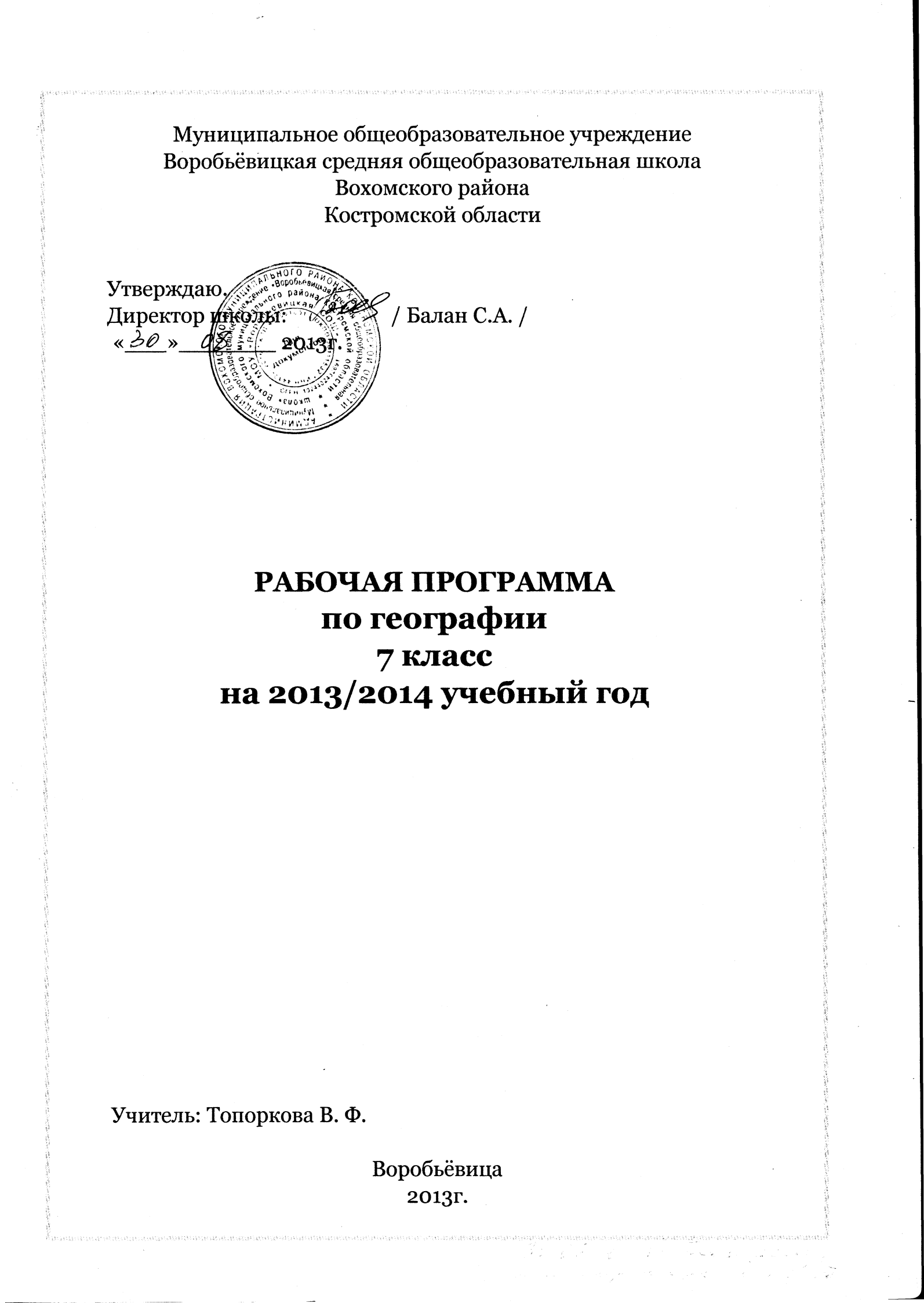 Пояснительная запискаДанная рабочая программа учебного курса географии составлена на основе примерной программы для среднего (полного) общего образования по географии, соответствующей Федеральному компоненту Государственного стандарта общего образования и допущенной министерством образования и науки Российской Федерации и «Региональной программы по общеобразовательным предметам для школ Костромской области».	Исходными документами для составления рабочей программы учебного курса являются:Закон РФ «Об образовании» №  3266-1 ФЗ  от 10.07.1992 г. с последующими изменениями.Федеральный компонент государственного стандарта основного общего образования на базовом уровне (приказ МОРФ от 05.03.2004 г. № 1089).Примерная программа основного общего образования по географии (базовый уровень) «География Земли» (VI-VII классы), рекомендованная письмом МОиНРФ от 07.07.2005г. приказ №03-1263.Авторская программа для общеобразовательных  школ: Душина И.В. Программы для общеобразовательных учреждений, сост. Е.В. Овсянникова: География. 6-11 классы. – М.: Дрофа, 2009 г. - стр. 17-30.Базисный учебный план общеобразовательных учреждений Российской Федерации, утвержденный приказом Минобразования РФ № 1312 от 09. 03. 2004.Федеральный перечень учебников, рекомендованных (допущенных) к использованию в образовательном процессе в образовательных  учреждениях, реализующих программы общего образования.	География материков и океанов продолжает географическое образование  учащихся в основной школе. Данный курс опирается на географические знания, полученные учащимися в 6 классе, и продолжает рассматривать особенности природы планеты Земля и взаимное влияние человека и природы на новом – региональном (материковом) уровне.	В соответствии со Стандартом основного общего образования, в котором определен обязательный минимум географического содержания, и согласно новой концепции среднего географического образования курс 7 класса открывает страноведческий блок школьной географии. В Стандарте этот содержательный блок представлен разделом «Материки, океаны, народы и страны». В содержание программы включены элементы знаний из других разделов Стандарта – «Источники географической информации», «Природа Земли и человек», «Природопользование и экология». Содержание программы опирается на традиции школьного страноведения, служит укреплению комплексного подхода к изучению территориальных природно-общественных систем, развитию у школьников интереса к географии. Основная цель курса — раскрыть закономерности земледельческого характера с тем, чтобы школьники в разнообразии природы, населения и его хозяйственной деятельности увидели единство, определенный порядок, связь явлений. Это будет воспитывать убеждение в необходимости бережного отношения к природе, международного сотрудничества в решении проблем окружающей среды. Другая важная цель курса — создать у учащихся целостное представление о Земле как планете людей, раскрыть разнообразие ее природы и населения, ознакомить со странами и народами, сформировать необходимый минимум базовых знаний и представлений страноведческого характера, необходимых каждому человеку нашей эпохи.                                           	Содержание программы сконструировано таким образом, что в курсе географии 7 класса пространственные представления формируются комплексно и на всех трех уровнях: планетарном, региональном и локальном. Основное содержание программы направлено на сохранение и углубление мировоззренческого и воспитывающего потенциала семиклассников, развитию географической культуры школьников, осознание ими функционального значения географии для человека. Специфика курса состоит в широком использовании картографических источников информации. Поэтому изучение материков и океанов поможет освоению картографического метода изучения нашей планеты.	 Содержание программы полностью соответствует образовательному стандарту в области географии и концепции географического образования в основной школе. Информационный объем данного курса довольно велик, особое место в нем занимает географическая номенклатура, все это делает его довольно насыщенным. География материков и океанов в 7 классе формирует в основном региональные представления учащихся о целостности и дифференциации географической оболочки и связях между ее отдельными компонентами на материках, в регионах и странах мира.Цели и задачи курса:	Главная цель курса – развитие у школьников целостного представления о Земле как планете людей, о целостности и дифференциации природы материков, их крупных регионов и отдельных стран, о людях, их населяющих, особенностях жизни и хозяйственной деятельности в различных природных условиях, т.е. формирование минимума базовых знаний страноведческого характера, необходимых каждому человеку нашей эпохи.Для достижения данной цели необходимо решить следующие учебно-методические задачи: расширить и конкретизировать представления о пространственной неоднородности поверхности Земли на разных уровнях ее дифференциации ( от планетарного до локального);создать образные представления о крупных регионах материков и странах, использовании природных богатств в хозяйственной деятельности;усилить гуманистическую и культурологическую направленность содержания курса посредством комплексных страноведческих характеристик регионов и стран, в центре которых – человек, люди, народы, их образ жизни, материальная и духовная культура, хозяйственная деятельность;способствовать воспитанию учащихся в духе уважения к другим народам посредством развития знаний об истории, традициях и образе мышления людей другой культуры;на основе историко-географического подхода раскрыть изменения  политической карты, практики природопользования, процесса нарастания экологических проблем в пределах материков, океанов и отдельных стран; формировать у школьников эмоционально-ценностное отношение к окружающей среде;продолжить развитие картографической грамотности школьников посредством работы с картами разнообразного содержания и масштаба (картами материков, океанов, отдельных стран, планов городов); изучения способов изображения географических объектов и явлений, применяемых на этих картах;учить извлекать информацию из различных источников знаний, составлять по ним комплексные страноведческие описания и характеристики территории;	Для реализации рабочей программы используется учебно-методический комплект,включающий: Программа содержит новые направления географического образования: комплексные подходы к характеристике территории материков и акватории океанов;изучение материков и океанов как крупных природных комплексов;изучение население, особенностей культуры и быта народов  мира.Реализация рабочей программы обеспечивает освоение общеучебных умений и компетенций в рамках учебной, познавательной, информационно-коммуникативной, творческой, практической, рефлексивной деятельности.	В процессе изучения курса используются следующие формы и виды промежуточного контроля: тестовый контрольпроверочные работы топографические и географические диктантыработы с контурными картами. анализ диаграмм и графиковФормы обучения:диалог беседаДискуссиядиспут. Способы обучения:  индивидуальный, индивидуально-групповой, групповой и коллективный.Используемые технологии: метод проектовтехнология сотрудничества                          метод модульного обученияметод исследовательского обучения	Усвоение учебного материала реализуется с применением основных групп методов обучения и их сочетания:Методами организации и осуществления учебно-познавательной деятельности: словесных (рассказ, учебная лекция, беседа), наглядных (иллюстрационных и демонстрационных), практических,  проблемно-поисковых под руководством преподавателя и самостоятельной работой учащихся. Методами стимулирования и мотивации учебной деятельности: познавательных игр, деловых игр.Методами контроля и самоконтроля за эффективностью учебной деятельности: индивидуального опроса, фронтального опроса, выборочного контроля, письменных работ 	Используются следующие средства обучения: учебно-наглядные пособия (таблицы, карты и др.), организационно-педагогические средства (карточки, билеты, раздаточный материал). Содержание программы построено с позиции единства географии, интеграции курсов географии 6 класса («Начальный курс географии») и географии материков и океанов 7 класс. Понятия «географическая оболочка», «природная зональности», «природный комплекс» являются интегральными. Они характеризуют определенные связи и сочетания природных, социальных и экономических явлений и процессов не определенной территории Земли. Содержание программы сконструировано таким образом, что в курсе географии 7 класса пространственные представления формируются комплексно и на всех трех уровнях: планетарном, региональном и локальном.	На протяжении всего курса реализуются межпредметные связи с курсами зоологии, ботаники, истории и обществознания.Место предмета в базисном учебном планеПредмет география входит в образовательную область «Обществознание». Федеральный базисный учебный план для общеобразовательных учреждений РФ отводит 68  учебных часов для обязательного изучения географии в 7-м классе основной школы из расчета 2 учебных часа в неделю. Учебным базисным планом образовательным учреждением добавлен 1 час с целью углублённого изучения материала регионального компонента программы по географии. Раздел « География Костромской области» является составной частью основного курса географии. Раздел рассчитан на 18 часов, и изучается как самостоятельный раздел в конце основного курса.	 Рабочая программа рассчитана на 102 часа. (3 часа в неделю)	В структурном соотношении курс состоит из введения и пяти разделов: «Земля – уникальная планета», «Земля –  планета людей» «Материки  и океаны», «Земля – наш дом». География Костромской области. 	В курсе «География материков и океанов» в первом разделе изучается материал о развитии главных особенностей природы Земли. Во втором разделе курса характеризуются материки и океаны как крупные природные комплексы Земли, наиболее типичные страны разных материков. Далее изучаются характерные взаимодействия природы и общества. Программа содержит и практический компонент.  Такое построение позволяет приучить школьников к строгой последовательности в характеристике крупных географических объектов, дать им представление об особенностях каждого материка, его отличительных чертах, и, вместе с тем, выявить общее в природе всех материков.Учебно-тематический план:В программу внесены следующие изменения:Нумерация практических работ дана в соответствии с последовательностью уроков, на которых они проводятся. Все практические работы являются этапом комбинированных уроков и могут оцениваться по усмотрению учителя -  как выборочно, так и фронтально. Это связано со спецификой предмета.  	При выполнении практических  работ в курсе 7 класса  важно сформировать умения учащихся  по работе с источниками информации – географическими картами, текстом учебника, таблицами, диаграммами.  Учащиеся должны овладеть  умениями и навыками комплексной физико-географической характеристики географического объекта, территории, сравнительной характеристики двух или нескольких объектов, территорий на основе типового плана, а также совершенствовать навыки самостоятельного составления плана характеристики. Выявлять причинно-следственные связи между различными географическими явлениями.Содержание программы102 ч (3 ч/н)ВВЕДЕНИЕ  (3ч)1.Что изучает курс «География материков и океанов?» Что изучают в курсе. Возрастающая зависимость состояния природы материков и океанов от деятельности человека. Практическое значение географических знаний. Многообразие источников географической информации. Практическая работа. Обучение простейшим приемам работы с источниками географической информации (картами, дневниками путешествий, справочниками, словарями и др.).2.Как открывали мир «Открытие» Земли. Основные этапы накопления знаний о Земле, ее природе и населении.Знания о Земле в древнем мире. Первые путешествия, расширяющие представления европейцев о Старом Свете. Эпоха Великих географических открытий. Развитие географических представлений об устройстве поверхности Земли.Современные географические исследования: Международный геофизический год, исследования Мирового океана, изучение Земли из космоса. Международное сотрудничество в изучении Земли.  3.Географическая карта — величайшее творение человечества Из истории создания карт. Роль, свойства и виды карт. Явления и процессы, обозначаемые на картах, способы их изображения. Решение задач с использованием карты.Практическая работа.  Характеристика карты атласа, решение расчетных задач. Земля — уникальная планета (20 ч)Место Земли в Солнечной системе, ее возраст, гипотезы происхождения.Тема 1. ЛИТОСФЕРА И РЕЛЬЕФ ЗЕМЛИГипотезы происхождения и теории эволюции литосферы. Сейсмические пояса Земли. Геологическое время. Карта строения земной коры.Рельеф земной поверхности. Закономерности размещения крупных форм рельефа. Природные катастрофы, происходящие в литосфере. Полезные ископаемые.Практическая работа. Определение по карте направлений передвижения литосферных плит и предположение размещения материков и океанов через миллионы лет (на основе теории тектоники плит).Тема 2. АТМОСФЕРА И КЛИМАТЫ ЗЕМЛИГипотезы происхождения атмосферы. Пояса освещенности и тепловые пояса. Распределение температуры воздуха, атмосферного давления и осадков на Земле. Климатическая карта. Воздушные массы. Открытие общей циркуляции атмосферы (А. И. Воейков). Климатообразующие факторы. Климатические пояса и области. Опасные природные явления в атмосфере.Практическая работа.  Обозначение на к/к климатических поясов Земли и их основных характеристикТема 3. ГИДРОСФЕРА. МИРОВОЙ ОКЕАНМировой океан — главная часть гидросферы. Гипотезы происхождения гидросферы. Единство вод Земли. Свойства вод Мирового океана. Водные массы. Система поверхностных течений в океане. Льды.Взаимодействие океана с атмосферой и сушей.Воды суши: поверхностные (великие речные системы мира, ледники на Земле, многообразие озер); подземные воды.Тема 4. ОКЕАНЫТихий, Индийский, Атлантический океаны. Географическое положение. Краткая история исследования каждого из океанов. Особенности природы, виды хозяйственной деятельности в каждом из океанов. Охрана природы океанов.Северный Ледовитый океан. Географическое положение. Основные этапы исследования природы океана. Особенности природы океана, природные богатства и их использование в хозяйстве. Необходимость охраны природы океана. Тема 5.  БИОСФЕРА. ГЕОГРАФИЧЕСКАЯ ОБОЛОЧКАГипотезы возникновения жизни на Земле. Пути расселения по Земле растений, человека и животных. Значение связей живого и неживого вещества.Строение и свойства географической оболочки. Круговорот веществ и энергии. Природные комплексы, их строение и разнообразие. Природная зона. Географическая зональность. Вертикальная поясность. Карта природных зон.Практическая работа. Анализ схем круговоротов веществ и энергии.ЗЕМЛЯ - ПЛАНЕТА ЛЮДЕЙ (2 ч)Численность населения. Размещение населения по материкам, климатическим поясам, природным зонам. Распределение населения по удаленности от океана. Карта народов и плотности населения. Миграции населения. Основные этносы. Основные религии.    Основные виды хозяйственной деятельности. Страны мира, их группировка по различным признакам.Практическая работа. Обозначение на контурной карте ареалов высокой плотности населения, направлений миграций людей в прошлом и современные перемещения.  Материки и океаны (56 ч)Тема 1 .  АФРИКАГеографическое положение, размеры, очертания и омывающие континент моря и океаны. История исследования материка. Особенности природы. Преобладание равнин; горы и нагорья. Формирование рельефа под влиянием внутренних и внешних процессов. Размещение месторождений полезных ископаемых. Факторы формирования климата материка. Климатические пояса и типичные для них погоды. Внутренние воды, их зависимость от рельефа и климата, природные зоны. Характерные представители растительного и животного мира, почвы природных зон материка. Заповедники Африки.Природные богатства Африки и их использование. Стихийные природные явления.Практические работы. 1. Определение географических координат крайних точек, протяженности материка с севера на юг в градусах и километрах. Обучение определению географического положения материка. 2. Обозначение на контурной карте крупных форм рельефа и месторождений полезных ископаемых. 3.  Определение причин разнообразия природных зон материка.Народы и страны. Гипотеза об африканском происхождении человека. Разнообразие расового и этнического состава населения материка. Размещение населения в связи с историей заселения и природными условиями. Колониальное прошлое Африки. Современная политическая карта. Деление Африки на крупные регионы: Северная Африка (Египет, Алжир), Центральная Африка (Нигерия, Заир), Восточная Африка (Эфиопия, Кения), Южная Африка (ЮАР). Состав территории и страны региона. Общие черты и особенности природы и природных богатств регионов; влияние на природу региона прилегающих частей океанов. Черты различий между странами, входящими в регион. Главные особенности населения: язык, быт (тип жилища, национальная одежда, пища, традиции, обряды, обычаи), народные промыслы; религия.Основные виды хозяйственной деятельности по использованию природных богатств суши и прилегающих акваторий. Культурные растения и домашние животные. Изменение природы материка под влиянием человека.Крупные города, столицы, культурно-исторические центры стран региона.Практическая работа. Описание природных условий, населения и хозяйственной жизни одной из африканских стран.Тема 2 . АВСТРАЛИЯ И ОКЕАНИЯАвстралия. Географическое положение, размеры, очертания и омывающие континент моря и океаны. История открытия и исследования Австралии.Особенности компонентов природы Австралии (рельеф, климат, внутренние воды, растительный и животный мир). Природные зоны материка, их размещение в зависимости от климата. Природные богатства. Изменения природы человеком и современные ландшафты. Меры по охране природы на континенте.	Население Австралии. Особенности духовной и материальной культуры аборигенов и англоавстралийцев. Австралия — страна, занимающая весь континент. Виды хозяйственной деятельности и их различия в крупных регионах страны (в Северной, Центральной, Западной и Восточной Австралии). Столица и крупные города.Практические работы. 1. Сравнение географического положения Австралии и Африки; определение черт сходства и различия основных компонентов природы этих континентов, а также степени природных и антропогенных изменений ландшафтов каждого из материков.  Океания. Географическое положение. Из истории открытия и исследования Океании. Особенности природы в зависимости от происхождения островов и их географического положения. Заселение Океании человеком и изменение им природы островов. Современные народы и страны Океании.Тема 3. ЮЖНАЯ АМЕРИКАГеографическое положение, размеры, очертания и омывающие континент моря и океаны. История открытия и исследования материка.Особенности природы: строение поверхности, закономерности размещения крупных форм рельефа в зависимости от строения земной коры. Размещение месторождений полезных ископаемых. Климат и факторы его формирования. Климатические пояса и типичные погоды. Внутренние воды.Своеобразие органического мира континента. Проявление на материке широтной зональности. Природные зоны, характерные представители растительного и животного мира, почвы природных зон. Высотная зональность в Андах. Степень изменения природы человеком. Заповедники Южной Америки. Стихийные природные явления на континенте. Природные богатства и их использование в хозяйственной деятельности населения.Практические работы. 1. Определение черт сходства и различий географического положения Африки и Южной Америки. 2. Описание крупных речных систем Южной Америки и Африки (по выбору учащихся). 3.Оценивание возможностей и трудностей хозяйственного освоения бассейнов этих рек. Выявление по картам взаимосвязей между компонентами природы в одном из ПК Ю.АНароды и страны. История заселения материка. Коренное и пришлое население. Сложность и разнообразие расового и этнического состава населения континента. Размещение населения в связи с историей заселения и природными условиями. Колониальное прошлое материка и современная политическая карта. Деление Южной Америки на крупные регионы — Восточную часть и Андийскую область.Путешествие по крупным странам каждого из регионов. Особенности географического положения стран (Бразилии, Аргентины, Перу, Венесуэлы, Колумбии, Чили), их природы и природных богатств, особенности материальной и духовной культуры населения стран, основных видов хозяйственной деятельности. Культурные растения и домашние животные.Крупные города, столицы, культурно-исторические центры стран Южной Америки.Практическая работа. Оценивание по картам ареалов и центров наибольшего и наименьшего антропогенного воздействия на природу, выбор мест для создания охраняемых территорий.Тема 4.  АНТАРКТИДААнтарктида. Из истории открытия и исследования материка. Своеобразие природы ледяного континента. Современные исследования материка.Тема 5. СЕВЕРНАЯ АМЕРИКАГеографическое положение, размеры, очертания и омывающие континент океаны. Открытие и исследование материка.Особенности природы: строение рельефа в связи с историей его формирования, закономерности размещения полезных ископаемых; климатообразующие факторы, климатические пояса и типичные для них погоды; внутренние воды; особенности проявлений зональности на материке; основные черты природы зон тундры, тайги, смешанных и широколиственных лесов, степей. Уникальные природные ландшафты материка. Заповедники и национальные парки.Природные богатства материка, использование их человеком. Изменение природы в результате хозяйственной деятельности.Практическая работа. Сравнение климата отдельных частей материка, расположенных в одном климатическом поясе, оценка климатических условий для жизни и хозяйственной деятельности населения.Народы и страны. Этапы заселения континента. Основные этносы. Размещение населения в зависимости от истории заселения и природных условий. Формирование политической карты, страны Северной Америки.Краткая характеристика стран Англосаксонской (Канада и США) и Латинской Америки (Мексика и страны Карибского бассейна). Крупные города, столицы. Практическая работа. Комплексная характеристика одной из стран (Канада)Тема 6.  ЕВРАЗИЯГеографическое положение материка, его размеры и очертания. Океаны и моря у берегов континента, их влияние на природу величайшего массива суши. Отечественные имена на карте Евразии.Особенности природы: этапы формирования рельефа; горы, нагорья, равнины, размещение месторождений полезных ископаемых; климатообразующие факторы, разнообразие климатов, климатические пояса и области; внутренние воды и распределение их по территории материка в зависимости от рельефа и климата.Проявление на материке широтной и высотной зональности. Особенности природы континента. Изменение природы материка в результате хозяйственной деятельности. Современные ландшафты. Крупнейшие заповедники.Практические работы. 1. Выявление по карте особенностей расположения крупных форм рельефа. 2. Определение типов климата по климатограммам.  3. Составление характеристики одной из рек Евразии по плану . 4. Сравнение природных зон по 40-й параллели в Евразии и Северной Америке, выявление черт сходства и различия в чередовании зон, в степени их антропогенного изменения.Народы и страны. Евразия (наряду с Африкой) — родина человека; расселение его по континенту. Расовый и этнический состав населения. Крупнейшие этносы Евразии. Неравномерность размещения населения: исторические и природные причины, обусловливающие ее. Этапы формирования политической карты Евразии. Современная политическая карта материка.Крупные регионы Евразии. Состав территории и страны региона. Общие черты природы и природных богатств региона и отдельных стран, входящих в его состав. Черты различий между странами. Главные особенности населения: язык, быт (тип жилища, национальная одежда, пища, традиции народов, обычаи, обряды). Ценности духовной культуры.Основные виды хозяйственной деятельности по использованию природных богатств суши и прилегающих акваторий. Территории с опасной экологической ситуацией. Культурные растения и домашние животные.Крупные города, их географическое положение.Зарубежная Европа. Северная Европа. Характеристика одной из стран. Западная Европа. Великобритания, Франция, Германия.Восточная Европа. Польша, Чехия, Словакия, Венгрия и другие страны. Страны Восточной Европы, пограничные с Россией: страны Балтии, Украина, Белоруссия, Молдавия.Южная Европа. Италия, Испания, Греция.Зарубежная Азия. Юго-Западная Азия. Страны региона (Саудовская Аравия и др.). Страны Закавказья: Грузия, Армения, Азербайджан.Центральная Азия. Монголия, Казахстан и другие страны.Восточная Азия. Китай, Япония.Южная Азия. Индия.Юго-Восточная Азия. Индонезия.Практические работы. 1. Составление «каталога» стран Европы и Азии, группировка их по различным признакам. 2. Составление по картам и другим источникам описания одной из стран зарубежной Европы и стран зарубежной Азии.    Земля — наш дом (2 часа)Географическая оболочка, ее свойства и строение. Этапы развития географической оболочки. Роль живых организмов в формировании природы Земли. Почва как особое природное образование.Взаимодействие природы и общества. Значение природных богатств для людей. Виды природных богатств. Влияние природы на условия жизни людей. Изменения природы в планетарном, региональном и локальном масштабах под воздействием хозяйственной деятельности людей. Необходимость международного сотрудничества в использовании природы и ее охране.Современная география. Роль географии в рациональном использовании природы.География Костромской области (18 часов)История освоения и заселения Костромского края.Современое административно-территориальное деление Костромской области.Географическое положение и границы области. Рельеф и полезные ископаемые.Климат. Внутренние воды – реки. Внутренние воды – озёра. Водные ресурсы.Геологическая истории органического мира. Почвы. Растительность. Лесная и деревообрабатывающая промышленность. Животный мир. Парки. Заповедники на территории области. Их охрана.Население Костромской областиНаселённые пункты.История названия некоторых сёл. История заселения, географическое положение Вохомскоо района.Итоговый урок по теме «География Костромской области».Планируемые результаты обучения	    Владеть компетенциями:коммуникативной,учебно-познавательной,рефлексивной,личностного саморазвития,ценностно-ориентационной,смыслопоисковой.Оценивать и прогнозировать:по карте литосферных плит изменения очертаний материков и океанов в отдаленном будущем;изменения климатов Земли в целом и на отдельных материках;природные условия и природные богатства как условия для жизни и хозяйственной деятельности людей;основные особенности природы в ее связи с населением и его хозяйственной деятельностью в пределах материков, их крупных регионов и отдельных стран.  Объяснять:особенности строения и развития геосфер Земли, а также причины процессов и явлений, происходящих в геосферах;особенности компонентов природы материков, различия в природе отдельных регионов континентов и акваторий океанов;особенности расового и этнического состава населения;различия в условиях жизни народов, в степени заселенности материков и отдельных стран;различия в орудиях труда, средствах передвижения, в типах жилищ, видах хозяйственной деятельности, возникшие как результат адаптации человека к окружающей среде;особенности экологических ситуаций на материках, в акваториях океанов, в отдельных странах;основные закономерности и свойства, присущие географической оболочке;понятия: «платформа», «рельеф», «воздушная масса», «водная масса», «природная зона», «климатообразующие факторы», «географическое положение материка», «режим реки», «природный комплекс», «географическая оболочка», «зональность», «высотная поясность», уметь применять их в процессе учебного познания.Описывать:основные источники географической информации;географическое положение объектов (по карте);существующие в природе круговороты вещества и энергии (по схемам);компоненты ландшафта, природные зоны, географические особенности крупных регионов материков и крупнейших стран мира;объекты и территории по картам, картинам и другим источникам географической информации, создавая их словесный или графический образ;особенности материальной и духовной культуры крупных народностей.  Определять (измерять):географическую информацию по картам различного содержания (количество осадков, температуру воздуха, годовую амплитуду температур и т. д.);вид и тип карт и других источников географических знаний для получения необходимой информации. Называть и (или) показывать:важнейшие природные объекты материков, океанов, их крупных регионов, стран;типы земной коры, основные тектонические структуры, мировые центры месторождений полезных ископаемых, сейсмически опасные территории;факторы формирования климата, области действия пассатов, муссонов, западного переноса воздуха, климатические пояса, примеры опасных явлений, происходящих в атмосфере;крупнейшие народы мира, наиболее распространенные языки, мировые религии, ареалы их распространения, основные густонаселенные регионы мира, крупнейшие по площади и населению страны мира;основные культурно-исторические центры стран, их столицы и крупные города;ареалы распространения основных видов традиционной хозяйственной деятельности;природные ресурсы суши и океана, меры по охране атмосферы, вод океана и суши.Использовать приобретенные знания и умения в практической деятельности и повседневной жизни для:чтения карт различного содержания;проведения наблюдения за отдельными географическими объектами, процессами и явлениями, их изменениями;принятия необходимых мер в случае природных стихийных бедствий; понимания географической специфики регионов и стран мира.проведения самостоятельного поиска географической информации на местности из различных источников: картографических, статистических, информационных ресурсов Интернета.ОБЩЕУЧЕБНЫЕ УМЕНИЯ И НАВЫКИКритерии оценки учебной деятельности по географии	Результатом проверки уровня усвоения учебного  материала является отметка. При оценке знаний учащихся предполагается обращать внимание на правильность, осознанность, логичность и доказательность в изложении материала, точность использования географической терминологии, самостоятельность ответа. Оценка знаний предполагает учёт индивидуальных особенностей учащихся, дифференцированный подход к организации работы в классе.Исходя из поставленных целей, учитывается:Правильность и осознанность изложения содержания, полноту раскрытия понятий, точность употребления научных терминов.Степень сформированности интеллектуальных и общеучебных умений.Самостоятельность ответа.Речевую грамотность и логическую последовательность ответа.Устный ответ.Оценка "5" ставится, если ученик: Показывает глубокое и полное знание и понимание всего объёма программного материала; полное понимание сущности рассматриваемых понятий, явлений и закономерностей, теорий, взаимосвязей; Умеет составить полный и правильный ответ на основе изученного материала; выделять главные положения, самостоятельно подтверждать ответ конкретными примерами, фактами; самостоятельно и аргументировано делать анализ, обобщения, выводы. Устанавливать межпредметные (на основе ранее приобретенных знаний) и внутрипредметные связи, творчески применять полученные знания в незнакомой ситуации. Последовательно, чётко, связно, обоснованно и безошибочно излагать учебный материал; давать ответ в логической последовательности с использованием принятой терминологии; делать собственные выводы; формулировать точное определение и истолкование основных понятий, законов, теорий; при ответе не повторять дословно текст учебника; излагать материал литературным языком; правильно и обстоятельно отвечать на дополнительные вопросы учителя. Самостоятельно и рационально использовать наглядные пособия, справочные материалы, учебник, дополнительную литературу, первоисточники; применять систему условных обозначений при ведении записей, сопровождающих ответ; использование для доказательства выводов из наблюдений и опытов; Самостоятельно, уверенно и безошибочно применяет полученные знания в решении проблем на творческом уровне; допускает не более одного недочёта, который легко исправляет по требованию учителя; имеет необходимые навыки работы с приборами, чертежами, схемами и графиками, сопутствующими ответу; записи, сопровождающие ответ, соответствуют требованиямхорошее знание карты и использование ее, верное решение географических задач.Оценка "4" ставится, если ученик: Показывает знания всего изученного программного материала. Даёт полный и правильный ответ на основе изученных теорий; незначительные ошибки и недочёты при воспроизведении изученного материала, определения понятий дал неполные, небольшие неточности при использовании научных терминов или в выводах и обобщениях из наблюдений и опытов; материал излагает в определенной логической последовательности, при этом допускает одну негрубую ошибку или не более двух недочетов и может их исправить самостоятельно при требовании или при небольшой помощи преподавателя; в основном усвоил учебный материал; подтверждает ответ конкретными примерами; правильно отвечает на дополнительные вопросы учителя. Умеет самостоятельно выделять главные положения в изученном материале; на основании фактов и примеров обобщать, делать выводы, устанавливать внутрипредметные связи. Применять полученные знания на практике в видоизменённой ситуации, соблюдать основные правила культуры устной речи и сопровождающей письменной, использовать научные термины; В основном правильно даны определения понятий и использованы научные термины; Ответ самостоятельный; Наличие неточностей в изложении географического материала; Определения понятий неполные, допущены незначительные нарушения последовательности изложения, небольшие неточности при использовании научных терминов или в выводах и обобщениях;Связное и последовательное изложение; при помощи наводящих вопросов учителя восполняются сделанные пропуски;Наличие конкретных представлений и элементарных реальных понятий изучаемых географических явлений;Понимание основных географических взаимосвязей;Знание карты и умение ей пользоваться;При решении географических задач сделаны второстепенные ошибки. Оценка "3" ставится, если ученик: Усвоил основное содержание учебного материала, имеет пробелы в усвоении материала, не препятствующие дальнейшему усвоению программного материала; Материал излагает несистематизированно, фрагментарно, не всегда последовательно; Показывает недостаточную сформированность отдельных знаний и умений; выводы и обобщения аргументирует слабо, допускает в них ошибки. Допустил ошибки и неточности в использовании научной терминологии, определения понятий дал недостаточно четкие; Не использовал в качестве доказательства выводы и обобщения из наблюдений, фактов, опытов или допустил ошибки при их изложении; Испытывает затруднения в применении знаний, необходимых для решения задач различных типов, при объяснении конкретных явлений на основе теорий и законов, или в подтверждении конкретных примеров практического применения теорий; Отвечает неполно на вопросы учителя (упуская и основное), или воспроизводит содержание текста учебника, но недостаточно понимает отдельные положения, имеющие важное значение в этом тексте; Обнаруживает недостаточное понимание отдельных положений при воспроизведении текста учебника (записей, первоисточников) или отвечает неполно на вопросы учителя, допуская одну-две грубые ошибки. Слабое знание географической номенклатуры, отсутствие практических навыков работы в области географии (неумение пользоваться компасом, масштабом и т.д.); Скудны географические представления, преобладают формалистические знания;Знание карты недостаточное, показ на ней сбивчивый;Только при помощи наводящих вопросов ученик улавливает географические связи.Оценка "2" ставится, если ученик: Не усвоил и не раскрыл основное содержание материала; Не делает выводов и обобщений. Не знает и не понимает значительную или основную часть программного материала в пределах поставленных вопросов; Имеет слабо сформированные и неполные знания и не умеет применять их к решению конкретных вопросов и задач по образцу; При ответе (на один вопрос) допускает более двух грубых ошибок, которые не может исправить даже при помощи учителя. Имеются грубые ошибки  в использовании карты.Оценка "1" ставится, если ученик: Не может ответить ни на один из поставленных вопросов; Полностью не усвоил материал. Примечание. По окончании устного ответа учащегося педагогом даётся краткий анализ ответа, объявляется мотивированная оценка. Возможно привлечение других учащихся для анализа ответа, самоанализ, предложение оценки. Оценка самостоятельных письменных и контрольных работ.Оценка "5" ставится, если ученик: выполнил работу без ошибок и недочетов; допустил не более одного недочета. Оценка "4" ставится, если ученик выполнил работу полностью, но допустил в ней: не более одной негрубой ошибки и одного недочета; или не более двух недочетов. Оценка "3" ставится, если ученик правильно выполнил не менее половины работы или допустил: не более двух грубых ошибок; или не более одной грубой и одной негрубой ошибки и одного недочета; или не более двух-трех негрубых ошибок; или одной негрубой ошибки и трех недочетов; или при отсутствии ошибок, но при наличии четырех-пяти недочетов. Оценка "2" ставится, если ученик: допустил число ошибок и недочетов превосходящее норму, при которой может быть выставлена оценка "3"; или если правильно выполнил менее половины работы. Оценка "1" ставится, если ученик: не приступал к выполнению работы; или правильно выполнил не более 10 % всех заданий. Примечание. Учитель имеет право поставить ученику оценку выше той, которая предусмотрена нормами, если учеником оригинально выполнена работа. Оценки с анализом доводятся до сведения учащихся, как правило, на последующем уроке, предусматривается работа над ошибками, устранение пробелов. Критерии выставления оценок за проверочные тесты.Критерии выставления оценок за тест, состоящий из 10 вопросов.Время выполнения работы: 10-15 мин.Оценка «5» - 10 правильных ответов, «4» - 7-9, «3» - 5-6, «2» - менее 5 правильных ответов.Критерии выставления оценок за тест, состоящий из 20 вопросов.Время выполнения работы: 30-40 мин.Оценка «5» - 18-20 правильных ответов, «4» - 14-17, «3» - 10-13, «2» - менее 10 правильных ответов.Источник: А.Э. Фромберг – Практические и проверочные работы по географии: 10 класс  / Кн. для учителя – М.: Просвещение, 2003.Оценка качества выполненияпрактических и самостоятельных работ по географии.Отметка "5" Практическая или самостоятельная работа выполнена в полном объеме с соблюдением необходимой последовательности. Учащиеся работали полностью самостоятельно: подобрали необходимые для выполнения предлагаемых работ источники знаний, показали необходимые для проведения практическихи самостоятельных работ теоретические знания, практические умения и навыки.Работа оформлена аккуратно, в оптимальной для фиксации результатов форме.Форма фиксации материалов может быть предложена учителем или выбрана самими учащимися.Отметка "4"Практическая или самостоятельная работа выполнена учащимися в полном объеме и самостоятельно.Допускается отклонение от необходимой последовательности выполнения, не влияющее на правильность конечного результата (перестановка пунктов типового плана при характеристике отдельных территорий или стран и т.д.).Использованы указанные учителем источники знаний, включая страницы атласа, таблицы из приложения к учебнику, страницы из статистических сборников. Работа показала знание основного теоретического материала и овладение умениями, необходимыми для самостоятельного выполнения работы.Допускаются неточности и небрежность в оформлении результатов работы.Отметка "3"Практическая работа выполнена и оформлена учащимися с помощью учителя или хорошо подготовленных и уже выполнивших на "отлично" данную работу учащихся. На выполнение работы затрачено много времени (можно дать возможность доделать работу дома). Учащиеся показали знания теоретического материала, но испытывали затруднения при самостоятельной работе с картами атласа, статистическими материалами, географическими инструментами.Отметка "2"Выставляется в том случае, когда учащиеся оказались не подготовленными к выполнению этой работы. Полученные результаты не позволяют сделать правильных выводов и полностью расходятся с поставленной целью. Обнаружено плохое знание теоретического материала и отсутствие необходимых умений. Руководство и помощь со стороны учителя и хорошо подготовленных учащихся неэффективны из-за плохой подготовки учащегося.Оценка умений работать с картой и другими источниками географических знаний.Отметка «5» - правильный, полный отбор источников знаний, рациональное их использование в определенной последовательности; соблюдение логики в описании или характеристике географических территорий или объектов; самостоятельное выполнение и формулирование выводов на основе практической деятельности; аккуратное оформление результатов работы.Отметка «4» - правильный и полный отбор источников знаний, допускаются неточности в использовании карт и других источников знаний, в оформлении результатов.Отметка «3» - правильное использование основных источников знаний; допускаются неточности в формулировке выводов; неаккуратное оформление результатов.Отметка «2» - неумение отбирать и использовать основные источники знаний; допускаются существенные ошибки в выполнении задания и в оформлении результатов.Отметка «1» - полное неумение использовать карту и источники знаний.Требования к выполнению практических работ на контурной карте.Практические и самостоятельные работы на контурной карте выполняются с использованием карт атласа и учебника, а также описания задания к работе. 1. Чтобы не перегружать контурную карту, мелкие объекты обозначаются цифрами с последующим их пояснением за рамками карты (в графе: «условные знаки»). 2. При нанесении на контурную карту географических объектов используйте линии градусной сетки, речные системы, береговую линию и границы государств ( это нужно для ориентира и удобства, а также для правильности нанесения объектов). 3. Названия географических объектов старайтесь писать вдоль параллелей или меридианов, это поможет оформить карту более аккуратно (требование выполнять обязательно). 4. Не копируйте карты атласа, необходимо точно выполнять предложенные вам задания (избегайте нанесение «лишней информации»: отметка за правильно оформленную работу по предложенным заданиям может быть снижена на один балл в случае добавления в работу излишней информации)5. Географические названия объектов подписывайте с заглавной буквы.6. Работа должна быть выполнена аккуратно без грамматически ошибок (отметка за работу может быть снижена за небрежность и грамматические ошибки на один и более баллов).Правила работы с контурной картой.1. Подберите материалы для выполнения задания на карте (текстовые карты, статистические материалы, текст учебника), выделите главное.2. Проранжируйте показатели по 2-3 уровням – высокие, средние, низкие.3. При помощи условных знаков, выбранных вами, выполните задание, условные знаки отобразите в легенде карты.4. Правильно подпишите географические объекты – названия городов и поселков расположите по параллелям или параллельно северной рамки карты; надписи не должны перекрывать контуров других обозначений; надписи делайте по возможности мелко, но четко.                                                                            5. Над северной рамкой (вверху карты) не забудьте написать название выполненной работы .                                 6. Не забудьте подписать работу внизу карты!                                                                                                      Помните: работать в контурных картах фломастерами и маркерами запрещено!Учебно-методический комплект / ЛитератураПеречень обязательной географической номенклатуры7 классТема ”Введение”материки: Евразия, Африка, Северная Америка, Южная Америка, Антарктида, Австралия.континенты: Европа, Азия, Африка, Америка, Антарктида, Австралия.океаны: Тихий, Атлантический, Индийский, Северный Ледовитый.Тема ”Общая характеристика природы Земли”Литосфераравнины: Амазонская, Великая Китайская, Великие равнины, Восточно-Европейская, Западно-Сибирская,  Среднесибирское плоскогорье.горы: Альпы, Анды, Гималаи, Кавказ, Кордильеры, Тибет, Уральские, Эфиопское нагорье.вершины: Аконкагуа, Джомолунгма (Эверест), Мак-Кинли, Монблан, Эльбрус.вулканы: Килиманджаро, Ключевская Сопка, Котопахи, Орисаба, Фудзияма, Эльбрус, Эребус.Гидросфераморя: Балтийское, Беллинсгаузена, Берингово, Восточно-Сибирское, Красное, Средиземное, Тасманово, Филиппинское, Южно-Китайское.заливы: Бенгальский, Большой Австралийский, Гвинейский, Гудзонов, Мексиканский, Финский.проливы: Берингов, Гибралтарский, Дрейка, Магелланов, Мозамбикский.острова: Великобритания, Гренландия, Исландия, Калимантан, Мадагаскар, Новая Гвинея, Новая Зеландия, Сахалин, Суматра, Японские.полуострова: Аравийский, Индостан, Камчатка, Лабрадор, Скандинавский, Сомали, Таймыр.реки: Амазонка, Волга, Ганг, Дунай, Енисей, Инд, Лена, Миссисипи, Нил, Обь, Парана, Хуанхэ, Янцзы.озёра: Байкал, Великие Американские, Виктория, Каспийское море, Ладожское, Танганьика.Тема ”Океаны Земли”Тихий океан:моря: Берингово, Восточно-Китайское, Жёлтое, Коралловое, Охотское, Тасманово, Уэдделла, Фиджи, Филиппинское, Южно-Китайское, Японское.заливы: Аляска, Калифорнийский.проливы: Басов, Берингов, Дрейка, Корейский, Магелланов, Тайваньский, Торресов.желоба: Марианский, Перуанскийтёплые течения: Аляска, Восточно-Австралийское, Куросио, Межпассатное противотечение, Северное Пассатное, Северо-Тихоокеанское, Южное Пассатное.холодные течения: Западных Ветров, Калифорнийское, Курило-Камчатское, Перуанское.острова: Алеутские, Бикини, Гавайские, Зондские, Курильские, Новая Зеландия, Пасхи, Самоа, Тайвань, Тасмания, Фиджи, Филиппинские, Японские.полуострова: Аляска, Индокитай, Калифорния, Камчатка, Корея, Малакка.Атлантический океан:моря: Балтийское, Карибское, Норвежское, Северное, Средиземное, Чёрное.заливы: Бискайский, Гвинейский, Гудзонов, Мексиканский.проливы: Гибралтарский, Гудзонов, Датский, Дрейка, Магелланов, Флоридский.желоб: Пуэрто-Рико.тёплые течения: Антильское, Бразильское, Гвианское, Гвинейское, Гольфстрим, Северное Пассатное, Северо-Атлантическое, Фолклендское, Южное Пассатное.холодные течения: Бенгельское, Западных Ветров, Канарское, Лабрадорское.острова: Большие Антильские, Бермудские, Великобритания, Гренландия, Ирландия, Исландия, Огненная Земля, Фолклендские (Мальвинские).полуострова: Аппенинский, Лабрадор, Малая Азия, Пиренейский, Скандинавский, Флорида, Юкатан.Индийский океан:моря: Андаманское, Аравийское, Красное, Тиморское.заливы: Аденский, Бенгальский, Большой Австралийский, Персидский.проливы: Баб-эль-Мандебский, Малаккский, Мозамбикский, Ормузский.желоб: Зондский.тёплые течения: Мозамбикское, Муссонное, Мыса Игольного, Южное Пассатное.холодные течения: Западно-Австралийское, Западных Ветров, Сомалийское.острова: Большие Антильские, Бермудские, Великобритания, Гренландия, Ирландия, Исландия, Огненная Земля.острова: Зондские, Коморские, Мадагаскар, Мальдивские, Сейшельские, Шри-Ланка.полуострова: Аравийский, Индостан, Малакка, Сомали.Северный Ледовитый океан:моря: Баренцево, Бофорта, Белое, Восточно-Сибирское, Гренландское, Карское, Лаптевых, Чукотское.проливы: Берингов.тёплое течение: Северо-Атлантическое.острова: Большие Антильские, Бермудские, Великобритания, Гренландия, Ирландия, Исландия, Огненная Земля.острова: Врангеля, Гренландия, Канадский Арктический архипелаг, Новая Земля, Северная Земля, Шпицберген.полуострова: Таймыр, Чукотский.Тема ”Африка”океаны: Атлантический и Индийский.моря: Средиземное и Красное.заливы: Гвинейский и Аденский.проливы: Гибралтарский, Баб-эль-Мандебский и Мозамбикский.тёплые течения: Гвинейское, Мозамбикское.холодные течения: Канарское, Бенгельское, Сомалийское.острова: Канарские, Коморские, Мадагаскар и Занзибар.полуостров: Сомали.крайние точки: мыс Бен-Секка (Рас-Энгела, Эль-Абъяд), мыс Игольный, мыс Альмади, мыс Рас-Хафун.канал: Суэцкий.равнины: Восточно-Африканское плоскогорье.горы: Атлас, Драконовы, Эфиопское нагорье.вулкан: Килиманджаро.реки: Нил, Белый Нил, Голубой Нил, Конго, Нигер, Сенегал, Замбези, Лимпопо, Оранжевая.озёра: Виктория, Чад, Танганьика, Ньяса.водопады: Виктория, Ливингстона, Стэнли.пустыни: Сахара, Ливийская, Намиб, Калахари.страны: Алжир, Ангола, Египет, Демократическая Республика Конго, Замбия, Мадагаскар, Марокко, Намибия, Нигерия, Сенегал, Судан, Танзания, Чад, Эфиопия, ЮАР.города: Абуджа, Аддис-Абеба, Алжир, Антананариву, Виндхук, Дакар, Додома, Каир, Киншаса, Луанда, Лусака, Нджамена, Претория, Рабат, Хартум.Тема ”Австралия и Океания”океаны: Индийский и Тихий.моря: Арафурское, Коралловое и Тасманово.заливы: Большой Австралийский и Карпентария.проливы: Басов и Торресов.тёплое течение: Восточно-Австралийское.холодное течение: течение Западных Ветров.острова: Новая Гвинея и Тасмания.полуострова: Арнемленд и Кейп-Йорк.крайние точки: мыс Йорк, мыс Юго-Восточный (Саут-Ист-Пойнт), мыс Стип-Пойнт и мыс Байрон.равнины: Центральная низменность.горы: Большой Водораздельный хребет.вершину: гора Косцюшко.реки: Муррей, Дарлинг, Купер-Крик.озеро: Эйр.пустыни: Большая Песчаная, Большая пустыня Виктория.страны: Австралия, Новая Зеландия, Папуа-Новая Гвинея.города: Веллингтон, Канберра, Порт-Морсби.Тема ”Антарктида”океаны: Атлантический, Индийский и Тихий, Южныйморя: Амундсена, Беллинсгаузена, Росса, Уэдделла.пролив: Дрейка.холодное течение: Западных Ветров.остров: Петра I.полуостров: Антарктический.крайняя точка: мыс Сифре.горы: массив Винсон.вулкан: Эребус.шельфовый ледник: Росса.полярные станции: Беллинсгаузен, Восток, Амундсен-Скотт.Тема ”Южная Америка”океаны: Атлантический и Тихий.море: Карибское.залив: Ла-Плата.проливы: Дрейка и Магелланов.тёплые течения: Гвианское, Бразильское и Наска.холодные течения: Перуанское, Фолклендское и течение Западных Ветров.канал: Панамский.острова: Огненная Земля, Фолклендские (Мальвинские), Тринидад, Галапагос.крайние точки: мыс Гальинас, мыс Кабу-Бранку, мыс Фроуэрд, мыс Горн и мыс Париньяс.равнины: Амазонская, Ла-Платская и Оринокская низменности, Бразильское и Гвианское плоскогорья, Патагонское плато.горы: Анды.вершина: гора Аконкагуа.вулкан: Котопахи.реки: Амазонка, Мараньон, Укаяли, Риу-Негру, Мадейра, Тапажос, Ориноко, Парана, Парагвай, Уругвай, Сан-Франциску.озёра: Маракайбо и Титикака.водопады: Анхель и Игуасу.пустыня: Атакама.страны: Аргентина, Боливия, Бразилия, Венесуэла, Гайана, Гвиана, Колумбия, Парагвай, Перу, Уругвай, Чили, Эквадор.города: Асунсьон, Богота, Бразилиа, Буэнос-Айрес, Джорджтаун, Кайенна, Каракас, Кито, Ла-Пас, Лима, Монтевидео, Сантьяго.Тема ”Северная Америка”океаны: Атлантический, Тихий и Северный Ледовитый.моря: Баффина, Берингово, Бофорта, Карибское, Чукотское.заливы: Аляска, Гудзонов, Калифорнийский, Мексиканский, Святого Лаврентия.проливы: Берингов, Гудзонов, Датский, Девисов, Флоридский, Юкатанский.тёплые течения: Аляскинское, Антильское, Гольфстрим.холодные течения: Калифорнийское, Лабрадорское.канал: Панамский.острова: Алеутские, Баффинова Земля, Ванкувер, Гаити, Гренландия, Канадский Арктический архипелаг, Куба, Ньюфаундленд, Святого Лаврентия, Ямайка.полуострова: Аляска, Калифорния, Лабрадор, Флорида, Юкатан.крайние точки: мыс Мёрчисон, мыс Марьято, мыс Принца Уэльского, мыс Сент-Чарльз.равнины: Большой Бассейн, Миссисипская, Приатлантическая и Примексиканская низменности, Великие Центральные равнины.горы: Аппалачи, Береговой хребет, Береговые хребты, Кордильеры, Мексиканское нагорье, Скалистые горы, Сьерра-Невада.вершина: гора Мак-Кинли.вулкан: Орисаба.реки: Арканзас, Колорадо, Колумбия, Макензи, Миссисипи, Миссури, Огайо, Рио-Гранде, Святого Лаврентия, Юкон.озёра: Атабаска, Большое Медвежье, Большое Невольничье, Большое Солёное, Верхнее, Виннипег, Гурон, Мичиган, Онтарио, Эри.водопад: Ниагарский.страны: Канада, Куба, Мексика, Панама, США.города: Вашингтон, Гавана, Оттава, Мехико, Панама.Тема ”Евразия”океаны: Атлантический, Индийский, Северный Ледовитый, Тихий.моря: Аравийское, Балтийское, Баренцево, Берингово, Восточно-Китайское, Восточно-Сибирское, Жёлтое, Карское, Норвежское, Охотское, Северное, Средиземное, Филиппинское, Чёрное, Чукотское, Южно-Китайское, Японское.заливы: Бенгальский, Бискайский, Персидский.проливы: Баб-эль-Мандебский, Берингов, Босфор, Гибралтарский, Корейский, Ла-Манш, Малаккский, Ормузский.тёплые течения: Куросио, Муссонное, Северо-Атлантическое.холодные течения: Курило-Камчатское, Сомалийское.канал: Суэцкий.острова: Великобритания, Ирландия, Исландия, Калимантан, Кипр, Сахалин, Суматра, Сулавеси, Тайвань, Филиппинские, Шри-Ланка, Ява, Японские.полуострова: Апеннинский, Аравийский, Индокитай, Индостан, Камчатка, Корея, Крымский, Малакка, Малая Азия, Пиренейский, Скандинавский, Таймыр.крайние точки: мыс Челюскин, мыс Пиай, мыс Рока, мыс Дежнева.равнины: Великая Китайская, Восточно-Европейская (Русская), Декан, Западно-Сибирская, Индо-Гангская низменность, Месопотамская низменность, Среднесибирское плоскогорье, Туранская низменность.горы: Альпы, Гималаи, Иранское нагорье, Кавказ, Куньлунь, Памир, Тибетское нагорье (Тибет), Тянь-Шань Уральские.вершины: гора Джомолунгма (Эверест), гора Монблан.вулканы: Ключевская Сопка, Кракатау, Фудзияма, Эльбрус.реки: Амударья, Амур, Брахмапутра, Волга, Ганг, Дунай, Евфрат, Енисей, Инд, Лена, Меконг, Обь, Рейн, Сырдарья, Тигр, Хуанхэ, Янцзы.озёра: Аральское море, Байкал, Каспийское море, Мёртвое море.пустыни: Большой Нефуд, Гоби, Каракумы, Руб-эль-Хали, Такла-Макан, Тар.страны: Бангладеш, Великобритания, Германия, Индия, Индонезия, Иран, Италия, Казахстан, Китай, Монголия, Пакистан, Россия, Саудовская Аравия, Франция, Япония.города: Астана, Берлин, Дакка, Дели, Джакарта, Исламабад, Лондон, Москва, Париж, Пекин, Рим, Тегеран, Токио, Улан-Батор, Эр-Рияд.Календарно-тематическое планирование учебного материалапо «Физической географии  материков и океанов»»  в 7 классена 2013-2014 учебный годк/к – контурная карта      РТ  - рабочая тетрадьТ для см/р – тетрадь для самостоятельных работЛОК – лист опорного конспектаТип урока: НМ - Урок изучения нового материала П – практикум И – исследование КБ – комбинированный О  - открытие ОКК - обобщение , контроль и коррекция знаний и умений.Базовый учебникДушина И.В.,  Коринская В.А.,  Щенев В.А. География: Наш дом – Земля (материки, океаны, народы и страны). 7 класс. –  М.: Дрофа, 2011 г.Л.А. Бекенеева, В.В.Белова и др. География Костромской областиМетодическое пособие для ученикаСиротин В.И. География материков и океанов,  7 класс. Рабочая тетрадь  с комплектом контурных карт. – М.: Дрофа, 2010.География материков и океанов,  7 класс.  кл.: Атлас, - М.: Дрофа; Издательство Дик, 2011.Л.А. Бекенеева, В.В.Белова и др. География Костромской области№п./п.Наименование разделовВсего часовПрактические работыВведение. ( 3 часа)Введение. ( 3 часа)Введение. ( 3 часа)Введение. ( 3 часа)1.Карта особый источник географических знаний.112.Разномасштабность географического изображения13.Как люди открывали мир.11Земля – уникальная планета. (20 часов)Земля – уникальная планета. (20 часов)Земля – уникальная планета. (20 часов)Земля – уникальная планета. (20 часов)Тема « Литосфера»Тема « Литосфера»3 часа4.Литосфера15.Рельеф16.Обобщение по теме « Литосфера»  Тест1Тема « Атмосфера»Тема « Атмосфера»5 часов7.Свойства и роль атмосферы в жизни Земли.18Климатообразующие факторы: температура, атмосферное давление,осадки19Климатообразующие факторы: воздушные массы, ветры.110Климаты Земли111Обобщение по теме « Атмосфера»  Тест1Тема « Гидросфера»Тема « Гидросфера»3 часа112Мировой океан-главная часть гидросферы113Поверхностные течения в  Мировом океане1114Океан как среда жизни1Тема « Океаны»Тема « Океаны»5 часов15Тихий океан116Индийский океан117Атлантический океан118Северный Ледовитый океан119Обобщение по теме «Гидросфера»  Тест1Тема « Географическая оболочка»Тема « Географическая оболочка»4 часа120Строение и свойства географической оболочки1121-22Природные комплексы223Географическая зональность1Земля –  планета людей. (2 часа)Земля –  планета людей. (2 часа)Земля –  планета людей. (2 часа)Земля –  планета людей. (2 часа)24Расселение человека по материкам1125Религии мира1Материки и океаны. ( 56 часов)Материки и океаны. ( 56 часов)Материки и океаны. ( 56 часов)Материки и океаны. ( 56 часов)Тема « Африка»Тема « Африка»10 часов426Географическое положение. Из истории исследования1127Рельеф 1128Климат 129Внутренние воды130-31Природные зоны2132Население и политическая карта133Страны Северной и  Центральной  Африки134Страны Восточной и  Южной  Африки1135Обобщение по теме «Африка». Тест 1Тема « Австралия и Океания»Тема « Австралия и Океания»5 часов136Географическое положение.  Рельеф1137Климат.  Внутренние воды.Органический мир138Австралийский Союз139Океания140Обобщение по теме « Австралия и Океания». Тест 1Тема « Южная Америка»Тема « Южная Америка»8 часов241Географическое положение.  1142Рельеф143Климат.  Внутренние воды.1144Природные зоны145Население и политическая карта146Страны Востока материка. Бразилия. Аргентина.147Андские страны. Перу.148Обобщение по теме « Южная Америка».  Тест1Тема « Антарктида»Тема « Антарктида»3 часа49Географическое положение. Открытие и  исследование.150-51Природа материка2Тема « Северная Америка»Тема « Северная Америка»9часов52Географическое положение. История открытия.153Рельеф 154Климат. Внутренние воды.1155Природные зоны156Население и политическая карта157Страны северной средней части материка. Канада.158Соединённые Штаты Америки.159Страны средней  Америки. Мексика160Обобщение по теме « Северная Америка».  Тест1Тема « Евразия»Тема « Евразия»22часа261Географическое положение.162Рельеф163Климат.164Внутренние воды.165Природные зоны166Население и политическая карта167Страны Северной Европы168Страны Западной Европы. Великобритания.169Франция. Германия.170Страны Восточной Европы.171Страны Балтии.172Белоруссия.173Украина. Молдавия174Страны Южной Европы.Италия.175Страны Юго-Западной Азии.1176Страны Закавказья.177Страны Центральной Азии.178Страны Восточной Азии.179Япония180Страны Южной Азии.1181Страны Юго-Восточной Азии. Индонезия.182Обобщение по теме « Евразия».  Тест1Земля – наш дом. ( 2 часа)Земля – наш дом. ( 2 часа)Земля – наш дом. ( 2 часа)Земля – наш дом. ( 2 часа)83Особенности географической оболочки184Взаимодействие природы и общества1Тема. География Костромской области(18 часов)Тема. География Костромской области(18 часов)Тема. География Костромской области(18 часов)Тема. География Костромской области(18 часов)85История освоения и заселения Костромского края.186Современое административно-территориальное деление Костромской области.187Географическое положение и границы области.188Рельеф и полезные ископаемые.189Климат.190Внутренние воды – реки.191Внутренние воды – озёра. Водные ресурсы.192Геологическая истории органического мира.193Почвы.194Растительность.195Лесная и деревообрабатывающая промышленность.196Животный мир.197Парки. Заповедники на территории области. Их охрана.198Население Костромской области199Населённые пункты.1100История названия некоторых сёл.1101История заселения, географическое положение Вохомскоо района.1102Итоговый урок по теме «География Костромской области»1ИТОГО10215№п/пНазвание разделаКол-во часов по прог-раммеКол-во часов по рабочей программеПричины изменения1Как открывали мир.   2 1в связи с подробным изучением маршрутов путешественников в разделе «Материки, страны и народы»2Географическая карта – величайшее  творение человечества    2  1в связи с широким практическим применением измерения расстояний и определения  координат на карте в разделе «Материки, страны и народы»3Земля – уникальная планета.821за счет резерва времени, в связи с повышенным интересом учащихся к изучению этого раздела4Материки и океаны.5056в связи с повышенным интересом учащихся к изучению этого раздела5География Костромской области18является составной частью основного курса географии. Раздел рассчитан на 18 часов, и изучается как самостоятельный раздел в конце основного курса, за счёт регионального компонентаКатегория ОУУН7 классУчебно-организационные умения и навыки Ставить учебную задачу под руководством  учителя Планировать свою деятельность под руководством учителя. Оценивать работу одноклассников.Учебно-логические умения и навыки Выявлять причинно-следственные связи Решать учебные проблемные задачи.  Определять критерии  для сравнения фактов, явлений, событий, объектов. Анализировать связи соподчинения и зависимости между компонентами объекта.Учебно-информационные умения и навыки Классификация и организация информации; Работа с текстом: и внетекстовыми компонентами составление сложного плана, составление логической цепочки, составление по тексту таблицы, схемы; Создавать тексты разных типов (описательные, объяснительные).Примеры Составить план по тексту учебника и к каждому пункту плана составить тезис. Составить логическую  причинно-следственную цепочку  по текст  учебника.Учебно-коммуникативные умения и навыки Выслушивать и объективно оценивать другого; Уметь вести диалог, вырабатывая общее решение.ПрограммаПрограммаДушина И.В. Программы для общеобразовательных учреждений: География. 6-11 классы / сост. Е.В. Овсянникова. – М.: Дрофа, 2009 г.Основная литератураБазовый учебник Коринская В.А., Душина И.В., Щенев В.А. География: Наш дом – Земля (материки, океаны, народы и страны). 7 класс. –  М.: Дрофа, 2011 г.Основная литератураМетодическое пособие для ученикаСиротин В.И. География материков и океанов,  7 класс. Рабочая тетрадь  с комплектом контурных карт. – М.: Дрофа, 2007.География материков и океанов,  7 класс.  кл.: Атлас, - М.: Дрофа; Издательство Дик, 2008.Инструмент по отслеживанию результатов работыИнструмент по отслеживанию результатов работыБарабанов В.В., Дюкова С.Е. – Земля и люди: Тетрадь-экзаменатор – М.: Просвещение, 2008.Баранчиков Е.В. и др. – География Земли: задания и упражнения – М: Просвещение, 2007.Волобуев Г.П. – Технология тематического тестирования, 7 класс. – Р-на-Д.: Феникс, 2007.Гусева Е.Е. – «Конструктор» текущего контроля, 7 класс. – М.: Просвещение, 2008.Дюкова С. Е. - Тематический тестовый контроль по географии материков и океанов, 7 кл.-М.: ТЦ Сфера, 1999.Дюкова С. Е. -Тематический контроль знаний по географии, 7 класс. М.: Интеллект -  центр, 2000.Дюкова С.Е. – Тематический контроль, 7 класс. – М.: Интеллект-Центр, 2006.Дюкова С.Е. – Тесты, 7 класс.  - М.: Экзамен, 2006.Елисеева Р.М. -География. Тесты, 7 класс.  - М.: Просвещение, 1998.Крылова О.В. – Сборник задач к атласу. 7 класс.  – М.: Новый учебник, 2005.Крылова О.В. – Тетрадь итоговых работ, 7 кл. – М.: Новый учебник, 2008.Мишняев Е.Ю. и др. - Земля и люди: Тетрадь- тренажер, 7 класс.  – М.: Просвещение, 2007.Перлов Л.Е. - Дидактические карточки-задания. 7 класс.  - М.: Экзамен, 2006.Перлов Л.Е. – Дидактические карточки-задания: 7 класс: к учебнику В.А. Коринской и др. – М.: Экзамен, 2011. Постникова М. В. – Контрольные вопросы, занимательные задания, тесты: 7 класс.  – М.: НЦ ЭНАС, 2006.Пятунин В.Б. - Контрольные и проверочные работы по географии, 6-7 кл.-М.: Дрофа, 2002.Сиротин В. И. - Задания и упражнения для работы с к/к, 7 кл. - М.: Дрофа, 2002.Сиротин В.И. - Тетрадь для оценки качества знаний по географии, 7 класс. - М.: Дрофа, 2002.Смирнова М.С. – Тесты по географии: 7 класс: к учебнику В.А. Коринской и др. Австралия. Южная и Северная Америка. Антарктида. Евразия. – М.: Экзамен, 2011.Смирнова М.С. – Тесты по географии: 7 класс: к учебнику В.А. Коринской и др.  Общий обзор природы Земли. Океаны. Африка. – М.: Экзамен, 2011.Элькин Г.Н. – Тесты, 6-7 кл. – М.: Экзамен, 2005.Учебно-методические пособиядля учителяУчебно-методические пособиядля учителяБаринова И.И. - Современный урок географии, Методические разработки уроков для 7 класса: Материки и океаны. - М.: Школьная Пресса, 2003.Баринова И.И., Суслов В.Г. – Рабочая тетрадь с комплектом к/к,  7 класс. - М.: Экзамен, 2009.Бенькович Т.М., Бенькович Д. Л. - Опорные конспекты в обучении географии: Кн. для учителя: 7 кл.: Из опыта работы. - М.: Просвещение, 1995.Болотникова Н.В. – Рабочие программы по географии. 6-9кл. – М.: Глобус, 2008. Воробцова Т.Н.- География, 7 класс (поурочные планы по учебнику В.А. Коринскойи др. «География материков и океанов»), В.: Учитель-АСТ, 2002.Душина В.И. - Рабочая тетрадь для учителя, 7 кл. -М.: Дрофа, 2002.Душина И.В. - География материков и океанов: Рабочая тетрадь к учебнику В. А. Коринской и др. - М: Дрофа, 2001. Душина И.В. – Органайзер для учителя: Сценарии уроков, 7 класс.  – М.: Вентана-Граф, 2008.Душина И.В. - Школьный практикум. География материков и океанов. - М.: Дрофа, 1998.Душина И.В., Коринская В.А., Щенёв В.А. - География. Наш дом - Земля: Материки, океаны, народы и страны, 7 кл.: Методич. пособие. -М.: Дрофа, 1997.Душина И.В., Смоктунович Т.Л. – Рабочая тетрадь к учебнику «Земля – планета людей» - М.: Баласс, 2008.Елисеева Р.М. - География. Практическое пособие, 7 класс.  - М.: Издат - Школа, 1977, 2000.Клюшникова М.В. – Внеклассная работа по географии, 7 класс.  – Волгоград: ИТД «Корифей», 2005. Колесник И.В. – Рабочая тетрадь – 7 кл. – Саратов: Лицей, 2006. Коринская В.А., Душима КВ., Щенёв В.А.- География материков и океанов. 7 кл.: Методическое пособие. - М.: Дрофа, 2000 Коринская и др.- Методическое пособие по географии материков и океанов - М.: Просвещение, 1990.Костина С.А. – Поурочные планы по уч. О.В. Крыловой, 7 класс.  – Волгоград: Учитель, 2005.Крылова О.В. - Интересный урок географии: Кн. для учителя -М.: Просвещение, 1989.Крылова О.В. - Методическое пособие по географии материков и океанов: 7 кл.: Кн. для учителя-  М.:Просвещение, 1997. (2шт.) Крылова О.В. – Практические работы. 7 класс.  – М.: Вита-Пресс, 2005.Крылова О.В. - Уроки географии: 7 кл.: Из опыта работы - М.: Просвещение, 1990. Крылова О.В. -Дидактические материалы по географии материков и океанов: 7 кл.: Кн. для учителя. -М.: Просвещение, 1996. (2 шт.)Махов С.И., Махова И.П. – Поурочные разработки:  пособие для  учителей ОУ,  7 класс. – М.: Просвещение, 2009 (Сфера)Нагорная И.И. - Поурочные планы (по учебнику Коринской В.А. и др.) - Волгоград: Учитель, 2004.Никитина Н.А. – Поурочные разработки , 7 класс. – М.: Вако, 2005.Новенко Д.В.- География: 7 кл. Тематическое и поурочное планирование.- М.: АСТ. Астрелъ, 2002.Петрова Н.Н. – Настольная книга учителя географии.6-11 кл. – М.: Эксмо, 2008.Румянцев А.В. и др. – География. Страноведение. 7 кл.: рабочая тетрадь к учебнику под ред. О.А. Климановой – М.: Дрофа, 2008.Синицина Е.В. - Готовые домашние задания по географии: 7 кл.: К учебнику В.А. Коринской и др. -М.: Экзамен, 2003.Тарасова Н.В. – Поурочное тематическое планирование. 7 класс: пособие для  учителей ОУ – М.: Просвещение, 2009 (Сфера)Элькин Г.Н. - География материков и океанов. Методич. пособие - СПб.: Паритет, 2001.Элькин Г.Н. - Рабочая тетрадь по географии материков и океанов - СПб.: Паритет, 1999, 2001.Элькин Г.Н. – Твой справочник. Материалы к урокам , 7 класс. – СПб.: Паритет, 2005.      Дополнительная   литература      Дополнительная   литератураАржанов С. П. – Занимательная география – М.: Просвещение, 2008.Блон Ж. - Великий час океанов - М.: Мысль, 1980.Вагнер Б.Б. - По океанам и континентам, Хрестоматия - М.: Московский Лицей, 2001.Гвоздецкий И.А. и др. - Хрест. по физической географии (Афр., Амер., Австр., Ант.) -М.: Просвещение, 1967.Губарев В.К. – Тайны географических названий – М.: АСТ; Донецк: Сталкер, 2006. Емельянов А.С. 300 вопросов по странам и континентам – Ярославль: Академия развития, 1997.Залогин Б.С - Океаны: Кн. Для учащихся - М.: Просвещение, 1996.Иванова О.Ю. Величайшие чудеса света. – Смоленск: Русич, 2004.Поспелов Е.М. Географические названия мира: Топонимический словарь. – М.: Русские словари, 1998.Смирнова Т.А. -Хрестоматия по географии материков и океанов: Пособие для учителяСоколова Д.Ю. - Сборник кроссвордов по географии материков и океанов - М.: Новая
школа, 1996. Спрялин  А.Н., Ерёмина В.А. - Океаны - М: Московский Лицей, 1997.Степанов В.Н. - Природа Мирового океана: Пособие для учителей. - М.: Просвещение, 1982. Томилин А.М. – Как люди открывали мир – М.: Просвещение, 2008. Ушакова О.Д. – Великие путешественники – С-Пб: Литера,2006.Федюкин Г.М. - Общий географический обзор земного шара. - М.,1992. Шибанова А.А., Смирнова Н.П. - По материкам и океанам (Южн. и Северн. Америка, Евразия)  Книга для чтения - М.: Просвещение, 1975.Яворовская И.  – Занимательная география – Р.- на - Д.: Феникс, 2007.Электронные изданияЭлектронные издания Австралия, Океания, Арктика, Антарктида (электронные уроки и тесты, «Новый диск»)Азия (электронные уроки и тесты, «Новый диск»)Африка (электронные уроки и тесты, «Новый диск»)Географическая энциклопедия: Страны мира.География, 7 класс:  аудикурсы («ИДДК»)География: 7 класс, «1С».Дидактический и раздаточный материал: География 7-8 кл. («Учитель»)Европа (электронные уроки и тесты, «Новый диск»)Занимательная география («Новый диск»)Интерактивный 3D – атлас ЗемлиКарта океановКарта: АнтарктидаКарта: АрктикаКарта: Африка (политическая карта)Карта: Африка (физическая карта)Карта: Великие географические открытияКарта: Евразия (физическая карта)Карта: Зоогеографическая карта мираКарта: Климатическая карта мираКарта: Климатические пояса и области мираКарта: Природные зоны мираКарта: Политическая карта мираКарта: Северная Америка (физическая  карта)Карта: Строение з.к. и полезные ископаемые мираКарта: Физическая карта мираКарта: Физическая карта полушарийКарта: Южная Америка (политическая карта)Карта: Южная Америка (физическая  карта)Путеводитель: Вокруг светаСеверная и Южная Америка (электронные уроки и тесты, «Новый диск»)Современные чудеса света («Новый диск»)Страны мира (справочные сведения + таблицы)Уроки географии  Кирилла и Мефодия – 7 классЭнциклопедия животных Кирилла и Мефодия.№урока по порядку (№ урока по теме) Раздел и тема урокаПрактическаяработа      + Т/РТип уро-каЭлементы обязательного минимума образованияТребования к уровню подготовки  обучающихсяД/З§Дата Дата фак-тичес-каяВВЕДЕНИЕ  3 ЧАСАВВЕДЕНИЕ  3 ЧАСАВВЕДЕНИЕ  3 ЧАСАВВЕДЕНИЕ  3 ЧАСАВВЕДЕНИЕ  3 ЧАСАВВЕДЕНИЕ  3 ЧАСАВВЕДЕНИЕ  3 ЧАСАВВЕДЕНИЕ  3 ЧАСАВВЕДЕНИЕ  3 ЧАСА1.  (1)Что изучает курс«География материков и океанов?»П.р.№1. «Обучение простейшим приемам  работы с географической информацией.»Правила оформления к/к,к/к: материки, океаны, части света  - РТ с. 36-37НМЭпоха Великих географических открытий. Выдающиеся географические открытия и исследования в России и в мире. Современные научные исследования космического пространства.Называть: предмет изучения курса, особенности построения учебника, основные группы карт и их свойства.Показывать: материки, части света, океаны, острова; определять: роль карт в науке  и жизни людей; описывать: способы изображения, применяемые на картах; объяснять: построение градусной сеткиС1-62. (1)Как открывали мир Открытие и изучение Земли.составление сводной таблицыПЭпоха Великих географических открытий. Выдающиеся географические открытия и исследования в России и в мире. Современные научные исследования космического пространства.Называть: предмет изучения курса, особенности построения учебника, основные группы карт и их свойства.Показывать: материки, части света, океаны, острова; определять: роль карт в науке  и жизни людей; описывать: способы изображения, применяемые на картах; объяснять: построение градусной сетки§1.2таб.3.  (1)Географическая карта –особый источник знаний.П.р №2: «Характеристика карты атласа, решение расчетных задач. (ЛОС)»КБПЭпоха Великих географических открытий. Выдающиеся географические открытия и исследования в России и в мире. Современные научные исследования космического пространства.Называть: предмет изучения курса, особенности построения учебника, основные группы карт и их свойства.Показывать: материки, части света, океаны, острова; определять: роль карт в науке  и жизни людей; описывать: способы изображения, применяемые на картах; объяснять: построение градусной сетки§1§1.1изу-чить карты атласа ЗЕМЛЯ – УНИКАЛЬНАЯ ПЛАНЕТА.   20 ЧАСОВ ЗЕМЛЯ – УНИКАЛЬНАЯ ПЛАНЕТА.   20 ЧАСОВ ЗЕМЛЯ – УНИКАЛЬНАЯ ПЛАНЕТА.   20 ЧАСОВ ЗЕМЛЯ – УНИКАЛЬНАЯ ПЛАНЕТА.   20 ЧАСОВ ЗЕМЛЯ – УНИКАЛЬНАЯ ПЛАНЕТА.   20 ЧАСОВ ЗЕМЛЯ – УНИКАЛЬНАЯ ПЛАНЕТА.   20 ЧАСОВ ЗЕМЛЯ – УНИКАЛЬНАЯ ПЛАНЕТА.   20 ЧАСОВ ЗЕМЛЯ – УНИКАЛЬНАЯ ПЛАНЕТА.   20 ЧАСОВ ЗЕМЛЯ – УНИКАЛЬНАЯ ПЛАНЕТА.   20 ЧАСОВТЕМА:  ЛИТОСФЕРА И РЕЛЬЕФ ЗЕМЛИ   3 УРОКАТЕМА:  ЛИТОСФЕРА И РЕЛЬЕФ ЗЕМЛИ   3 УРОКАТЕМА:  ЛИТОСФЕРА И РЕЛЬЕФ ЗЕМЛИ   3 УРОКАТЕМА:  ЛИТОСФЕРА И РЕЛЬЕФ ЗЕМЛИ   3 УРОКАТЕМА:  ЛИТОСФЕРА И РЕЛЬЕФ ЗЕМЛИ   3 УРОКАТЕМА:  ЛИТОСФЕРА И РЕЛЬЕФ ЗЕМЛИ   3 УРОКАТЕМА:  ЛИТОСФЕРА И РЕЛЬЕФ ЗЕМЛИ   3 УРОКАТЕМА:  ЛИТОСФЕРА И РЕЛЬЕФ ЗЕМЛИ   3 УРОКАТЕМА:  ЛИТОСФЕРА И РЕЛЬЕФ ЗЕМЛИ   3 УРОКА4. (1)История Земли как планеты. Литосфера.Плиты литосферы..РТ с. 2-3НМГеологическая история Земли. Гипотезы происхождения материков и впадин океанов. Соотношение суши и океана на Земле, их распределение между полушариями планеты. Развитие рельефа на материках и в океанах. Тектоническая карта. Размещение крупнейших форм рельефа на материках и в океане.Называть: отличия земли от других планет, геологический возраст земли, отличия материковой коры  от океанической; показывать: крупные литосферные плиты, платформы, складчатые области, сейсмические пояса, области вулканизма; объяснять: существенные признаки понятий «платформа», «рельеф», образование и размещение крупных форм рельефа земли как результат взаимодействия внутренних и внешних рельефообразующих процессов; прогнозировать: изменение очертаний суши в результате движения литосферных плит.§25. (2)Развитие рельефа. Полезные ископаемые.к/к: строение з.к.– РТ с. 36-37КБГеологическая история Земли. Гипотезы происхождения материков и впадин океанов. Соотношение суши и океана на Земле, их распределение между полушариями планеты. Развитие рельефа на материках и в океанах. Тектоническая карта. Размещение крупнейших форм рельефа на материках и в океане.Называть: отличия земли от других планет, геологический возраст земли, отличия материковой коры  от океанической; показывать: крупные литосферные плиты, платформы, складчатые области, сейсмические пояса, области вулканизма; объяснять: существенные признаки понятий «платформа», «рельеф», образование и размещение крупных форм рельефа земли как результат взаимодействия внутренних и внешних рельефообразующих процессов; прогнозировать: изменение очертаний суши в результате движения литосферных плит.§3 к/к6.(3)Обобщение по теме «Литосфера»ОККГеологическая история Земли. Гипотезы происхождения материков и впадин океанов. Соотношение суши и океана на Земле, их распределение между полушариями планеты. Развитие рельефа на материках и в океанах. Тектоническая карта. Размещение крупнейших форм рельефа на материках и в океане.Называть: отличия земли от других планет, геологический возраст земли, отличия материковой коры  от океанической; показывать: крупные литосферные плиты, платформы, складчатые области, сейсмические пояса, области вулканизма; объяснять: существенные признаки понятий «платформа», «рельеф», образование и размещение крупных форм рельефа земли как результат взаимодействия внутренних и внешних рельефообразующих процессов; прогнозировать: изменение очертаний суши в результате движения литосферных плит.к/кТЕМА:  АТМОСФЕРА И КЛИМАТЫ ЗЕМЛИ  5 УРОКОВТЕМА:  АТМОСФЕРА И КЛИМАТЫ ЗЕМЛИ  5 УРОКОВТЕМА:  АТМОСФЕРА И КЛИМАТЫ ЗЕМЛИ  5 УРОКОВТЕМА:  АТМОСФЕРА И КЛИМАТЫ ЗЕМЛИ  5 УРОКОВТЕМА:  АТМОСФЕРА И КЛИМАТЫ ЗЕМЛИ  5 УРОКОВТЕМА:  АТМОСФЕРА И КЛИМАТЫ ЗЕМЛИ  5 УРОКОВТЕМА:  АТМОСФЕРА И КЛИМАТЫ ЗЕМЛИ  5 УРОКОВТЕМА:  АТМОСФЕРА И КЛИМАТЫ ЗЕМЛИ  5 УРОКОВТЕМА:  АТМОСФЕРА И КЛИМАТЫ ЗЕМЛИ  5 УРОКОВ7.(1)Свойства и роль атмосферы в жизни Земли..НМПеремещение поясов атмосферного давления и воздушных масс по сезонам. Влияние природных особенностей материков и океанов на климат земли. Территориальные сочетания климатообразующих факторов. Типы климатов. Климатическая карта. Антропогенное влияние на глобальные и региональные климатические процессы.Называть и показывать: климатообразующие факторы, климатические пояса, основные типы воздушных масс, области пассатов, муссонов, западного переноса воздуха; определять по климатическим картам распределение на поверхности земли температур и осадков; описывать: общую циркуляцию атмосферы; объяснять понятия «воздушная масса», «пассаты», влияние климата на жизнь, быт и хозяйственную деятельность человека, свойства основных типов воздушных масс, причины возникновения областей повышенного давления воздуха, причины  возникновения областей повышенного и пониженного давления воздуха, причины неравномерного распределения осадков на Земле.§48. (2)Климатообразующие факторы: атмосферное давление , температура и осадки.Анализ климатических картППеремещение поясов атмосферного давления и воздушных масс по сезонам. Влияние природных особенностей материков и океанов на климат земли. Территориальные сочетания климатообразующих факторов. Типы климатов. Климатическая карта. Антропогенное влияние на глобальные и региональные климатические процессы.Называть и показывать: климатообразующие факторы, климатические пояса, основные типы воздушных масс, области пассатов, муссонов, западного переноса воздуха; определять по климатическим картам распределение на поверхности земли температур и осадков; описывать: общую циркуляцию атмосферы; объяснять понятия «воздушная масса», «пассаты», влияние климата на жизнь, быт и хозяйственную деятельность человека, свойства основных типов воздушных масс, причины возникновения областей повышенного давления воздуха, причины  возникновения областей повышенного и пониженного давления воздуха, причины неравномерного распределения осадков на Земле.§5с 40-449. (3)Климатообразующие факторы: Воздушные массы и постоянные ветра.Анализ климатических картКБПеремещение поясов атмосферного давления и воздушных масс по сезонам. Влияние природных особенностей материков и океанов на климат земли. Территориальные сочетания климатообразующих факторов. Типы климатов. Климатическая карта. Антропогенное влияние на глобальные и региональные климатические процессы.Называть и показывать: климатообразующие факторы, климатические пояса, основные типы воздушных масс, области пассатов, муссонов, западного переноса воздуха; определять по климатическим картам распределение на поверхности земли температур и осадков; описывать: общую циркуляцию атмосферы; объяснять понятия «воздушная масса», «пассаты», влияние климата на жизнь, быт и хозяйственную деятельность человека, свойства основных типов воздушных масс, причины возникновения областей повышенного давления воздуха, причины  возникновения областей повышенного и пониженного давления воздуха, причины неравномерного распределения осадков на Земле.§5с 44-4610.(4)Климатические пояса и области Земли. Обозначение на к/к климатических поясов Земли и их основных характеристик.– РТ с. 38-39ПНМПеремещение поясов атмосферного давления и воздушных масс по сезонам. Влияние природных особенностей материков и океанов на климат земли. Территориальные сочетания климатообразующих факторов. Типы климатов. Климатическая карта. Антропогенное влияние на глобальные и региональные климатические процессы.Называть и показывать: климатообразующие факторы, климатические пояса, основные типы воздушных масс, области пассатов, муссонов, западного переноса воздуха; определять по климатическим картам распределение на поверхности земли температур и осадков; описывать: общую циркуляцию атмосферы; объяснять понятия «воздушная масса», «пассаты», влияние климата на жизнь, быт и хозяйственную деятельность человека, свойства основных типов воздушных масс, причины возникновения областей повышенного давления воздуха, причины  возникновения областей повышенного и пониженного давления воздуха, причины неравномерного распределения осадков на Земле.§6,вопрос2,3к/к11.(5)Обобщение по теме «Атмосфера»ОККТЕМА:  МИРОВОЙ ОКЕАН - ГЛАВНАЯ ЧАСТЬ ГИДРОСФЕРЫ   3 УРОКАТЕМА:  МИРОВОЙ ОКЕАН - ГЛАВНАЯ ЧАСТЬ ГИДРОСФЕРЫ   3 УРОКАТЕМА:  МИРОВОЙ ОКЕАН - ГЛАВНАЯ ЧАСТЬ ГИДРОСФЕРЫ   3 УРОКАТЕМА:  МИРОВОЙ ОКЕАН - ГЛАВНАЯ ЧАСТЬ ГИДРОСФЕРЫ   3 УРОКАТЕМА:  МИРОВОЙ ОКЕАН - ГЛАВНАЯ ЧАСТЬ ГИДРОСФЕРЫ   3 УРОКАТЕМА:  МИРОВОЙ ОКЕАН - ГЛАВНАЯ ЧАСТЬ ГИДРОСФЕРЫ   3 УРОКАТЕМА:  МИРОВОЙ ОКЕАН - ГЛАВНАЯ ЧАСТЬ ГИДРОСФЕРЫ   3 УРОКАТЕМА:  МИРОВОЙ ОКЕАН - ГЛАВНАЯ ЧАСТЬ ГИДРОСФЕРЫ   3 УРОКАТЕМА:  МИРОВОЙ ОКЕАН - ГЛАВНАЯ ЧАСТЬ ГИДРОСФЕРЫ   3 УРОКА12.(1)Мировой океан- главная часть гидросферы.Воды и их свойства.к/кНМЧасти гидросферы: Мировой океан, ледники , воды суши. Океаны. Части Мирового океана. Рельеф дна Мирового океана. Методы изучения морских глубин. Температуры и соленость вод Мирового океана. Движение воды в океане. Стихийные явления в океане; правила обеспечения личной безопасности. Обмен теплом между океаном и сушей. Мировой круговорот воды. Минеральные и органические ресурсы океана, их значение и хозяйственное использование. Источники загрязнения вод океана ; меры по сохранению качества вод и биоресурсов Мирового океана.Называть и показывать: океаны, моря, заливы, проливы, течения, ресурсы океана и их использование, меры по охране вод океана; приводить примеры: антропогенных  изменений природы океана в результате хозяйственной деятельности человека, примеры взаимодействия с атмосферой и сушей; объяснять роль океана в жизни Земли, свойства вод, образование течений, различия свойств водных масс океана, различия в природе отдельных частей Мирового океана.§7Выуч.записи в тетр.13.(2)Течения в океане.П.р. №3 «Выделение на карте побережий и шельфа как особых природных комплексов»к/к – течения – РТ с. 36-37КБЧасти гидросферы: Мировой океан, ледники , воды суши. Океаны. Части Мирового океана. Рельеф дна Мирового океана. Методы изучения морских глубин. Температуры и соленость вод Мирового океана. Движение воды в океане. Стихийные явления в океане; правила обеспечения личной безопасности. Обмен теплом между океаном и сушей. Мировой круговорот воды. Минеральные и органические ресурсы океана, их значение и хозяйственное использование. Источники загрязнения вод океана ; меры по сохранению качества вод и биоресурсов Мирового океана.Называть и показывать: океаны, моря, заливы, проливы, течения, ресурсы океана и их использование, меры по охране вод океана; приводить примеры: антропогенных  изменений природы океана в результате хозяйственной деятельности человека, примеры взаимодействия с атмосферой и сушей; объяснять роль океана в жизни Земли, свойства вод, образование течений, различия свойств водных масс океана, различия в природе отдельных частей Мирового океана.§8,вопрос1,2к/к14.(3)Океан как среда жизни. Взаимодействие океана с атмосферой и сушей.КБЧасти гидросферы: Мировой океан, ледники , воды суши. Океаны. Части Мирового океана. Рельеф дна Мирового океана. Методы изучения морских глубин. Температуры и соленость вод Мирового океана. Движение воды в океане. Стихийные явления в океане; правила обеспечения личной безопасности. Обмен теплом между океаном и сушей. Мировой круговорот воды. Минеральные и органические ресурсы океана, их значение и хозяйственное использование. Источники загрязнения вод океана ; меры по сохранению качества вод и биоресурсов Мирового океана.Называть и показывать: океаны, моря, заливы, проливы, течения, ресурсы океана и их использование, меры по охране вод океана; приводить примеры: антропогенных  изменений природы океана в результате хозяйственной деятельности человека, примеры взаимодействия с атмосферой и сушей; объяснять роль океана в жизни Земли, свойства вод, образование течений, различия свойств водных масс океана, различия в природе отдельных частей Мирового океана.§9ТЕМА: ОКЕАНЫ   5 УРОКОВТЕМА: ОКЕАНЫ   5 УРОКОВТЕМА: ОКЕАНЫ   5 УРОКОВТЕМА: ОКЕАНЫ   5 УРОКОВТЕМА: ОКЕАНЫ   5 УРОКОВТЕМА: ОКЕАНЫ   5 УРОКОВТЕМА: ОКЕАНЫ   5 УРОКОВТЕМА: ОКЕАНЫ   5 УРОКОВТЕМА: ОКЕАНЫ   5 УРОКОВ15.(1)Северный Ледовитый океан.к/кНМВажнейшие географические объекты каждого из океанов, ресурсы океанов, районы добычи полезных ископаемых, природные пояса, виды хозяйственной деятельности человека, примеры антропогенных изменений природы океанов, меры по охране вод, крупнейшие портыНазывать и показывать важнейшие географические объекты каждого из океанов, ресурсы океанов, районы добычи полезных ископаемых, природные пояса, виды хозяйственной деятельности человека, примеры антропогенных изменений природы, меры по охране вод, крупнейшие порты; объяснять особенности рельефа дна океанов, образование течений  и их влияние на природу прилегающей суши, различия в природе отдельных частей каждого из океанов.§38к/ксообщения16.(2)Индийский океан.к/кНМВажнейшие географические объекты каждого из океанов, ресурсы океанов, районы добычи полезных ископаемых, природные пояса, виды хозяйственной деятельности человека, примеры антропогенных изменений природы океанов, меры по охране вод, крупнейшие портыНазывать и показывать важнейшие географические объекты каждого из океанов, ресурсы океанов, районы добычи полезных ископаемых, природные пояса, виды хозяйственной деятельности человека, примеры антропогенных изменений природы, меры по охране вод, крупнейшие порты; объяснять особенности рельефа дна океанов, образование течений  и их влияние на природу прилегающей суши, различия в природе отдельных частей каждого из океанов.§34вопрос2,4,5.к/ксообщения17.(3)Атлантический океан – самый обжитой и освоенный.к/к – РТ с.64НМВажнейшие географические объекты каждого из океанов, ресурсы океанов, районы добычи полезных ископаемых, природные пояса, виды хозяйственной деятельности человека, примеры антропогенных изменений природы океанов, меры по охране вод, крупнейшие портыНазывать и показывать важнейшие географические объекты каждого из океанов, ресурсы океанов, районы добычи полезных ископаемых, природные пояса, виды хозяйственной деятельности человека, примеры антропогенных изменений природы, меры по охране вод, крупнейшие порты; объяснять особенности рельефа дна океанов, образование течений  и их влияние на природу прилегающей суши, различия в природе отдельных частей каждого из океанов.§35сообщения к/к18.(4)Тихий океан – уникальный географический объект Земли.к/к – РТ с.62-63НМВажнейшие географические объекты каждого из океанов, ресурсы океанов, районы добычи полезных ископаемых, природные пояса, виды хозяйственной деятельности человека, примеры антропогенных изменений природы океанов, меры по охране вод, крупнейшие портыНазывать и показывать важнейшие географические объекты каждого из океанов, ресурсы океанов, районы добычи полезных ископаемых, природные пояса, виды хозяйственной деятельности человека, примеры антропогенных изменений природы, меры по охране вод, крупнейшие порты; объяснять особенности рельефа дна океанов, образование течений  и их влияние на природу прилегающей суши, различия в природе отдельных частей каждого из океанов. §34 сообщенияк/к19.(5)Тематический контроль знаний: ОкеаныОККВажнейшие географические объекты каждого из океанов, ресурсы океанов, районы добычи полезных ископаемых, природные пояса, виды хозяйственной деятельности человека, примеры антропогенных изменений природы океанов, меры по охране вод, крупнейшие портыНазывать и показывать важнейшие географические объекты каждого из океанов, ресурсы океанов, районы добычи полезных ископаемых, природные пояса, виды хозяйственной деятельности человека, примеры антропогенных изменений природы, меры по охране вод, крупнейшие порты; объяснять особенности рельефа дна океанов, образование течений  и их влияние на природу прилегающей суши, различия в природе отдельных частей каждого из океанов.проектТЕМА:  БИОСФЕРА. ГЕОГРАФИЧЕСКАЯ ОБОЛОЧКА    4 УРОКАТЕМА:  БИОСФЕРА. ГЕОГРАФИЧЕСКАЯ ОБОЛОЧКА    4 УРОКАТЕМА:  БИОСФЕРА. ГЕОГРАФИЧЕСКАЯ ОБОЛОЧКА    4 УРОКАТЕМА:  БИОСФЕРА. ГЕОГРАФИЧЕСКАЯ ОБОЛОЧКА    4 УРОКАТЕМА:  БИОСФЕРА. ГЕОГРАФИЧЕСКАЯ ОБОЛОЧКА    4 УРОКАТЕМА:  БИОСФЕРА. ГЕОГРАФИЧЕСКАЯ ОБОЛОЧКА    4 УРОКАТЕМА:  БИОСФЕРА. ГЕОГРАФИЧЕСКАЯ ОБОЛОЧКА    4 УРОКА20.(1)Строение и свойство геогр. оболочки.П.р. №4. «Анализ схем круговоротов веществ и энергии». КБРазнообразие растительного и животного мира Земли. Особенности распространении живых организмов на суше и в Мировом океане. Границы биосферы и взаимодействие компонентов природы. Природно-антропогенное равновесие, пути его  сохранения и восстановления. Приспособление живых организмов к среде обитания.Называть: границы распространения живого вещества, источники энергии процессов, происходящих на Земле, свойства географической оболочки4 описывать по схемам круговороты (воды, биологический, геологический, круговорот веществ в сообществе живых организмов), схему строения природного комплекса; объяснять: влияние освещенности на природные ритмы§ 1021.(2)Природные комплексы. схемаКБРазнообразие растительного и животного мира Земли. Особенности распространении живых организмов на суше и в Мировом океане. Границы биосферы и взаимодействие компонентов природы. Природно-антропогенное равновесие, пути его  сохранения и восстановления. Приспособление живых организмов к среде обитания.Называть: границы распространения живого вещества, источники энергии процессов, происходящих на Земле, свойства географической оболочки4 описывать по схемам круговороты (воды, биологический, геологический, круговорот веществ в сообществе живых организмов), схему строения природного комплекса; объяснять: влияние освещенности на природные ритмы§11сообщения22.(3)Природные комплексы.КБРазнообразие растительного и животного мира Земли. Особенности распространении живых организмов на суше и в Мировом океане. Границы биосферы и взаимодействие компонентов природы. Природно-антропогенное равновесие, пути его  сохранения и восстановления. Приспособление живых организмов к среде обитания.Называть: границы распространения живого вещества, источники энергии процессов, происходящих на Земле, свойства географической оболочки4 описывать по схемам круговороты (воды, биологический, геологический, круговорот веществ в сообществе живых организмов), схему строения природного комплекса; объяснять: влияние освещенности на природные ритмы§11сообщения23.(4)Географическая зональность.к/кРазнообразие растительного и животного мира Земли. Особенности распространении живых организмов на суше и в Мировом океане. Границы биосферы и взаимодействие компонентов природы. Природно-антропогенное равновесие, пути его  сохранения и восстановления. Приспособление живых организмов к среде обитания.§12вопрос 4,5ТЕМА:  ЗЕМЛЯ - ПЛАНЕТА ЛЮДЕЙ   2 УРОКАТЕМА:  ЗЕМЛЯ - ПЛАНЕТА ЛЮДЕЙ   2 УРОКАТЕМА:  ЗЕМЛЯ - ПЛАНЕТА ЛЮДЕЙ   2 УРОКАТЕМА:  ЗЕМЛЯ - ПЛАНЕТА ЛЮДЕЙ   2 УРОКАТЕМА:  ЗЕМЛЯ - ПЛАНЕТА ЛЮДЕЙ   2 УРОКАТЕМА:  ЗЕМЛЯ - ПЛАНЕТА ЛЮДЕЙ   2 УРОКАТЕМА:  ЗЕМЛЯ - ПЛАНЕТА ЛЮДЕЙ   2 УРОКАТЕМА:  ЗЕМЛЯ - ПЛАНЕТА ЛЮДЕЙ   2 УРОКАТЕМА:  ЗЕМЛЯ - ПЛАНЕТА ЛЮДЕЙ   2 УРОКА24.(1)Расселение человека по материкам.П.р.№5.  « Обозначение на контурной карте ареалов высокой плотности населения, направлений миграций людей в прошлом и современные перемещения.»КБЧисленность населения планеты, размещение, народы и религии, основные виды хозяйственной деятельностиНазывать и показывать: предполагаемые пути расселения человека по материкам и основные районы повышенной плотности населения на Земле, самые многочисленные народы Земли, наиболее распространенные  языки, мировые религии и ареалы их распространения, основные виды хозяйственной деятельности людей, крупнейшие страны и их столицы§13сообщенияк/к25.(2)Страны и религии мира.НМЧисленность населения планеты, размещение, народы и религии, основные виды хозяйственной деятельностиНазывать и показывать: предполагаемые пути расселения человека по материкам и основные районы повышенной плотности населения на Земле, самые многочисленные народы Земли, наиболее распространенные  языки, мировые религии и ареалы их распространения, основные виды хозяйственной деятельности людей, крупнейшие страны и их столицы§13.1вопрос 16,17МАТЕРИКИ  И    ОКЕАНЫ          56 ЧАСОВМАТЕРИКИ  И    ОКЕАНЫ          56 ЧАСОВМАТЕРИКИ  И    ОКЕАНЫ          56 ЧАСОВМАТЕРИКИ  И    ОКЕАНЫ          56 ЧАСОВМАТЕРИКИ  И    ОКЕАНЫ          56 ЧАСОВМАТЕРИКИ  И    ОКЕАНЫ          56 ЧАСОВМАТЕРИКИ  И    ОКЕАНЫ          56 ЧАСОВМАТЕРИКИ  И    ОКЕАНЫ          56 ЧАСОВМАТЕРИКИ  И    ОКЕАНЫ          56 ЧАСОВТЕМА    АФРИКА     10 УРОКОВТЕМА    АФРИКА     10 УРОКОВТЕМА    АФРИКА     10 УРОКОВТЕМА    АФРИКА     10 УРОКОВТЕМА    АФРИКА     10 УРОКОВТЕМА    АФРИКА     10 УРОКОВТЕМА    АФРИКА     10 УРОКОВТЕМА    АФРИКА     10 УРОКОВТЕМА    АФРИКА     10 УРОКОВ26.(1)ФГП. История исследования Африки.П.р №6: «Определение геогр. координат крайних точек, протяженности материка с севера на юг в градусной мере и км.»Обучение определению ГП материка.к/к – объекты береговой линии. – РТ с. 40НМОсобенности географического положения Африки. Основные черты природы. Особенности открытия и освоения территории. Деление Африки на природные, природно-хозяйственные и историко-культурные  регионы.Численность и размещение населения.Историко-географические этапы заселения Африки.Определение географических различий в плотности населения, распространении  рас, народов и религий на основе сравнения карт.География основных типов хозяйственной деятельности.Называть: имена исследователей континента и результаты их работы, показывать элементы береговой линии, определять: географическое положение материка, координаты крайних точек, протяженность материка с севера на юг и с запада на восток в градусной мере и в километрах. Объяснять существенные признаки понятия «географическое положение материка», прогнозировать (оценивать) влияние географического положения на особенности природы материка.Называть и показывать: крупные формы рельефа, месторождения полезных ископаемых, территории с определенным типом климата, важнейшие реки и озера, источник  питания рек, характерные типы погод  на материке, размещение природных зон, типичных представителей растительности животного мира основных природных зон Африки; определять: географическое  природных объектов, температуру и количество осадков по климатической карте; описывать «образ» одной из рек континента (по картам и тексту учебника); объяснять причины формирования типов климата на континенте, размещение полезных ископаемых, влияние компонентов природы на жизнь, быт, хозяйственную деятельность народов материка, изменение природы континента под влиянием деятельности человека, особенности растительности и животного мира природных зон, особенности  питания и режима рек.Называть и показывать районы повышенной плотности населения, крупнейшие народы материка, места их расселения, наиболее крупные по площади страны; определять по карте географическое положение страны и ее столицы, крупные регионы материка и страны, входящие в его состав; определять по картам природные особенности регионов и отдельных стран, их природные богатства, особенности размещения и состав населения; описывать по картам одну из стран (по выбору); объяснять типы и виды хозяйственной деятельности населения, а также особенности устройства жилищ, средств передвижения, орудий труда как результат адаптации человека к окружающей среде в разных географических условиях.                                    Называть и показывать все изученные объекты, определять их географическое положение; описывать природный объект, страну (по плану); объяснять влияние природы на жизнь человека.§14к/к, учить номеклатуру27.(2)Рельеф и полезные ископаемые Африки.П.р №7. «Обозначение на контурной карте крупных форм рельефа и месторождений полезных ископаемых».   – РТ с. 40ПОсобенности географического положения Африки. Основные черты природы. Особенности открытия и освоения территории. Деление Африки на природные, природно-хозяйственные и историко-культурные  регионы.Численность и размещение населения.Историко-географические этапы заселения Африки.Определение географических различий в плотности населения, распространении  рас, народов и религий на основе сравнения карт.География основных типов хозяйственной деятельности.Называть: имена исследователей континента и результаты их работы, показывать элементы береговой линии, определять: географическое положение материка, координаты крайних точек, протяженность материка с севера на юг и с запада на восток в градусной мере и в километрах. Объяснять существенные признаки понятия «географическое положение материка», прогнозировать (оценивать) влияние географического положения на особенности природы материка.Называть и показывать: крупные формы рельефа, месторождения полезных ископаемых, территории с определенным типом климата, важнейшие реки и озера, источник  питания рек, характерные типы погод  на материке, размещение природных зон, типичных представителей растительности животного мира основных природных зон Африки; определять: географическое  природных объектов, температуру и количество осадков по климатической карте; описывать «образ» одной из рек континента (по картам и тексту учебника); объяснять причины формирования типов климата на континенте, размещение полезных ископаемых, влияние компонентов природы на жизнь, быт, хозяйственную деятельность народов материка, изменение природы континента под влиянием деятельности человека, особенности растительности и животного мира природных зон, особенности  питания и режима рек.Называть и показывать районы повышенной плотности населения, крупнейшие народы материка, места их расселения, наиболее крупные по площади страны; определять по карте географическое положение страны и ее столицы, крупные регионы материка и страны, входящие в его состав; определять по картам природные особенности регионов и отдельных стран, их природные богатства, особенности размещения и состав населения; описывать по картам одну из стран (по выбору); объяснять типы и виды хозяйственной деятельности населения, а также особенности устройства жилищ, средств передвижения, орудий труда как результат адаптации человека к окружающей среде в разных географических условиях.                                    Называть и показывать все изученные объекты, определять их географическое положение; описывать природный объект, страну (по плану); объяснять влияние природы на жизнь человека.§15 к/кучить номеклатуру28.(3)Климат Африки.чтение климатич. диаграммк/к  - РТ с. 31ПОсобенности географического положения Африки. Основные черты природы. Особенности открытия и освоения территории. Деление Африки на природные, природно-хозяйственные и историко-культурные  регионы.Численность и размещение населения.Историко-географические этапы заселения Африки.Определение географических различий в плотности населения, распространении  рас, народов и религий на основе сравнения карт.География основных типов хозяйственной деятельности.Называть: имена исследователей континента и результаты их работы, показывать элементы береговой линии, определять: географическое положение материка, координаты крайних точек, протяженность материка с севера на юг и с запада на восток в градусной мере и в километрах. Объяснять существенные признаки понятия «географическое положение материка», прогнозировать (оценивать) влияние географического положения на особенности природы материка.Называть и показывать: крупные формы рельефа, месторождения полезных ископаемых, территории с определенным типом климата, важнейшие реки и озера, источник  питания рек, характерные типы погод  на материке, размещение природных зон, типичных представителей растительности животного мира основных природных зон Африки; определять: географическое  природных объектов, температуру и количество осадков по климатической карте; описывать «образ» одной из рек континента (по картам и тексту учебника); объяснять причины формирования типов климата на континенте, размещение полезных ископаемых, влияние компонентов природы на жизнь, быт, хозяйственную деятельность народов материка, изменение природы континента под влиянием деятельности человека, особенности растительности и животного мира природных зон, особенности  питания и режима рек.Называть и показывать районы повышенной плотности населения, крупнейшие народы материка, места их расселения, наиболее крупные по площади страны; определять по карте географическое положение страны и ее столицы, крупные регионы материка и страны, входящие в его состав; определять по картам природные особенности регионов и отдельных стран, их природные богатства, особенности размещения и состав населения; описывать по картам одну из стран (по выбору); объяснять типы и виды хозяйственной деятельности населения, а также особенности устройства жилищ, средств передвижения, орудий труда как результат адаптации человека к окружающей среде в разных географических условиях.                                    Называть и показывать все изученные объекты, определять их географическое положение; описывать природный объект, страну (по плану); объяснять влияние природы на жизнь человека.§16сообщения к/к29.(4)Внутренние воды Африки.к/к – РТ с. 40КБОсобенности географического положения Африки. Основные черты природы. Особенности открытия и освоения территории. Деление Африки на природные, природно-хозяйственные и историко-культурные  регионы.Численность и размещение населения.Историко-географические этапы заселения Африки.Определение географических различий в плотности населения, распространении  рас, народов и религий на основе сравнения карт.География основных типов хозяйственной деятельности.Называть: имена исследователей континента и результаты их работы, показывать элементы береговой линии, определять: географическое положение материка, координаты крайних точек, протяженность материка с севера на юг и с запада на восток в градусной мере и в километрах. Объяснять существенные признаки понятия «географическое положение материка», прогнозировать (оценивать) влияние географического положения на особенности природы материка.Называть и показывать: крупные формы рельефа, месторождения полезных ископаемых, территории с определенным типом климата, важнейшие реки и озера, источник  питания рек, характерные типы погод  на материке, размещение природных зон, типичных представителей растительности животного мира основных природных зон Африки; определять: географическое  природных объектов, температуру и количество осадков по климатической карте; описывать «образ» одной из рек континента (по картам и тексту учебника); объяснять причины формирования типов климата на континенте, размещение полезных ископаемых, влияние компонентов природы на жизнь, быт, хозяйственную деятельность народов материка, изменение природы континента под влиянием деятельности человека, особенности растительности и животного мира природных зон, особенности  питания и режима рек.Называть и показывать районы повышенной плотности населения, крупнейшие народы материка, места их расселения, наиболее крупные по площади страны; определять по карте географическое положение страны и ее столицы, крупные регионы материка и страны, входящие в его состав; определять по картам природные особенности регионов и отдельных стран, их природные богатства, особенности размещения и состав населения; описывать по картам одну из стран (по выбору); объяснять типы и виды хозяйственной деятельности населения, а также особенности устройства жилищ, средств передвижения, орудий труда как результат адаптации человека к окружающей среде в разных географических условиях.                                    Называть и показывать все изученные объекты, определять их географическое положение; описывать природный объект, страну (по плану); объяснять влияние природы на жизнь человека.§17к/к30.(5)ПЗ: Влажные экваториальные леса. Саванны и редколесья Африки.КБОсобенности географического положения Африки. Основные черты природы. Особенности открытия и освоения территории. Деление Африки на природные, природно-хозяйственные и историко-культурные  регионы.Численность и размещение населения.Историко-географические этапы заселения Африки.Определение географических различий в плотности населения, распространении  рас, народов и религий на основе сравнения карт.География основных типов хозяйственной деятельности.Называть: имена исследователей континента и результаты их работы, показывать элементы береговой линии, определять: географическое положение материка, координаты крайних точек, протяженность материка с севера на юг и с запада на восток в градусной мере и в километрах. Объяснять существенные признаки понятия «географическое положение материка», прогнозировать (оценивать) влияние географического положения на особенности природы материка.Называть и показывать: крупные формы рельефа, месторождения полезных ископаемых, территории с определенным типом климата, важнейшие реки и озера, источник  питания рек, характерные типы погод  на материке, размещение природных зон, типичных представителей растительности животного мира основных природных зон Африки; определять: географическое  природных объектов, температуру и количество осадков по климатической карте; описывать «образ» одной из рек континента (по картам и тексту учебника); объяснять причины формирования типов климата на континенте, размещение полезных ископаемых, влияние компонентов природы на жизнь, быт, хозяйственную деятельность народов материка, изменение природы континента под влиянием деятельности человека, особенности растительности и животного мира природных зон, особенности  питания и режима рек.Называть и показывать районы повышенной плотности населения, крупнейшие народы материка, места их расселения, наиболее крупные по площади страны; определять по карте географическое положение страны и ее столицы, крупные регионы материка и страны, входящие в его состав; определять по картам природные особенности регионов и отдельных стран, их природные богатства, особенности размещения и состав населения; описывать по картам одну из стран (по выбору); объяснять типы и виды хозяйственной деятельности населения, а также особенности устройства жилищ, средств передвижения, орудий труда как результат адаптации человека к окружающей среде в разных географических условиях.                                    Называть и показывать все изученные объекты, определять их географическое положение; описывать природный объект, страну (по плану); объяснять влияние природы на жизнь человека.§18к/кдок-лады31.(6)ПЗ: Тропические пустыни.Проблемы охраны природы Африки.П.р№8. «Определение причин разнообразия природных зон материка»   к/к с. 42КБОсобенности географического положения Африки. Основные черты природы. Особенности открытия и освоения территории. Деление Африки на природные, природно-хозяйственные и историко-культурные  регионы.Численность и размещение населения.Историко-географические этапы заселения Африки.Определение географических различий в плотности населения, распространении  рас, народов и религий на основе сравнения карт.География основных типов хозяйственной деятельности.Называть: имена исследователей континента и результаты их работы, показывать элементы береговой линии, определять: географическое положение материка, координаты крайних точек, протяженность материка с севера на юг и с запада на восток в градусной мере и в километрах. Объяснять существенные признаки понятия «географическое положение материка», прогнозировать (оценивать) влияние географического положения на особенности природы материка.Называть и показывать: крупные формы рельефа, месторождения полезных ископаемых, территории с определенным типом климата, важнейшие реки и озера, источник  питания рек, характерные типы погод  на материке, размещение природных зон, типичных представителей растительности животного мира основных природных зон Африки; определять: географическое  природных объектов, температуру и количество осадков по климатической карте; описывать «образ» одной из рек континента (по картам и тексту учебника); объяснять причины формирования типов климата на континенте, размещение полезных ископаемых, влияние компонентов природы на жизнь, быт, хозяйственную деятельность народов материка, изменение природы континента под влиянием деятельности человека, особенности растительности и животного мира природных зон, особенности  питания и режима рек.Называть и показывать районы повышенной плотности населения, крупнейшие народы материка, места их расселения, наиболее крупные по площади страны; определять по карте географическое положение страны и ее столицы, крупные регионы материка и страны, входящие в его состав; определять по картам природные особенности регионов и отдельных стран, их природные богатства, особенности размещения и состав населения; описывать по картам одну из стран (по выбору); объяснять типы и виды хозяйственной деятельности населения, а также особенности устройства жилищ, средств передвижения, орудий труда как результат адаптации человека к окружающей среде в разных географических условиях.                                    Называть и показывать все изученные объекты, определять их географическое положение; описывать природный объект, страну (по плану); объяснять влияние природы на жизнь человека.§19к/кдок-лады32.(7)Население и политическая карта.к/к: страны и столицы  - РТ с. 43НМОсобенности географического положения Африки. Основные черты природы. Особенности открытия и освоения территории. Деление Африки на природные, природно-хозяйственные и историко-культурные  регионы.Численность и размещение населения.Историко-географические этапы заселения Африки.Определение географических различий в плотности населения, распространении  рас, народов и религий на основе сравнения карт.География основных типов хозяйственной деятельности.Называть: имена исследователей континента и результаты их работы, показывать элементы береговой линии, определять: географическое положение материка, координаты крайних точек, протяженность материка с севера на юг и с запада на восток в градусной мере и в километрах. Объяснять существенные признаки понятия «географическое положение материка», прогнозировать (оценивать) влияние географического положения на особенности природы материка.Называть и показывать: крупные формы рельефа, месторождения полезных ископаемых, территории с определенным типом климата, важнейшие реки и озера, источник  питания рек, характерные типы погод  на материке, размещение природных зон, типичных представителей растительности животного мира основных природных зон Африки; определять: географическое  природных объектов, температуру и количество осадков по климатической карте; описывать «образ» одной из рек континента (по картам и тексту учебника); объяснять причины формирования типов климата на континенте, размещение полезных ископаемых, влияние компонентов природы на жизнь, быт, хозяйственную деятельность народов материка, изменение природы континента под влиянием деятельности человека, особенности растительности и животного мира природных зон, особенности  питания и режима рек.Называть и показывать районы повышенной плотности населения, крупнейшие народы материка, места их расселения, наиболее крупные по площади страны; определять по карте географическое положение страны и ее столицы, крупные регионы материка и страны, входящие в его состав; определять по картам природные особенности регионов и отдельных стран, их природные богатства, особенности размещения и состав населения; описывать по картам одну из стран (по выбору); объяснять типы и виды хозяйственной деятельности населения, а также особенности устройства жилищ, средств передвижения, орудий труда как результат адаптации человека к окружающей среде в разных географических условиях.                                    Называть и показывать все изученные объекты, определять их географическое положение; описывать природный объект, страну (по плану); объяснять влияние природы на жизнь человека.§20 к/к33.(8)Страны С. и Ц.  Африки: Алжир, Нигерия.КБОсобенности географического положения Африки. Основные черты природы. Особенности открытия и освоения территории. Деление Африки на природные, природно-хозяйственные и историко-культурные  регионы.Численность и размещение населения.Историко-географические этапы заселения Африки.Определение географических различий в плотности населения, распространении  рас, народов и религий на основе сравнения карт.География основных типов хозяйственной деятельности.Называть: имена исследователей континента и результаты их работы, показывать элементы береговой линии, определять: географическое положение материка, координаты крайних точек, протяженность материка с севера на юг и с запада на восток в градусной мере и в километрах. Объяснять существенные признаки понятия «географическое положение материка», прогнозировать (оценивать) влияние географического положения на особенности природы материка.Называть и показывать: крупные формы рельефа, месторождения полезных ископаемых, территории с определенным типом климата, важнейшие реки и озера, источник  питания рек, характерные типы погод  на материке, размещение природных зон, типичных представителей растительности животного мира основных природных зон Африки; определять: географическое  природных объектов, температуру и количество осадков по климатической карте; описывать «образ» одной из рек континента (по картам и тексту учебника); объяснять причины формирования типов климата на континенте, размещение полезных ископаемых, влияние компонентов природы на жизнь, быт, хозяйственную деятельность народов материка, изменение природы континента под влиянием деятельности человека, особенности растительности и животного мира природных зон, особенности  питания и режима рек.Называть и показывать районы повышенной плотности населения, крупнейшие народы материка, места их расселения, наиболее крупные по площади страны; определять по карте географическое положение страны и ее столицы, крупные регионы материка и страны, входящие в его состав; определять по картам природные особенности регионов и отдельных стран, их природные богатства, особенности размещения и состав населения; описывать по картам одну из стран (по выбору); объяснять типы и виды хозяйственной деятельности населения, а также особенности устройства жилищ, средств передвижения, орудий труда как результат адаптации человека к окружающей среде в разных географических условиях.                                    Называть и показывать все изученные объекты, определять их географическое положение; описывать природный объект, страну (по плану); объяснять влияние природы на жизнь человека.§21к/кдок-лады34.(9)Страны В. и Ю. Африки: Эфиопия, ЮАР.П.р.№9: «Описание ПУ, населения и хоз. жизни одной из африканских стран.»ПОсобенности географического положения Африки. Основные черты природы. Особенности открытия и освоения территории. Деление Африки на природные, природно-хозяйственные и историко-культурные  регионы.Численность и размещение населения.Историко-географические этапы заселения Африки.Определение географических различий в плотности населения, распространении  рас, народов и религий на основе сравнения карт.География основных типов хозяйственной деятельности.Называть: имена исследователей континента и результаты их работы, показывать элементы береговой линии, определять: географическое положение материка, координаты крайних точек, протяженность материка с севера на юг и с запада на восток в градусной мере и в километрах. Объяснять существенные признаки понятия «географическое положение материка», прогнозировать (оценивать) влияние географического положения на особенности природы материка.Называть и показывать: крупные формы рельефа, месторождения полезных ископаемых, территории с определенным типом климата, важнейшие реки и озера, источник  питания рек, характерные типы погод  на материке, размещение природных зон, типичных представителей растительности животного мира основных природных зон Африки; определять: географическое  природных объектов, температуру и количество осадков по климатической карте; описывать «образ» одной из рек континента (по картам и тексту учебника); объяснять причины формирования типов климата на континенте, размещение полезных ископаемых, влияние компонентов природы на жизнь, быт, хозяйственную деятельность народов материка, изменение природы континента под влиянием деятельности человека, особенности растительности и животного мира природных зон, особенности  питания и режима рек.Называть и показывать районы повышенной плотности населения, крупнейшие народы материка, места их расселения, наиболее крупные по площади страны; определять по карте географическое положение страны и ее столицы, крупные регионы материка и страны, входящие в его состав; определять по картам природные особенности регионов и отдельных стран, их природные богатства, особенности размещения и состав населения; описывать по картам одну из стран (по выбору); объяснять типы и виды хозяйственной деятельности населения, а также особенности устройства жилищ, средств передвижения, орудий труда как результат адаптации человека к окружающей среде в разных географических условиях.                                    Называть и показывать все изученные объекты, определять их географическое положение; описывать природный объект, страну (по плану); объяснять влияние природы на жизнь человека.§22к/кдок-лады35.(10)Обобщение: Африка.Тестовая работаколлаж материкаОККОсобенности географического положения Африки. Основные черты природы. Особенности открытия и освоения территории. Деление Африки на природные, природно-хозяйственные и историко-культурные  регионы.Численность и размещение населения.Историко-географические этапы заселения Африки.Определение географических различий в плотности населения, распространении  рас, народов и религий на основе сравнения карт.География основных типов хозяйственной деятельности.Называть: имена исследователей континента и результаты их работы, показывать элементы береговой линии, определять: географическое положение материка, координаты крайних точек, протяженность материка с севера на юг и с запада на восток в градусной мере и в километрах. Объяснять существенные признаки понятия «географическое положение материка», прогнозировать (оценивать) влияние географического положения на особенности природы материка.Называть и показывать: крупные формы рельефа, месторождения полезных ископаемых, территории с определенным типом климата, важнейшие реки и озера, источник  питания рек, характерные типы погод  на материке, размещение природных зон, типичных представителей растительности животного мира основных природных зон Африки; определять: географическое  природных объектов, температуру и количество осадков по климатической карте; описывать «образ» одной из рек континента (по картам и тексту учебника); объяснять причины формирования типов климата на континенте, размещение полезных ископаемых, влияние компонентов природы на жизнь, быт, хозяйственную деятельность народов материка, изменение природы континента под влиянием деятельности человека, особенности растительности и животного мира природных зон, особенности  питания и режима рек.Называть и показывать районы повышенной плотности населения, крупнейшие народы материка, места их расселения, наиболее крупные по площади страны; определять по карте географическое положение страны и ее столицы, крупные регионы материка и страны, входящие в его состав; определять по картам природные особенности регионов и отдельных стран, их природные богатства, особенности размещения и состав населения; описывать по картам одну из стран (по выбору); объяснять типы и виды хозяйственной деятельности населения, а также особенности устройства жилищ, средств передвижения, орудий труда как результат адаптации человека к окружающей среде в разных географических условиях.                                    Называть и показывать все изученные объекты, определять их географическое положение; описывать природный объект, страну (по плану); объяснять влияние природы на жизнь человека.кол-лажТЕМА:  АВСТРАЛИЯ И ОКЕАНИЯ   5 УРОКОВТЕМА:  АВСТРАЛИЯ И ОКЕАНИЯ   5 УРОКОВТЕМА:  АВСТРАЛИЯ И ОКЕАНИЯ   5 УРОКОВТЕМА:  АВСТРАЛИЯ И ОКЕАНИЯ   5 УРОКОВТЕМА:  АВСТРАЛИЯ И ОКЕАНИЯ   5 УРОКОВТЕМА:  АВСТРАЛИЯ И ОКЕАНИЯ   5 УРОКОВТЕМА:  АВСТРАЛИЯ И ОКЕАНИЯ   5 УРОКОВТЕМА:  АВСТРАЛИЯ И ОКЕАНИЯ   5 УРОКОВТЕМА:  АВСТРАЛИЯ И ОКЕАНИЯ   5 УРОКОВ36.(1)ФГП. Рельеф и полезные ископаемые АвстралииП.р.№10. « Описание  географического положения Австралии» к/к – РТ с. 44НМОсобенности географического положения Австралии.Основные черты природы.Особенности открытия и освоения территории.Деление Австралии  на природные, природно-хозяйственные и историко-культурные регионы.Называть и показывать имена путешественников и исследователей, все изучаемые объекты береговой линии, формы рельефа, месторождения полезных ископаемых; определять географическое положение материка, сравнивать его с положением Африки; объяснять влияние географического положения на природные особенности континента, размещение крупных форм рельефа и месторождений полезных ископаемых в зависимости от строения  земной коры .Называть и показывать климатоообразующие факторы, преобладающие воздушные массы, климатические пояса, характерные типы погод, крупные реки и озера, представителей растительного и животного мира материка, размещение на материке природных зон, примеры рационального и нерационального использования природных богатств материка; определять климатические показатели по карте; объяснять влияние истории заселении материка, его рельефа и климата на жизнь и хозяйственную деятельность населения, размещение отдельных полезных ископаемых, различия в климате отдельных территорий материка, образование артезианских бассейнов, особенности питания и режима рек, особенности органического мира, причины опасных природных явлений (засух, пожаров), размещении природных зон; прогнозировать тенденции изменения природных объектов (рек, подземных вод, почв, природных комплексов  в целом) под воздействием человеческой деятельности.Называть и показывать основные районы  высокой плотности населения на материке, основные народы, виды хозяйственной деятельности, крупные города и столицу, крупные регионы материка, различающиеся природными особенностями и хозяйственной деятельностью населения; определять географическое положение крупных городов, территории, используемые для туризма и рекреации; описывать один из регионов страны (по выбору); объяснять влияние географических открытий на современный состав населения страны, особенности жизни аборигенов и англоавстралийцев, различия в видах хозяйственной деятельности  отдельных регионах страны. Океания. Называть и показывать наиболее крупные острова и архипелаги; определять географическое положение крупных островов и архипелагов; описывать природу одного из островов (по выбору); объяснять связь особенностей природы островов с их происхождением, влияние океана на природу, жизнь и быт населения. §23к/кучить номеклатуру37.(2)Климат.Внутренние воды .Органический мирк/к – РТ с. 44доклады: Уникальные Растения и ЖивотныеПОсобенности географического положения Австралии.Основные черты природы.Особенности открытия и освоения территории.Деление Австралии  на природные, природно-хозяйственные и историко-культурные регионы.Называть и показывать имена путешественников и исследователей, все изучаемые объекты береговой линии, формы рельефа, месторождения полезных ископаемых; определять географическое положение материка, сравнивать его с положением Африки; объяснять влияние географического положения на природные особенности континента, размещение крупных форм рельефа и месторождений полезных ископаемых в зависимости от строения  земной коры .Называть и показывать климатоообразующие факторы, преобладающие воздушные массы, климатические пояса, характерные типы погод, крупные реки и озера, представителей растительного и животного мира материка, размещение на материке природных зон, примеры рационального и нерационального использования природных богатств материка; определять климатические показатели по карте; объяснять влияние истории заселении материка, его рельефа и климата на жизнь и хозяйственную деятельность населения, размещение отдельных полезных ископаемых, различия в климате отдельных территорий материка, образование артезианских бассейнов, особенности питания и режима рек, особенности органического мира, причины опасных природных явлений (засух, пожаров), размещении природных зон; прогнозировать тенденции изменения природных объектов (рек, подземных вод, почв, природных комплексов  в целом) под воздействием человеческой деятельности.Называть и показывать основные районы  высокой плотности населения на материке, основные народы, виды хозяйственной деятельности, крупные города и столицу, крупные регионы материка, различающиеся природными особенностями и хозяйственной деятельностью населения; определять географическое положение крупных городов, территории, используемые для туризма и рекреации; описывать один из регионов страны (по выбору); объяснять влияние географических открытий на современный состав населения страны, особенности жизни аборигенов и англоавстралийцев, различия в видах хозяйственной деятельности  отдельных регионах страны. Океания. Называть и показывать наиболее крупные острова и архипелаги; определять географическое положение крупных островов и архипелагов; описывать природу одного из островов (по выбору); объяснять связь особенностей природы островов с их происхождением, влияние океана на природу, жизнь и быт населения.§24 к/кучить номеклатуру38.(3)Австралийский Союз. к/к – РТ с. 44КБОсобенности географического положения Австралии.Основные черты природы.Особенности открытия и освоения территории.Деление Австралии  на природные, природно-хозяйственные и историко-культурные регионы.Называть и показывать имена путешественников и исследователей, все изучаемые объекты береговой линии, формы рельефа, месторождения полезных ископаемых; определять географическое положение материка, сравнивать его с положением Африки; объяснять влияние географического положения на природные особенности континента, размещение крупных форм рельефа и месторождений полезных ископаемых в зависимости от строения  земной коры .Называть и показывать климатоообразующие факторы, преобладающие воздушные массы, климатические пояса, характерные типы погод, крупные реки и озера, представителей растительного и животного мира материка, размещение на материке природных зон, примеры рационального и нерационального использования природных богатств материка; определять климатические показатели по карте; объяснять влияние истории заселении материка, его рельефа и климата на жизнь и хозяйственную деятельность населения, размещение отдельных полезных ископаемых, различия в климате отдельных территорий материка, образование артезианских бассейнов, особенности питания и режима рек, особенности органического мира, причины опасных природных явлений (засух, пожаров), размещении природных зон; прогнозировать тенденции изменения природных объектов (рек, подземных вод, почв, природных комплексов  в целом) под воздействием человеческой деятельности.Называть и показывать основные районы  высокой плотности населения на материке, основные народы, виды хозяйственной деятельности, крупные города и столицу, крупные регионы материка, различающиеся природными особенностями и хозяйственной деятельностью населения; определять географическое положение крупных городов, территории, используемые для туризма и рекреации; описывать один из регионов страны (по выбору); объяснять влияние географических открытий на современный состав населения страны, особенности жизни аборигенов и англоавстралийцев, различия в видах хозяйственной деятельности  отдельных регионах страны. Океания. Называть и показывать наиболее крупные острова и архипелаги; определять географическое положение крупных островов и архипелагов; описывать природу одного из островов (по выбору); объяснять связь особенностей природы островов с их происхождением, влияние океана на природу, жизнь и быт населения.§25 к/кучить номеклатуру39.(4)Океания.к/кКБОсобенности географического положения Австралии.Основные черты природы.Особенности открытия и освоения территории.Деление Австралии  на природные, природно-хозяйственные и историко-культурные регионы.Называть и показывать имена путешественников и исследователей, все изучаемые объекты береговой линии, формы рельефа, месторождения полезных ископаемых; определять географическое положение материка, сравнивать его с положением Африки; объяснять влияние географического положения на природные особенности континента, размещение крупных форм рельефа и месторождений полезных ископаемых в зависимости от строения  земной коры .Называть и показывать климатоообразующие факторы, преобладающие воздушные массы, климатические пояса, характерные типы погод, крупные реки и озера, представителей растительного и животного мира материка, размещение на материке природных зон, примеры рационального и нерационального использования природных богатств материка; определять климатические показатели по карте; объяснять влияние истории заселении материка, его рельефа и климата на жизнь и хозяйственную деятельность населения, размещение отдельных полезных ископаемых, различия в климате отдельных территорий материка, образование артезианских бассейнов, особенности питания и режима рек, особенности органического мира, причины опасных природных явлений (засух, пожаров), размещении природных зон; прогнозировать тенденции изменения природных объектов (рек, подземных вод, почв, природных комплексов  в целом) под воздействием человеческой деятельности.Называть и показывать основные районы  высокой плотности населения на материке, основные народы, виды хозяйственной деятельности, крупные города и столицу, крупные регионы материка, различающиеся природными особенностями и хозяйственной деятельностью населения; определять географическое положение крупных городов, территории, используемые для туризма и рекреации; описывать один из регионов страны (по выбору); объяснять влияние географических открытий на современный состав населения страны, особенности жизни аборигенов и англоавстралийцев, различия в видах хозяйственной деятельности  отдельных регионах страны. Океания. Называть и показывать наиболее крупные острова и архипелаги; определять географическое положение крупных островов и архипелагов; описывать природу одного из островов (по выбору); объяснять связь особенностей природы островов с их происхождением, влияние океана на природу, жизнь и быт населения.§26кдок-лады40.(5)Обобщающее повторение по теме: «Австралия и Океания»Тест.ОККОсобенности географического положения Австралии.Основные черты природы.Особенности открытия и освоения территории.Деление Австралии  на природные, природно-хозяйственные и историко-культурные регионы.Называть и показывать имена путешественников и исследователей, все изучаемые объекты береговой линии, формы рельефа, месторождения полезных ископаемых; определять географическое положение материка, сравнивать его с положением Африки; объяснять влияние географического положения на природные особенности континента, размещение крупных форм рельефа и месторождений полезных ископаемых в зависимости от строения  земной коры .Называть и показывать климатоообразующие факторы, преобладающие воздушные массы, климатические пояса, характерные типы погод, крупные реки и озера, представителей растительного и животного мира материка, размещение на материке природных зон, примеры рационального и нерационального использования природных богатств материка; определять климатические показатели по карте; объяснять влияние истории заселении материка, его рельефа и климата на жизнь и хозяйственную деятельность населения, размещение отдельных полезных ископаемых, различия в климате отдельных территорий материка, образование артезианских бассейнов, особенности питания и режима рек, особенности органического мира, причины опасных природных явлений (засух, пожаров), размещении природных зон; прогнозировать тенденции изменения природных объектов (рек, подземных вод, почв, природных комплексов  в целом) под воздействием человеческой деятельности.Называть и показывать основные районы  высокой плотности населения на материке, основные народы, виды хозяйственной деятельности, крупные города и столицу, крупные регионы материка, различающиеся природными особенностями и хозяйственной деятельностью населения; определять географическое положение крупных городов, территории, используемые для туризма и рекреации; описывать один из регионов страны (по выбору); объяснять влияние географических открытий на современный состав населения страны, особенности жизни аборигенов и англоавстралийцев, различия в видах хозяйственной деятельности  отдельных регионах страны. Океания. Называть и показывать наиболее крупные острова и архипелаги; определять географическое положение крупных островов и архипелагов; описывать природу одного из островов (по выбору); объяснять связь особенностей природы островов с их происхождением, влияние океана на природу, жизнь и быт населения.прос-пектТЕМА:  ЮЖНАЯ АМЕРИКА  8 УРОКОВТЕМА:  ЮЖНАЯ АМЕРИКА  8 УРОКОВТЕМА:  ЮЖНАЯ АМЕРИКА  8 УРОКОВТЕМА:  ЮЖНАЯ АМЕРИКА  8 УРОКОВТЕМА:  ЮЖНАЯ АМЕРИКА  8 УРОКОВТЕМА:  ЮЖНАЯ АМЕРИКА  8 УРОКОВТЕМА:  ЮЖНАЯ АМЕРИКА  8 УРОКОВТЕМА:  ЮЖНАЯ АМЕРИКА  8 УРОКОВТЕМА:  ЮЖНАЯ АМЕРИКА  8 УРОКОВ41.(1)ФГП. Из истории открытия и исследования Южной Америки.П.р.№11: «Определение черт сходства и различий ГП Африки и Ю.А».РТ с. 6-7к/к – РТ с.46НМОсобенности географического положения Южной Америки.  Основные черты природы. Особенности открытия и освоения территории. Деление Южной Америки на природные, природно-хозяйственные и историко-культурные  регионы. Численность и размещение населения. Историко-географические этапы заселения Южной Америки.  Определение географически различий в плотности населения, распространении рас, народов и религий на основе сравнения карт. Влияние природы на формирование духовной и материальной культуры человека и общества. Адаптация человека к окружающей природной среде (одежда, жилище, питание). Жизнедеятельность человека и его адаптация к окружающей среде. География основных типов хозяйственной деятельности.Называть и показывать маршруты путешественников и исследователей, все изучаемые объекты береговой линии; определять черты сходства и различи в географическом положении Южной Америки; описывать географическое положение континента; объяснять влияние географического положения на особенности природы континента.Называть и показывать крупные формы рельефа, месторождения полезных ископаемых, климатообразующие факторы, воздушные массы и климатические пояса, основные реки и озера, представителей растительного и животного мира природных зон, размещение зон на карте, смену высотных поясов в горах; определять климатические показатели по картам, зависимость густоты речной сети, размещения природных зон от климата; описывать рельеф, климат, почвы, растительность, животный мир континента по картам, составлять «образ» природного объекта (горной страны, реки, природной зоны);  объяснять особенности рельефа материка как результат внутренних и внешних рельефообразующих процессов, различия в сочетаниях месторождений полезных ископаемых крупных территорий, различия в климате, особенности  питания и режима рек, различия в растительности и животном мире природных зон и высотных поясов в горах, особенности освоении человеком отдельных территорий континента и мер по охране природы (наличие охраняемых территорий)Называть и показывать крупнейшие народы континента, наиболее распространенные языки и религии, ареалы их распространения, основные густонаселенные районы материка, крупнейшие по площади и населению страны, их столицы и крупнейшие города, основные виды хозяйственной деятельности населения; описывать географическое положение страны, большого города; объяснять особенности размещения основных видов хозяйственной деятельности, орудий труда, жилищ, средств передвижения в различных районах страны, своеобразие культуры населения отдельных стран.§27к/кучить номеклатуру42.(2)Рельеф и полезные ископаемые Южной Америки.к/к – РТ с.46ПОсобенности географического положения Южной Америки.  Основные черты природы. Особенности открытия и освоения территории. Деление Южной Америки на природные, природно-хозяйственные и историко-культурные  регионы. Численность и размещение населения. Историко-географические этапы заселения Южной Америки.  Определение географически различий в плотности населения, распространении рас, народов и религий на основе сравнения карт. Влияние природы на формирование духовной и материальной культуры человека и общества. Адаптация человека к окружающей природной среде (одежда, жилище, питание). Жизнедеятельность человека и его адаптация к окружающей среде. География основных типов хозяйственной деятельности.Называть и показывать маршруты путешественников и исследователей, все изучаемые объекты береговой линии; определять черты сходства и различи в географическом положении Южной Америки; описывать географическое положение континента; объяснять влияние географического положения на особенности природы континента.Называть и показывать крупные формы рельефа, месторождения полезных ископаемых, климатообразующие факторы, воздушные массы и климатические пояса, основные реки и озера, представителей растительного и животного мира природных зон, размещение зон на карте, смену высотных поясов в горах; определять климатические показатели по картам, зависимость густоты речной сети, размещения природных зон от климата; описывать рельеф, климат, почвы, растительность, животный мир континента по картам, составлять «образ» природного объекта (горной страны, реки, природной зоны);  объяснять особенности рельефа материка как результат внутренних и внешних рельефообразующих процессов, различия в сочетаниях месторождений полезных ископаемых крупных территорий, различия в климате, особенности  питания и режима рек, различия в растительности и животном мире природных зон и высотных поясов в горах, особенности освоении человеком отдельных территорий континента и мер по охране природы (наличие охраняемых территорий)Называть и показывать крупнейшие народы континента, наиболее распространенные языки и религии, ареалы их распространения, основные густонаселенные районы материка, крупнейшие по площади и населению страны, их столицы и крупнейшие города, основные виды хозяйственной деятельности населения; описывать географическое положение страны, большого города; объяснять особенности размещения основных видов хозяйственной деятельности, орудий труда, жилищ, средств передвижения в различных районах страны, своеобразие культуры населения отдельных стран. §28вопрос3к/кучить номеклатуру43.(3)Климат Южной Америки. Внутренние водыП.р.№12. «Описание крупных речных систем Южной Америки и Африки (по выбору учащихся)». Оценивание возможностей и трудностей хозяйственного освоения бассейнов этих рек.(отд. лист)к/к – РТ с. 46ПОсобенности географического положения Южной Америки.  Основные черты природы. Особенности открытия и освоения территории. Деление Южной Америки на природные, природно-хозяйственные и историко-культурные  регионы. Численность и размещение населения. Историко-географические этапы заселения Южной Америки.  Определение географически различий в плотности населения, распространении рас, народов и религий на основе сравнения карт. Влияние природы на формирование духовной и материальной культуры человека и общества. Адаптация человека к окружающей природной среде (одежда, жилище, питание). Жизнедеятельность человека и его адаптация к окружающей среде. География основных типов хозяйственной деятельности.Называть и показывать маршруты путешественников и исследователей, все изучаемые объекты береговой линии; определять черты сходства и различи в географическом положении Южной Америки; описывать географическое положение континента; объяснять влияние географического положения на особенности природы континента.Называть и показывать крупные формы рельефа, месторождения полезных ископаемых, климатообразующие факторы, воздушные массы и климатические пояса, основные реки и озера, представителей растительного и животного мира природных зон, размещение зон на карте, смену высотных поясов в горах; определять климатические показатели по картам, зависимость густоты речной сети, размещения природных зон от климата; описывать рельеф, климат, почвы, растительность, животный мир континента по картам, составлять «образ» природного объекта (горной страны, реки, природной зоны);  объяснять особенности рельефа материка как результат внутренних и внешних рельефообразующих процессов, различия в сочетаниях месторождений полезных ископаемых крупных территорий, различия в климате, особенности  питания и режима рек, различия в растительности и животном мире природных зон и высотных поясов в горах, особенности освоении человеком отдельных территорий континента и мер по охране природы (наличие охраняемых территорий)Называть и показывать крупнейшие народы континента, наиболее распространенные языки и религии, ареалы их распространения, основные густонаселенные районы материка, крупнейшие по площади и населению страны, их столицы и крупнейшие города, основные виды хозяйственной деятельности населения; описывать географическое положение страны, большого города; объяснять особенности размещения основных видов хозяйственной деятельности, орудий труда, жилищ, средств передвижения в различных районах страны, своеобразие культуры населения отдельных стран.§29сообщения к/к44.(4)Природные зоны Южной Америки.ПК Ю.А. – РТ  с. 8-10к/к – РТ с.48КБОсобенности географического положения Южной Америки.  Основные черты природы. Особенности открытия и освоения территории. Деление Южной Америки на природные, природно-хозяйственные и историко-культурные  регионы. Численность и размещение населения. Историко-географические этапы заселения Южной Америки.  Определение географически различий в плотности населения, распространении рас, народов и религий на основе сравнения карт. Влияние природы на формирование духовной и материальной культуры человека и общества. Адаптация человека к окружающей природной среде (одежда, жилище, питание). Жизнедеятельность человека и его адаптация к окружающей среде. География основных типов хозяйственной деятельности.Называть и показывать маршруты путешественников и исследователей, все изучаемые объекты береговой линии; определять черты сходства и различи в географическом положении Южной Америки; описывать географическое положение континента; объяснять влияние географического положения на особенности природы континента.Называть и показывать крупные формы рельефа, месторождения полезных ископаемых, климатообразующие факторы, воздушные массы и климатические пояса, основные реки и озера, представителей растительного и животного мира природных зон, размещение зон на карте, смену высотных поясов в горах; определять климатические показатели по картам, зависимость густоты речной сети, размещения природных зон от климата; описывать рельеф, климат, почвы, растительность, животный мир континента по картам, составлять «образ» природного объекта (горной страны, реки, природной зоны);  объяснять особенности рельефа материка как результат внутренних и внешних рельефообразующих процессов, различия в сочетаниях месторождений полезных ископаемых крупных территорий, различия в климате, особенности  питания и режима рек, различия в растительности и животном мире природных зон и высотных поясов в горах, особенности освоении человеком отдельных территорий континента и мер по охране природы (наличие охраняемых территорий)Называть и показывать крупнейшие народы континента, наиболее распространенные языки и религии, ареалы их распространения, основные густонаселенные районы материка, крупнейшие по площади и населению страны, их столицы и крупнейшие города, основные виды хозяйственной деятельности населения; описывать географическое положение страны, большого города; объяснять особенности размещения основных видов хозяйственной деятельности, орудий труда, жилищ, средств передвижения в различных районах страны, своеобразие культуры населения отдельных стран.§30 к/кучить номеклатуру45.(5)Население и политическая карта Южной Америки.к/к – РТ с.49НМОсобенности географического положения Южной Америки.  Основные черты природы. Особенности открытия и освоения территории. Деление Южной Америки на природные, природно-хозяйственные и историко-культурные  регионы. Численность и размещение населения. Историко-географические этапы заселения Южной Америки.  Определение географически различий в плотности населения, распространении рас, народов и религий на основе сравнения карт. Влияние природы на формирование духовной и материальной культуры человека и общества. Адаптация человека к окружающей природной среде (одежда, жилище, питание). Жизнедеятельность человека и его адаптация к окружающей среде. География основных типов хозяйственной деятельности.Называть и показывать маршруты путешественников и исследователей, все изучаемые объекты береговой линии; определять черты сходства и различи в географическом положении Южной Америки; описывать географическое положение континента; объяснять влияние географического положения на особенности природы континента.Называть и показывать крупные формы рельефа, месторождения полезных ископаемых, климатообразующие факторы, воздушные массы и климатические пояса, основные реки и озера, представителей растительного и животного мира природных зон, размещение зон на карте, смену высотных поясов в горах; определять климатические показатели по картам, зависимость густоты речной сети, размещения природных зон от климата; описывать рельеф, климат, почвы, растительность, животный мир континента по картам, составлять «образ» природного объекта (горной страны, реки, природной зоны);  объяснять особенности рельефа материка как результат внутренних и внешних рельефообразующих процессов, различия в сочетаниях месторождений полезных ископаемых крупных территорий, различия в климате, особенности  питания и режима рек, различия в растительности и животном мире природных зон и высотных поясов в горах, особенности освоении человеком отдельных территорий континента и мер по охране природы (наличие охраняемых территорий)Называть и показывать крупнейшие народы континента, наиболее распространенные языки и религии, ареалы их распространения, основные густонаселенные районы материка, крупнейшие по площади и населению страны, их столицы и крупнейшие города, основные виды хозяйственной деятельности населения; описывать географическое положение страны, большого города; объяснять особенности размещения основных видов хозяйственной деятельности, орудий труда, жилищ, средств передвижения в различных районах страны, своеобразие культуры населения отдельных стран.§31 к/кдок-лады46.(6)Страны Востока: Бразилия. Аргентина.к/кПОсобенности географического положения Южной Америки.  Основные черты природы. Особенности открытия и освоения территории. Деление Южной Америки на природные, природно-хозяйственные и историко-культурные  регионы. Численность и размещение населения. Историко-географические этапы заселения Южной Америки.  Определение географически различий в плотности населения, распространении рас, народов и религий на основе сравнения карт. Влияние природы на формирование духовной и материальной культуры человека и общества. Адаптация человека к окружающей природной среде (одежда, жилище, питание). Жизнедеятельность человека и его адаптация к окружающей среде. География основных типов хозяйственной деятельности.Называть и показывать маршруты путешественников и исследователей, все изучаемые объекты береговой линии; определять черты сходства и различи в географическом положении Южной Америки; описывать географическое положение континента; объяснять влияние географического положения на особенности природы континента.Называть и показывать крупные формы рельефа, месторождения полезных ископаемых, климатообразующие факторы, воздушные массы и климатические пояса, основные реки и озера, представителей растительного и животного мира природных зон, размещение зон на карте, смену высотных поясов в горах; определять климатические показатели по картам, зависимость густоты речной сети, размещения природных зон от климата; описывать рельеф, климат, почвы, растительность, животный мир континента по картам, составлять «образ» природного объекта (горной страны, реки, природной зоны);  объяснять особенности рельефа материка как результат внутренних и внешних рельефообразующих процессов, различия в сочетаниях месторождений полезных ископаемых крупных территорий, различия в климате, особенности  питания и режима рек, различия в растительности и животном мире природных зон и высотных поясов в горах, особенности освоении человеком отдельных территорий континента и мер по охране природы (наличие охраняемых территорий)Называть и показывать крупнейшие народы континента, наиболее распространенные языки и религии, ареалы их распространения, основные густонаселенные районы материка, крупнейшие по площади и населению страны, их столицы и крупнейшие города, основные виды хозяйственной деятельности населения; описывать географическое положение страны, большого города; объяснять особенности размещения основных видов хозяйственной деятельности, орудий труда, жилищ, средств передвижения в различных районах страны, своеобразие культуры населения отдельных стран.§32презентации47.(7) Андские страны. Перу.к/кП§33презентации48.(8)Обобщающий урок «Южная Америка»Тест ОККпроектТЕМА:      АНТАРКТИДА     3 УРОКАТЕМА:      АНТАРКТИДА     3 УРОКАТЕМА:      АНТАРКТИДА     3 УРОКАТЕМА:      АНТАРКТИДА     3 УРОКАТЕМА:      АНТАРКТИДА     3 УРОКАТЕМА:      АНТАРКТИДА     3 УРОКАТЕМА:      АНТАРКТИДА     3 УРОКАТЕМА:      АНТАРКТИДА     3 УРОКАТЕМА:      АНТАРКТИДА     3 УРОКА49.(1)ФГП. Открытие и исследование Антарктиды. Антарктика.к/к – РТ с. 45НМОсобенности географического положения Антарктиды. Основные черты природы. Особенности открытия и изучения территории.Называть и показывать имена путешественников и ученых, внесших вклад в открытие и исследование Антарктики, особенности географического положения, основные географические объекты (в том числе крупные полярные станции), особенности компонентов природы Антарктики; определять географическое положение Антарктиды, координаты полярных станций, климатические показатели по карте и климатограммам, виды природных ресурсов; описывать особенности природных компонентов, «образ» одного из природных объектов (береговой части, антарктического оазиса и др.); объяснять особенности  природы Антарктики, образование ледникового покрова, стоковых ветров, необходимость изучения Антарктики; прогнозировать тенденции в изменении природы Земли при условии таяния ледникового покрова Антарктики.§36вопрос1,2 к/кучить номеклатуру50.(2)Рельеф Антарктиды.к/к – РТ с. 45КБОсобенности географического положения Антарктиды. Основные черты природы. Особенности открытия и изучения территории.Называть и показывать имена путешественников и ученых, внесших вклад в открытие и исследование Антарктики, особенности географического положения, основные географические объекты (в том числе крупные полярные станции), особенности компонентов природы Антарктики; определять географическое положение Антарктиды, координаты полярных станций, климатические показатели по карте и климатограммам, виды природных ресурсов; описывать особенности природных компонентов, «образ» одного из природных объектов (береговой части, антарктического оазиса и др.); объяснять особенности  природы Антарктики, образование ледникового покрова, стоковых ветров, необходимость изучения Антарктики; прогнозировать тенденции в изменении природы Земли при условии таяния ледникового покрова Антарктики.§37к/кучить номеклатуру51.(3)Климат. Органический мир Антарктиды.к/к – РТ с. 45КБОсобенности географического положения Антарктиды. Основные черты природы. Особенности открытия и изучения территории.Называть и показывать имена путешественников и ученых, внесших вклад в открытие и исследование Антарктики, особенности географического положения, основные географические объекты (в том числе крупные полярные станции), особенности компонентов природы Антарктики; определять географическое положение Антарктиды, координаты полярных станций, климатические показатели по карте и климатограммам, виды природных ресурсов; описывать особенности природных компонентов, «образ» одного из природных объектов (береговой части, антарктического оазиса и др.); объяснять особенности  природы Антарктики, образование ледникового покрова, стоковых ветров, необходимость изучения Антарктики; прогнозировать тенденции в изменении природы Земли при условии таяния ледникового покрова Антарктики.§37проектТЕМА:        СЕВЕРНАЯ АМЕРИКА       9 УРОКОВТЕМА:        СЕВЕРНАЯ АМЕРИКА       9 УРОКОВТЕМА:        СЕВЕРНАЯ АМЕРИКА       9 УРОКОВТЕМА:        СЕВЕРНАЯ АМЕРИКА       9 УРОКОВТЕМА:        СЕВЕРНАЯ АМЕРИКА       9 УРОКОВТЕМА:        СЕВЕРНАЯ АМЕРИКА       9 УРОКОВТЕМА:        СЕВЕРНАЯ АМЕРИКА       9 УРОКОВТЕМА:        СЕВЕРНАЯ АМЕРИКА       9 УРОКОВТЕМА:        СЕВЕРНАЯ АМЕРИКА       9 УРОКОВ52.(1)ФГП. Из истории открытия и исследования Северной Америки.к/к – РТ с.50НМОсобенности географического положения материка. Основные черты природы. Особенности открытия и освоения территории. Деление материка на природно-хозяйственные и историко-культурные регионы. Численность и  размещение населения. Историко-географические этапы заселения Северной Америки. Определение географических различий в плотности населения, распространении рас, народов и религий на основе сравнения карт. Влияние природы на формирование духовно и материальной культуры человека и общества.Называть и показывать имена путешественников и следователей, их вклад в изучение природы и народов материка, элементы береговой линии; определять географическое положение материка; описывать особенности береговой линии материка; объяснять влияние географического положения материка на его природу. Называть и показывать основные формы рельефа, месторождения полезных ископаемых, климатообразующие факторы, основные воздушные массы, климатические пояса, реки и озера, границы природных зон и представителей растительного и животного мира каждой из зон; определять климатические показатели, географическое положение крупных речных систем, озер, расположение природных зон; описывать природные компоненты (рельеф, климат, внутренние воды, природные зоны) Северной и Южной Америк в целом, составлять «образ»  горной страны, реки, водопада, каньона  и др., объяснять особенности рельефа Северной и Южной Америки в результате длительного развития  земной коры под влиянием внутренних и внешних процессов, зависимость размещения  месторождений полезных ископаемых от строении земной коры, различия в климате территорий, расположенных в одном климатическом поясе, особенности питания и режима рек, различия в почвенном, растительном покрове природных зон, изменении природы отдельных территорий в результате хозяйственной деятельности человека.Называть и показывать крупнейшие народы континента, наиболее распространенные языки, религии, крупнейшие страны, их столицы и крупные города, наиболее характерные черты природы стран, природные богатства, виды хозяйственной деятельности населения стран Северной и Южной Америки, определять особенности географического положения страны, размещение населения по территории страны, степень благоприятности природных условий для жизни населения; описывать географическое положение страны, ее столицы и крупных городов; страну в целом (по плану); объяснять особенности размещения населения по территории, своеобразие духовной и материальной  культуры населения изучаемых стран, виды хозяйственной деятельности, обусловленные наличием природных богатств.§39к/кучить номеклатуру53.(2)Рельеф и полезные ископаемые Северной Америки.к/к – РТ с.50ПОсобенности географического положения материка. Основные черты природы. Особенности открытия и освоения территории. Деление материка на природно-хозяйственные и историко-культурные регионы. Численность и  размещение населения. Историко-географические этапы заселения Северной Америки. Определение географических различий в плотности населения, распространении рас, народов и религий на основе сравнения карт. Влияние природы на формирование духовно и материальной культуры человека и общества.Называть и показывать имена путешественников и следователей, их вклад в изучение природы и народов материка, элементы береговой линии; определять географическое положение материка; описывать особенности береговой линии материка; объяснять влияние географического положения материка на его природу. Называть и показывать основные формы рельефа, месторождения полезных ископаемых, климатообразующие факторы, основные воздушные массы, климатические пояса, реки и озера, границы природных зон и представителей растительного и животного мира каждой из зон; определять климатические показатели, географическое положение крупных речных систем, озер, расположение природных зон; описывать природные компоненты (рельеф, климат, внутренние воды, природные зоны) Северной и Южной Америк в целом, составлять «образ»  горной страны, реки, водопада, каньона  и др., объяснять особенности рельефа Северной и Южной Америки в результате длительного развития  земной коры под влиянием внутренних и внешних процессов, зависимость размещения  месторождений полезных ископаемых от строении земной коры, различия в климате территорий, расположенных в одном климатическом поясе, особенности питания и режима рек, различия в почвенном, растительном покрове природных зон, изменении природы отдельных территорий в результате хозяйственной деятельности человека.Называть и показывать крупнейшие народы континента, наиболее распространенные языки, религии, крупнейшие страны, их столицы и крупные города, наиболее характерные черты природы стран, природные богатства, виды хозяйственной деятельности населения стран Северной и Южной Америки, определять особенности географического положения страны, размещение населения по территории страны, степень благоприятности природных условий для жизни населения; описывать географическое положение страны, ее столицы и крупных городов; страну в целом (по плану); объяснять особенности размещения населения по территории, своеобразие духовной и материальной  культуры населения изучаемых стран, виды хозяйственной деятельности, обусловленные наличием природных богатств.§40к/кучить номеклатуру54.(3)Климат Северной Америки.Внутренние водыП.р.№ 13: «Сравнительная характеристика климата отдельных территорий материка».  РТ с.11-13к/к– РТ с.51ПОсобенности географического положения материка. Основные черты природы. Особенности открытия и освоения территории. Деление материка на природно-хозяйственные и историко-культурные регионы. Численность и  размещение населения. Историко-географические этапы заселения Северной Америки. Определение географических различий в плотности населения, распространении рас, народов и религий на основе сравнения карт. Влияние природы на формирование духовно и материальной культуры человека и общества.Называть и показывать имена путешественников и следователей, их вклад в изучение природы и народов материка, элементы береговой линии; определять географическое положение материка; описывать особенности береговой линии материка; объяснять влияние географического положения материка на его природу. Называть и показывать основные формы рельефа, месторождения полезных ископаемых, климатообразующие факторы, основные воздушные массы, климатические пояса, реки и озера, границы природных зон и представителей растительного и животного мира каждой из зон; определять климатические показатели, географическое положение крупных речных систем, озер, расположение природных зон; описывать природные компоненты (рельеф, климат, внутренние воды, природные зоны) Северной и Южной Америк в целом, составлять «образ»  горной страны, реки, водопада, каньона  и др., объяснять особенности рельефа Северной и Южной Америки в результате длительного развития  земной коры под влиянием внутренних и внешних процессов, зависимость размещения  месторождений полезных ископаемых от строении земной коры, различия в климате территорий, расположенных в одном климатическом поясе, особенности питания и режима рек, различия в почвенном, растительном покрове природных зон, изменении природы отдельных территорий в результате хозяйственной деятельности человека.Называть и показывать крупнейшие народы континента, наиболее распространенные языки, религии, крупнейшие страны, их столицы и крупные города, наиболее характерные черты природы стран, природные богатства, виды хозяйственной деятельности населения стран Северной и Южной Америки, определять особенности географического положения страны, размещение населения по территории страны, степень благоприятности природных условий для жизни населения; описывать географическое положение страны, ее столицы и крупных городов; страну в целом (по плану); объяснять особенности размещения населения по территории, своеобразие духовной и материальной  культуры населения изучаемых стран, виды хозяйственной деятельности, обусловленные наличием природных богатств.§41к/ксообщения55.(4)Природные зоны. Охрана природы Северной Америки.к/к – РТ с.52ИОсобенности географического положения материка. Основные черты природы. Особенности открытия и освоения территории. Деление материка на природно-хозяйственные и историко-культурные регионы. Численность и  размещение населения. Историко-географические этапы заселения Северной Америки. Определение географических различий в плотности населения, распространении рас, народов и религий на основе сравнения карт. Влияние природы на формирование духовно и материальной культуры человека и общества.Называть и показывать имена путешественников и следователей, их вклад в изучение природы и народов материка, элементы береговой линии; определять географическое положение материка; описывать особенности береговой линии материка; объяснять влияние географического положения материка на его природу. Называть и показывать основные формы рельефа, месторождения полезных ископаемых, климатообразующие факторы, основные воздушные массы, климатические пояса, реки и озера, границы природных зон и представителей растительного и животного мира каждой из зон; определять климатические показатели, географическое положение крупных речных систем, озер, расположение природных зон; описывать природные компоненты (рельеф, климат, внутренние воды, природные зоны) Северной и Южной Америк в целом, составлять «образ»  горной страны, реки, водопада, каньона  и др., объяснять особенности рельефа Северной и Южной Америки в результате длительного развития  земной коры под влиянием внутренних и внешних процессов, зависимость размещения  месторождений полезных ископаемых от строении земной коры, различия в климате территорий, расположенных в одном климатическом поясе, особенности питания и режима рек, различия в почвенном, растительном покрове природных зон, изменении природы отдельных территорий в результате хозяйственной деятельности человека.Называть и показывать крупнейшие народы континента, наиболее распространенные языки, религии, крупнейшие страны, их столицы и крупные города, наиболее характерные черты природы стран, природные богатства, виды хозяйственной деятельности населения стран Северной и Южной Америки, определять особенности географического положения страны, размещение населения по территории страны, степень благоприятности природных условий для жизни населения; описывать географическое положение страны, ее столицы и крупных городов; страну в целом (по плану); объяснять особенности размещения населения по территории, своеобразие духовной и материальной  культуры населения изучаемых стран, виды хозяйственной деятельности, обусловленные наличием природных богатств.§42сообщенияк/кучить номеклатуру56.(5)Население и политическая карта Северной Америки.к/к– РТ с.53НМОсобенности географического положения материка. Основные черты природы. Особенности открытия и освоения территории. Деление материка на природно-хозяйственные и историко-культурные регионы. Численность и  размещение населения. Историко-географические этапы заселения Северной Америки. Определение географических различий в плотности населения, распространении рас, народов и религий на основе сравнения карт. Влияние природы на формирование духовно и материальной культуры человека и общества.Называть и показывать имена путешественников и следователей, их вклад в изучение природы и народов материка, элементы береговой линии; определять географическое положение материка; описывать особенности береговой линии материка; объяснять влияние географического положения материка на его природу. Называть и показывать основные формы рельефа, месторождения полезных ископаемых, климатообразующие факторы, основные воздушные массы, климатические пояса, реки и озера, границы природных зон и представителей растительного и животного мира каждой из зон; определять климатические показатели, географическое положение крупных речных систем, озер, расположение природных зон; описывать природные компоненты (рельеф, климат, внутренние воды, природные зоны) Северной и Южной Америк в целом, составлять «образ»  горной страны, реки, водопада, каньона  и др., объяснять особенности рельефа Северной и Южной Америки в результате длительного развития  земной коры под влиянием внутренних и внешних процессов, зависимость размещения  месторождений полезных ископаемых от строении земной коры, различия в климате территорий, расположенных в одном климатическом поясе, особенности питания и режима рек, различия в почвенном, растительном покрове природных зон, изменении природы отдельных территорий в результате хозяйственной деятельности человека.Называть и показывать крупнейшие народы континента, наиболее распространенные языки, религии, крупнейшие страны, их столицы и крупные города, наиболее характерные черты природы стран, природные богатства, виды хозяйственной деятельности населения стран Северной и Южной Америки, определять особенности географического положения страны, размещение населения по территории страны, степень благоприятности природных условий для жизни населения; описывать географическое положение страны, ее столицы и крупных городов; страну в целом (по плану); объяснять особенности размещения населения по территории, своеобразие духовной и материальной  культуры населения изучаемых стран, виды хозяйственной деятельности, обусловленные наличием природных богатств.§43к/кдок-лады57.(6)Страны северной  части материка. Канада. к/к РТ с. 14-15ПОсобенности географического положения материка. Основные черты природы. Особенности открытия и освоения территории. Деление материка на природно-хозяйственные и историко-культурные регионы. Численность и  размещение населения. Историко-географические этапы заселения Северной Америки. Определение географических различий в плотности населения, распространении рас, народов и религий на основе сравнения карт. Влияние природы на формирование духовно и материальной культуры человека и общества.Называть и показывать имена путешественников и следователей, их вклад в изучение природы и народов материка, элементы береговой линии; определять географическое положение материка; описывать особенности береговой линии материка; объяснять влияние географического положения материка на его природу. Называть и показывать основные формы рельефа, месторождения полезных ископаемых, климатообразующие факторы, основные воздушные массы, климатические пояса, реки и озера, границы природных зон и представителей растительного и животного мира каждой из зон; определять климатические показатели, географическое положение крупных речных систем, озер, расположение природных зон; описывать природные компоненты (рельеф, климат, внутренние воды, природные зоны) Северной и Южной Америк в целом, составлять «образ»  горной страны, реки, водопада, каньона  и др., объяснять особенности рельефа Северной и Южной Америки в результате длительного развития  земной коры под влиянием внутренних и внешних процессов, зависимость размещения  месторождений полезных ископаемых от строении земной коры, различия в климате территорий, расположенных в одном климатическом поясе, особенности питания и режима рек, различия в почвенном, растительном покрове природных зон, изменении природы отдельных территорий в результате хозяйственной деятельности человека.Называть и показывать крупнейшие народы континента, наиболее распространенные языки, религии, крупнейшие страны, их столицы и крупные города, наиболее характерные черты природы стран, природные богатства, виды хозяйственной деятельности населения стран Северной и Южной Америки, определять особенности географического положения страны, размещение населения по территории страны, степень благоприятности природных условий для жизни населения; описывать географическое положение страны, ее столицы и крупных городов; страну в целом (по плану); объяснять особенности размещения населения по территории, своеобразие духовной и материальной  культуры населения изучаемых стран, виды хозяйственной деятельности, обусловленные наличием природных богатств.§44к/кдок-лады58.(7)Соединённые Штаты Америки.к/к РТ с. 14-15ПОсобенности географического положения материка. Основные черты природы. Особенности открытия и освоения территории. Деление материка на природно-хозяйственные и историко-культурные регионы. Численность и  размещение населения. Историко-географические этапы заселения Северной Америки. Определение географических различий в плотности населения, распространении рас, народов и религий на основе сравнения карт. Влияние природы на формирование духовно и материальной культуры человека и общества.Называть и показывать имена путешественников и следователей, их вклад в изучение природы и народов материка, элементы береговой линии; определять географическое положение материка; описывать особенности береговой линии материка; объяснять влияние географического положения материка на его природу. Называть и показывать основные формы рельефа, месторождения полезных ископаемых, климатообразующие факторы, основные воздушные массы, климатические пояса, реки и озера, границы природных зон и представителей растительного и животного мира каждой из зон; определять климатические показатели, географическое положение крупных речных систем, озер, расположение природных зон; описывать природные компоненты (рельеф, климат, внутренние воды, природные зоны) Северной и Южной Америк в целом, составлять «образ»  горной страны, реки, водопада, каньона  и др., объяснять особенности рельефа Северной и Южной Америки в результате длительного развития  земной коры под влиянием внутренних и внешних процессов, зависимость размещения  месторождений полезных ископаемых от строении земной коры, различия в климате территорий, расположенных в одном климатическом поясе, особенности питания и режима рек, различия в почвенном, растительном покрове природных зон, изменении природы отдельных территорий в результате хозяйственной деятельности человека.Называть и показывать крупнейшие народы континента, наиболее распространенные языки, религии, крупнейшие страны, их столицы и крупные города, наиболее характерные черты природы стран, природные богатства, виды хозяйственной деятельности населения стран Северной и Южной Америки, определять особенности географического положения страны, размещение населения по территории страны, степень благоприятности природных условий для жизни населения; описывать географическое положение страны, ее столицы и крупных городов; страну в целом (по плану); объяснять особенности размещения населения по территории, своеобразие духовной и материальной  культуры населения изучаемых стран, виды хозяйственной деятельности, обусловленные наличием природных богатств.§45к/кдок-лады59.(8)Страны средней  части материка. Мексика.к/кПОсобенности географического положения материка. Основные черты природы. Особенности открытия и освоения территории. Деление материка на природно-хозяйственные и историко-культурные регионы. Численность и  размещение населения. Историко-географические этапы заселения Северной Америки. Определение географических различий в плотности населения, распространении рас, народов и религий на основе сравнения карт. Влияние природы на формирование духовно и материальной культуры человека и общества.Называть и показывать имена путешественников и следователей, их вклад в изучение природы и народов материка, элементы береговой линии; определять географическое положение материка; описывать особенности береговой линии материка; объяснять влияние географического положения материка на его природу. Называть и показывать основные формы рельефа, месторождения полезных ископаемых, климатообразующие факторы, основные воздушные массы, климатические пояса, реки и озера, границы природных зон и представителей растительного и животного мира каждой из зон; определять климатические показатели, географическое положение крупных речных систем, озер, расположение природных зон; описывать природные компоненты (рельеф, климат, внутренние воды, природные зоны) Северной и Южной Америк в целом, составлять «образ»  горной страны, реки, водопада, каньона  и др., объяснять особенности рельефа Северной и Южной Америки в результате длительного развития  земной коры под влиянием внутренних и внешних процессов, зависимость размещения  месторождений полезных ископаемых от строении земной коры, различия в климате территорий, расположенных в одном климатическом поясе, особенности питания и режима рек, различия в почвенном, растительном покрове природных зон, изменении природы отдельных территорий в результате хозяйственной деятельности человека.Называть и показывать крупнейшие народы континента, наиболее распространенные языки, религии, крупнейшие страны, их столицы и крупные города, наиболее характерные черты природы стран, природные богатства, виды хозяйственной деятельности населения стран Северной и Южной Америки, определять особенности географического положения страны, размещение населения по территории страны, степень благоприятности природных условий для жизни населения; описывать географическое положение страны, ее столицы и крупных городов; страну в целом (по плану); объяснять особенности размещения населения по территории, своеобразие духовной и материальной  культуры населения изучаемых стран, виды хозяйственной деятельности, обусловленные наличием природных богатств.§45.1к/кдок-лады60.(9)Обобщающий урок «Северная Америка»ТестОККОсобенности географического положения материка. Основные черты природы. Особенности открытия и освоения территории. Деление материка на природно-хозяйственные и историко-культурные регионы. Численность и  размещение населения. Историко-географические этапы заселения Северной Америки. Определение географических различий в плотности населения, распространении рас, народов и религий на основе сравнения карт. Влияние природы на формирование духовно и материальной культуры человека и общества.Называть и показывать имена путешественников и следователей, их вклад в изучение природы и народов материка, элементы береговой линии; определять географическое положение материка; описывать особенности береговой линии материка; объяснять влияние географического положения материка на его природу. Называть и показывать основные формы рельефа, месторождения полезных ископаемых, климатообразующие факторы, основные воздушные массы, климатические пояса, реки и озера, границы природных зон и представителей растительного и животного мира каждой из зон; определять климатические показатели, географическое положение крупных речных систем, озер, расположение природных зон; описывать природные компоненты (рельеф, климат, внутренние воды, природные зоны) Северной и Южной Америк в целом, составлять «образ»  горной страны, реки, водопада, каньона  и др., объяснять особенности рельефа Северной и Южной Америки в результате длительного развития  земной коры под влиянием внутренних и внешних процессов, зависимость размещения  месторождений полезных ископаемых от строении земной коры, различия в климате территорий, расположенных в одном климатическом поясе, особенности питания и режима рек, различия в почвенном, растительном покрове природных зон, изменении природы отдельных территорий в результате хозяйственной деятельности человека.Называть и показывать крупнейшие народы континента, наиболее распространенные языки, религии, крупнейшие страны, их столицы и крупные города, наиболее характерные черты природы стран, природные богатства, виды хозяйственной деятельности населения стран Северной и Южной Америки, определять особенности географического положения страны, размещение населения по территории страны, степень благоприятности природных условий для жизни населения; описывать географическое положение страны, ее столицы и крупных городов; страну в целом (по плану); объяснять особенности размещения населения по территории, своеобразие духовной и материальной  культуры населения изучаемых стран, виды хозяйственной деятельности, обусловленные наличием природных богатств.проектТЕМА:      ЕВРАЗИЯ      22 УРОКАТЕМА:      ЕВРАЗИЯ      22 УРОКАТЕМА:      ЕВРАЗИЯ      22 УРОКАТЕМА:      ЕВРАЗИЯ      22 УРОКАТЕМА:      ЕВРАЗИЯ      22 УРОКАТЕМА:      ЕВРАЗИЯ      22 УРОКАТЕМА:      ЕВРАЗИЯ      22 УРОКАТЕМА:      ЕВРАЗИЯ      22 УРОКАТЕМА:      ЕВРАЗИЯ      22 УРОКА61.(1)ФГП, Из истории открытия и исследования Евразии.к/к– РТ с.54НМОсобенности географического положения Евразии. Основные черты природы. Особенности открытия и освоения территории.Деление Евразии на природные, природно-хозяйственные историко-культурные регионы.Называть и показывать имена путешественников и исследователей континента, терри-тории или исследо-ванные элементы береговой линии материка; определять географическое положение материка; описывать особен-ности географи-ческого положения в сравнении с другими материками; объяс-нять  роль географи-ческих исследований русских путешест-венников для развития географической науки, влияние размеров и географического положения материка на его природные особенности.Называть и показывать основные формы рельефа, месторождения полезных ископаемых, климатообразующие факторы, воздушные массы, климатические пояса и области, основные речные и озерные  системы; определять клима-тические показатели для отдельных реги-онов материка, питание и режим рек; описывать геогра-фическое положение крупных форм рель-ефа, рельеф, климат отдельных терри-торий, реку (по выбору); объяснять особенности разме-щения крупных форм рельефа на материке и причины, их вызы-вающие, в сравнении с другими  материками, зависимость разме-щения месторождений полезных ископаемых от строения и истории развития земной коры, различия в климате отдельных территорий материка, особенности питания и режима рек, их экологическое состояние.Называть и показывать смену природных зон при движении с севера на юг, границы зон, представителей растительного и животного мира природных зон материка, территории, природа которых в наибольшей мере изменена человеком; определять особенности размещения природных зон, описывать географическое положение природных зон, смену высотных поясов в горах, компоненты природных зон (по выбору); объяснять причины размещения отдельных природных зон и различия в их почвах, растительности, животном мире и в антропогенных изменениях.Называть и показывать большинство стран континента, их столицы и крупные города, основные народы, языковые семьи и наиболее распространенные языки и религии, характерные природные особенности, природные богатства, виды хозяйственной деятельности населения; определять географическое положение каждой из изучаемых стран Европы, особенности природных компонентов (рельефа, климата, внутренних вод, почв, растительности) стран по картам атласа и другим источникам информации, размещение населения по территории страны, степень благоприятности природных условий для жизни людей в стране, природные богатства; описывать географическое положение стран Европы, их столиц и крупных городов, стану в целом (по выбору); объяснять особенности размещения населения, природные различи на территории страны, своеобразие духовной и материальной культуры народов, виды хозяйственной деятельности, обусловленные природными условиями и ресурсами страны.§46вопрос 2,3к/кучить номеклатуру62.(2)Рельеф и полезные ископаемые Евразии.РТ с. 16-18к/к– РТ с.54ПОсобенности географического положения Евразии. Основные черты природы. Особенности открытия и освоения территории.Деление Евразии на природные, природно-хозяйственные историко-культурные регионы.Называть и показывать имена путешественников и исследователей континента, терри-тории или исследо-ванные элементы береговой линии материка; определять географическое положение материка; описывать особен-ности географи-ческого положения в сравнении с другими материками; объяс-нять  роль географи-ческих исследований русских путешест-венников для развития географической науки, влияние размеров и географического положения материка на его природные особенности.Называть и показывать основные формы рельефа, месторождения полезных ископаемых, климатообразующие факторы, воздушные массы, климатические пояса и области, основные речные и озерные  системы; определять клима-тические показатели для отдельных реги-онов материка, питание и режим рек; описывать геогра-фическое положение крупных форм рель-ефа, рельеф, климат отдельных терри-торий, реку (по выбору); объяснять особенности разме-щения крупных форм рельефа на материке и причины, их вызы-вающие, в сравнении с другими  материками, зависимость разме-щения месторождений полезных ископаемых от строения и истории развития земной коры, различия в климате отдельных территорий материка, особенности питания и режима рек, их экологическое состояние.Называть и показывать смену природных зон при движении с севера на юг, границы зон, представителей растительного и животного мира природных зон материка, территории, природа которых в наибольшей мере изменена человеком; определять особенности размещения природных зон, описывать географическое положение природных зон, смену высотных поясов в горах, компоненты природных зон (по выбору); объяснять причины размещения отдельных природных зон и различия в их почвах, растительности, животном мире и в антропогенных изменениях.Называть и показывать большинство стран континента, их столицы и крупные города, основные народы, языковые семьи и наиболее распространенные языки и религии, характерные природные особенности, природные богатства, виды хозяйственной деятельности населения; определять географическое положение каждой из изучаемых стран Европы, особенности природных компонентов (рельефа, климата, внутренних вод, почв, растительности) стран по картам атласа и другим источникам информации, размещение населения по территории страны, степень благоприятности природных условий для жизни людей в стране, природные богатства; описывать географическое положение стран Европы, их столиц и крупных городов, стану в целом (по выбору); объяснять особенности размещения населения, природные различи на территории страны, своеобразие духовной и материальной культуры народов, виды хозяйственной деятельности, обусловленные природными условиями и ресурсами страны.§47к/кучить номеклатуру63.(3)Климатические особенности Евразии.РТ с. 19-21к/к – РТ с.55ПОсобенности географического положения Евразии. Основные черты природы. Особенности открытия и освоения территории.Деление Евразии на природные, природно-хозяйственные историко-культурные регионы.Называть и показывать имена путешественников и исследователей континента, терри-тории или исследо-ванные элементы береговой линии материка; определять географическое положение материка; описывать особен-ности географи-ческого положения в сравнении с другими материками; объяс-нять  роль географи-ческих исследований русских путешест-венников для развития географической науки, влияние размеров и географического положения материка на его природные особенности.Называть и показывать основные формы рельефа, месторождения полезных ископаемых, климатообразующие факторы, воздушные массы, климатические пояса и области, основные речные и озерные  системы; определять клима-тические показатели для отдельных реги-онов материка, питание и режим рек; описывать геогра-фическое положение крупных форм рель-ефа, рельеф, климат отдельных терри-торий, реку (по выбору); объяснять особенности разме-щения крупных форм рельефа на материке и причины, их вызы-вающие, в сравнении с другими  материками, зависимость разме-щения месторождений полезных ископаемых от строения и истории развития земной коры, различия в климате отдельных территорий материка, особенности питания и режима рек, их экологическое состояние.Называть и показывать смену природных зон при движении с севера на юг, границы зон, представителей растительного и животного мира природных зон материка, территории, природа которых в наибольшей мере изменена человеком; определять особенности размещения природных зон, описывать географическое положение природных зон, смену высотных поясов в горах, компоненты природных зон (по выбору); объяснять причины размещения отдельных природных зон и различия в их почвах, растительности, животном мире и в антропогенных изменениях.Называть и показывать большинство стран континента, их столицы и крупные города, основные народы, языковые семьи и наиболее распространенные языки и религии, характерные природные особенности, природные богатства, виды хозяйственной деятельности населения; определять географическое положение каждой из изучаемых стран Европы, особенности природных компонентов (рельефа, климата, внутренних вод, почв, растительности) стран по картам атласа и другим источникам информации, размещение населения по территории страны, степень благоприятности природных условий для жизни людей в стране, природные богатства; описывать географическое положение стран Европы, их столиц и крупных городов, стану в целом (по выбору); объяснять особенности размещения населения, природные различи на территории страны, своеобразие духовной и материальной культуры народов, виды хозяйственной деятельности, обусловленные природными условиями и ресурсами страны.§48сообщенияк/к64.(4)Внутренние воды Евразии.РТ с. 22-23к/к  - РТ с.54ПОсобенности географического положения Евразии. Основные черты природы. Особенности открытия и освоения территории.Деление Евразии на природные, природно-хозяйственные историко-культурные регионы.Называть и показывать имена путешественников и исследователей континента, терри-тории или исследо-ванные элементы береговой линии материка; определять географическое положение материка; описывать особен-ности географи-ческого положения в сравнении с другими материками; объяс-нять  роль географи-ческих исследований русских путешест-венников для развития географической науки, влияние размеров и географического положения материка на его природные особенности.Называть и показывать основные формы рельефа, месторождения полезных ископаемых, климатообразующие факторы, воздушные массы, климатические пояса и области, основные речные и озерные  системы; определять клима-тические показатели для отдельных реги-онов материка, питание и режим рек; описывать геогра-фическое положение крупных форм рель-ефа, рельеф, климат отдельных терри-торий, реку (по выбору); объяснять особенности разме-щения крупных форм рельефа на материке и причины, их вызы-вающие, в сравнении с другими  материками, зависимость разме-щения месторождений полезных ископаемых от строения и истории развития земной коры, различия в климате отдельных территорий материка, особенности питания и режима рек, их экологическое состояние.Называть и показывать смену природных зон при движении с севера на юг, границы зон, представителей растительного и животного мира природных зон материка, территории, природа которых в наибольшей мере изменена человеком; определять особенности размещения природных зон, описывать географическое положение природных зон, смену высотных поясов в горах, компоненты природных зон (по выбору); объяснять причины размещения отдельных природных зон и различия в их почвах, растительности, животном мире и в антропогенных изменениях.Называть и показывать большинство стран континента, их столицы и крупные города, основные народы, языковые семьи и наиболее распространенные языки и религии, характерные природные особенности, природные богатства, виды хозяйственной деятельности населения; определять географическое положение каждой из изучаемых стран Европы, особенности природных компонентов (рельефа, климата, внутренних вод, почв, растительности) стран по картам атласа и другим источникам информации, размещение населения по территории страны, степень благоприятности природных условий для жизни людей в стране, природные богатства; описывать географическое положение стран Европы, их столиц и крупных городов, стану в целом (по выбору); объяснять особенности размещения населения, природные различи на территории страны, своеобразие духовной и материальной культуры народов, виды хозяйственной деятельности, обусловленные природными условиями и ресурсами страны.§49сообщенияк/кучить номеклатуру65.(5)Природные зоны Евразии.РТ с. 24-25к/к– РТ с.56КБОсобенности географического положения Евразии. Основные черты природы. Особенности открытия и освоения территории.Деление Евразии на природные, природно-хозяйственные историко-культурные регионы.Называть и показывать имена путешественников и исследователей континента, терри-тории или исследо-ванные элементы береговой линии материка; определять географическое положение материка; описывать особен-ности географи-ческого положения в сравнении с другими материками; объяс-нять  роль географи-ческих исследований русских путешест-венников для развития географической науки, влияние размеров и географического положения материка на его природные особенности.Называть и показывать основные формы рельефа, месторождения полезных ископаемых, климатообразующие факторы, воздушные массы, климатические пояса и области, основные речные и озерные  системы; определять клима-тические показатели для отдельных реги-онов материка, питание и режим рек; описывать геогра-фическое положение крупных форм рель-ефа, рельеф, климат отдельных терри-торий, реку (по выбору); объяснять особенности разме-щения крупных форм рельефа на материке и причины, их вызы-вающие, в сравнении с другими  материками, зависимость разме-щения месторождений полезных ископаемых от строения и истории развития земной коры, различия в климате отдельных территорий материка, особенности питания и режима рек, их экологическое состояние.Называть и показывать смену природных зон при движении с севера на юг, границы зон, представителей растительного и животного мира природных зон материка, территории, природа которых в наибольшей мере изменена человеком; определять особенности размещения природных зон, описывать географическое положение природных зон, смену высотных поясов в горах, компоненты природных зон (по выбору); объяснять причины размещения отдельных природных зон и различия в их почвах, растительности, животном мире и в антропогенных изменениях.Называть и показывать большинство стран континента, их столицы и крупные города, основные народы, языковые семьи и наиболее распространенные языки и религии, характерные природные особенности, природные богатства, виды хозяйственной деятельности населения; определять географическое положение каждой из изучаемых стран Европы, особенности природных компонентов (рельефа, климата, внутренних вод, почв, растительности) стран по картам атласа и другим источникам информации, размещение населения по территории страны, степень благоприятности природных условий для жизни людей в стране, природные богатства; описывать географическое положение стран Европы, их столиц и крупных городов, стану в целом (по выбору); объяснять особенности размещения населения, природные различи на территории страны, своеобразие духовной и материальной культуры народов, виды хозяйственной деятельности, обусловленные природными условиями и ресурсами страны.§50сообщенияк/кдок-лады66.(6)Население и политическая карта Евразии.к/к– РТ с.57НМОсобенности географического положения Евразии. Основные черты природы. Особенности открытия и освоения территории.Деление Евразии на природные, природно-хозяйственные историко-культурные регионы.Называть и показывать имена путешественников и исследователей континента, терри-тории или исследо-ванные элементы береговой линии материка; определять географическое положение материка; описывать особен-ности географи-ческого положения в сравнении с другими материками; объяс-нять  роль географи-ческих исследований русских путешест-венников для развития географической науки, влияние размеров и географического положения материка на его природные особенности.Называть и показывать основные формы рельефа, месторождения полезных ископаемых, климатообразующие факторы, воздушные массы, климатические пояса и области, основные речные и озерные  системы; определять клима-тические показатели для отдельных реги-онов материка, питание и режим рек; описывать геогра-фическое положение крупных форм рель-ефа, рельеф, климат отдельных терри-торий, реку (по выбору); объяснять особенности разме-щения крупных форм рельефа на материке и причины, их вызы-вающие, в сравнении с другими  материками, зависимость разме-щения месторождений полезных ископаемых от строения и истории развития земной коры, различия в климате отдельных территорий материка, особенности питания и режима рек, их экологическое состояние.Называть и показывать смену природных зон при движении с севера на юг, границы зон, представителей растительного и животного мира природных зон материка, территории, природа которых в наибольшей мере изменена человеком; определять особенности размещения природных зон, описывать географическое положение природных зон, смену высотных поясов в горах, компоненты природных зон (по выбору); объяснять причины размещения отдельных природных зон и различия в их почвах, растительности, животном мире и в антропогенных изменениях.Называть и показывать большинство стран континента, их столицы и крупные города, основные народы, языковые семьи и наиболее распространенные языки и религии, характерные природные особенности, природные богатства, виды хозяйственной деятельности населения; определять географическое положение каждой из изучаемых стран Европы, особенности природных компонентов (рельефа, климата, внутренних вод, почв, растительности) стран по картам атласа и другим источникам информации, размещение населения по территории страны, степень благоприятности природных условий для жизни людей в стране, природные богатства; описывать географическое положение стран Европы, их столиц и крупных городов, стану в целом (по выбору); объяснять особенности размещения населения, природные различи на территории страны, своеобразие духовной и материальной культуры народов, виды хозяйственной деятельности, обусловленные природными условиями и ресурсами страны.§51к/к67.(7)Страны Северной Европы.к/к – РТ с.58-59ПОсобенности географического положения Евразии. Основные черты природы. Особенности открытия и освоения территории.Деление Евразии на природные, природно-хозяйственные историко-культурные регионы.Называть и показывать имена путешественников и исследователей континента, терри-тории или исследо-ванные элементы береговой линии материка; определять географическое положение материка; описывать особен-ности географи-ческого положения в сравнении с другими материками; объяс-нять  роль географи-ческих исследований русских путешест-венников для развития географической науки, влияние размеров и географического положения материка на его природные особенности.Называть и показывать основные формы рельефа, месторождения полезных ископаемых, климатообразующие факторы, воздушные массы, климатические пояса и области, основные речные и озерные  системы; определять клима-тические показатели для отдельных реги-онов материка, питание и режим рек; описывать геогра-фическое положение крупных форм рель-ефа, рельеф, климат отдельных терри-торий, реку (по выбору); объяснять особенности разме-щения крупных форм рельефа на материке и причины, их вызы-вающие, в сравнении с другими  материками, зависимость разме-щения месторождений полезных ископаемых от строения и истории развития земной коры, различия в климате отдельных территорий материка, особенности питания и режима рек, их экологическое состояние.Называть и показывать смену природных зон при движении с севера на юг, границы зон, представителей растительного и животного мира природных зон материка, территории, природа которых в наибольшей мере изменена человеком; определять особенности размещения природных зон, описывать географическое положение природных зон, смену высотных поясов в горах, компоненты природных зон (по выбору); объяснять причины размещения отдельных природных зон и различия в их почвах, растительности, животном мире и в антропогенных изменениях.Называть и показывать большинство стран континента, их столицы и крупные города, основные народы, языковые семьи и наиболее распространенные языки и религии, характерные природные особенности, природные богатства, виды хозяйственной деятельности населения; определять географическое положение каждой из изучаемых стран Европы, особенности природных компонентов (рельефа, климата, внутренних вод, почв, растительности) стран по картам атласа и другим источникам информации, размещение населения по территории страны, степень благоприятности природных условий для жизни людей в стране, природные богатства; описывать географическое положение стран Европы, их столиц и крупных городов, стану в целом (по выбору); объяснять особенности размещения населения, природные различи на территории страны, своеобразие духовной и материальной культуры народов, виды хозяйственной деятельности, обусловленные природными условиями и ресурсами страны.§52к/к док-лады68.(8)Страны Западной Европы. Великобритания.к/к – РТ с.60-61ПОсобенности географического положения Евразии. Основные черты природы. Особенности открытия и освоения территории.Деление Евразии на природные, природно-хозяйственные историко-культурные регионы.Называть и показывать имена путешественников и исследователей континента, терри-тории или исследо-ванные элементы береговой линии материка; определять географическое положение материка; описывать особен-ности географи-ческого положения в сравнении с другими материками; объяс-нять  роль географи-ческих исследований русских путешест-венников для развития географической науки, влияние размеров и географического положения материка на его природные особенности.Называть и показывать основные формы рельефа, месторождения полезных ископаемых, климатообразующие факторы, воздушные массы, климатические пояса и области, основные речные и озерные  системы; определять клима-тические показатели для отдельных реги-онов материка, питание и режим рек; описывать геогра-фическое положение крупных форм рель-ефа, рельеф, климат отдельных терри-торий, реку (по выбору); объяснять особенности разме-щения крупных форм рельефа на материке и причины, их вызы-вающие, в сравнении с другими  материками, зависимость разме-щения месторождений полезных ископаемых от строения и истории развития земной коры, различия в климате отдельных территорий материка, особенности питания и режима рек, их экологическое состояние.Называть и показывать смену природных зон при движении с севера на юг, границы зон, представителей растительного и животного мира природных зон материка, территории, природа которых в наибольшей мере изменена человеком; определять особенности размещения природных зон, описывать географическое положение природных зон, смену высотных поясов в горах, компоненты природных зон (по выбору); объяснять причины размещения отдельных природных зон и различия в их почвах, растительности, животном мире и в антропогенных изменениях.Называть и показывать большинство стран континента, их столицы и крупные города, основные народы, языковые семьи и наиболее распространенные языки и религии, характерные природные особенности, природные богатства, виды хозяйственной деятельности населения; определять географическое положение каждой из изучаемых стран Европы, особенности природных компонентов (рельефа, климата, внутренних вод, почв, растительности) стран по картам атласа и другим источникам информации, размещение населения по территории страны, степень благоприятности природных условий для жизни людей в стране, природные богатства; описывать географическое положение стран Европы, их столиц и крупных городов, стану в целом (по выбору); объяснять особенности размещения населения, природные различи на территории страны, своеобразие духовной и материальной культуры народов, виды хозяйственной деятельности, обусловленные природными условиями и ресурсами страны.§53к/к док-лады69.(9)Франция. Германия.к/кПОсобенности географического положения Евразии. Основные черты природы. Особенности открытия и освоения территории.Деление Евразии на природные, природно-хозяйственные историко-культурные регионы.Называть и показывать имена путешественников и исследователей континента, терри-тории или исследо-ванные элементы береговой линии материка; определять географическое положение материка; описывать особен-ности географи-ческого положения в сравнении с другими материками; объяс-нять  роль географи-ческих исследований русских путешест-венников для развития географической науки, влияние размеров и географического положения материка на его природные особенности.Называть и показывать основные формы рельефа, месторождения полезных ископаемых, климатообразующие факторы, воздушные массы, климатические пояса и области, основные речные и озерные  системы; определять клима-тические показатели для отдельных реги-онов материка, питание и режим рек; описывать геогра-фическое положение крупных форм рель-ефа, рельеф, климат отдельных терри-торий, реку (по выбору); объяснять особенности разме-щения крупных форм рельефа на материке и причины, их вызы-вающие, в сравнении с другими  материками, зависимость разме-щения месторождений полезных ископаемых от строения и истории развития земной коры, различия в климате отдельных территорий материка, особенности питания и режима рек, их экологическое состояние.Называть и показывать смену природных зон при движении с севера на юг, границы зон, представителей растительного и животного мира природных зон материка, территории, природа которых в наибольшей мере изменена человеком; определять особенности размещения природных зон, описывать географическое положение природных зон, смену высотных поясов в горах, компоненты природных зон (по выбору); объяснять причины размещения отдельных природных зон и различия в их почвах, растительности, животном мире и в антропогенных изменениях.Называть и показывать большинство стран континента, их столицы и крупные города, основные народы, языковые семьи и наиболее распространенные языки и религии, характерные природные особенности, природные богатства, виды хозяйственной деятельности населения; определять географическое положение каждой из изучаемых стран Европы, особенности природных компонентов (рельефа, климата, внутренних вод, почв, растительности) стран по картам атласа и другим источникам информации, размещение населения по территории страны, степень благоприятности природных условий для жизни людей в стране, природные богатства; описывать географическое положение стран Европы, их столиц и крупных городов, стану в целом (по выбору); объяснять особенности размещения населения, природные различи на территории страны, своеобразие духовной и материальной культуры народов, виды хозяйственной деятельности, обусловленные природными условиями и ресурсами страны.§54§55к/к док-лады70.(10)Страны Восточной Европык/кПОсобенности географического положения Евразии. Основные черты природы. Особенности открытия и освоения территории.Деление Евразии на природные, природно-хозяйственные историко-культурные регионы.Называть и показывать имена путешественников и исследователей континента, терри-тории или исследо-ванные элементы береговой линии материка; определять географическое положение материка; описывать особен-ности географи-ческого положения в сравнении с другими материками; объяс-нять  роль географи-ческих исследований русских путешест-венников для развития географической науки, влияние размеров и географического положения материка на его природные особенности.Называть и показывать основные формы рельефа, месторождения полезных ископаемых, климатообразующие факторы, воздушные массы, климатические пояса и области, основные речные и озерные  системы; определять клима-тические показатели для отдельных реги-онов материка, питание и режим рек; описывать геогра-фическое положение крупных форм рель-ефа, рельеф, климат отдельных терри-торий, реку (по выбору); объяснять особенности разме-щения крупных форм рельефа на материке и причины, их вызы-вающие, в сравнении с другими  материками, зависимость разме-щения месторождений полезных ископаемых от строения и истории развития земной коры, различия в климате отдельных территорий материка, особенности питания и режима рек, их экологическое состояние.Называть и показывать смену природных зон при движении с севера на юг, границы зон, представителей растительного и животного мира природных зон материка, территории, природа которых в наибольшей мере изменена человеком; определять особенности размещения природных зон, описывать географическое положение природных зон, смену высотных поясов в горах, компоненты природных зон (по выбору); объяснять причины размещения отдельных природных зон и различия в их почвах, растительности, животном мире и в антропогенных изменениях.Называть и показывать большинство стран континента, их столицы и крупные города, основные народы, языковые семьи и наиболее распространенные языки и религии, характерные природные особенности, природные богатства, виды хозяйственной деятельности населения; определять географическое положение каждой из изучаемых стран Европы, особенности природных компонентов (рельефа, климата, внутренних вод, почв, растительности) стран по картам атласа и другим источникам информации, размещение населения по территории страны, степень благоприятности природных условий для жизни людей в стране, природные богатства; описывать географическое положение стран Европы, их столиц и крупных городов, стану в целом (по выбору); объяснять особенности размещения населения, природные различи на территории страны, своеобразие духовной и материальной культуры народов, виды хозяйственной деятельности, обусловленные природными условиями и ресурсами страны.§56Вопрос1,3к/к док-лады71.(11)Страны Балтиик/кПОсобенности географического положения Евразии. Основные черты природы. Особенности открытия и освоения территории.Деление Евразии на природные, природно-хозяйственные историко-культурные регионы.Называть и показывать имена путешественников и исследователей континента, терри-тории или исследо-ванные элементы береговой линии материка; определять географическое положение материка; описывать особен-ности географи-ческого положения в сравнении с другими материками; объяс-нять  роль географи-ческих исследований русских путешест-венников для развития географической науки, влияние размеров и географического положения материка на его природные особенности.Называть и показывать основные формы рельефа, месторождения полезных ископаемых, климатообразующие факторы, воздушные массы, климатические пояса и области, основные речные и озерные  системы; определять клима-тические показатели для отдельных реги-онов материка, питание и режим рек; описывать геогра-фическое положение крупных форм рель-ефа, рельеф, климат отдельных терри-торий, реку (по выбору); объяснять особенности разме-щения крупных форм рельефа на материке и причины, их вызы-вающие, в сравнении с другими  материками, зависимость разме-щения месторождений полезных ископаемых от строения и истории развития земной коры, различия в климате отдельных территорий материка, особенности питания и режима рек, их экологическое состояние.Называть и показывать смену природных зон при движении с севера на юг, границы зон, представителей растительного и животного мира природных зон материка, территории, природа которых в наибольшей мере изменена человеком; определять особенности размещения природных зон, описывать географическое положение природных зон, смену высотных поясов в горах, компоненты природных зон (по выбору); объяснять причины размещения отдельных природных зон и различия в их почвах, растительности, животном мире и в антропогенных изменениях.Называть и показывать большинство стран континента, их столицы и крупные города, основные народы, языковые семьи и наиболее распространенные языки и религии, характерные природные особенности, природные богатства, виды хозяйственной деятельности населения; определять географическое положение каждой из изучаемых стран Европы, особенности природных компонентов (рельефа, климата, внутренних вод, почв, растительности) стран по картам атласа и другим источникам информации, размещение населения по территории страны, степень благоприятности природных условий для жизни людей в стране, природные богатства; описывать географическое положение стран Европы, их столиц и крупных городов, стану в целом (по выбору); объяснять особенности размещения населения, природные различи на территории страны, своеобразие духовной и материальной культуры народов, виды хозяйственной деятельности, обусловленные природными условиями и ресурсами страны.§56.1к/к док-лады72.(12)Белоруссия.к/кПОсобенности географического положения Евразии. Основные черты природы. Особенности открытия и освоения территории.Деление Евразии на природные, природно-хозяйственные историко-культурные регионы.Называть и показывать имена путешественников и исследователей континента, терри-тории или исследо-ванные элементы береговой линии материка; определять географическое положение материка; описывать особен-ности географи-ческого положения в сравнении с другими материками; объяс-нять  роль географи-ческих исследований русских путешест-венников для развития географической науки, влияние размеров и географического положения материка на его природные особенности.Называть и показывать основные формы рельефа, месторождения полезных ископаемых, климатообразующие факторы, воздушные массы, климатические пояса и области, основные речные и озерные  системы; определять клима-тические показатели для отдельных реги-онов материка, питание и режим рек; описывать геогра-фическое положение крупных форм рель-ефа, рельеф, климат отдельных терри-торий, реку (по выбору); объяснять особенности разме-щения крупных форм рельефа на материке и причины, их вызы-вающие, в сравнении с другими  материками, зависимость разме-щения месторождений полезных ископаемых от строения и истории развития земной коры, различия в климате отдельных территорий материка, особенности питания и режима рек, их экологическое состояние.Называть и показывать смену природных зон при движении с севера на юг, границы зон, представителей растительного и животного мира природных зон материка, территории, природа которых в наибольшей мере изменена человеком; определять особенности размещения природных зон, описывать географическое положение природных зон, смену высотных поясов в горах, компоненты природных зон (по выбору); объяснять причины размещения отдельных природных зон и различия в их почвах, растительности, животном мире и в антропогенных изменениях.Называть и показывать большинство стран континента, их столицы и крупные города, основные народы, языковые семьи и наиболее распространенные языки и религии, характерные природные особенности, природные богатства, виды хозяйственной деятельности населения; определять географическое положение каждой из изучаемых стран Европы, особенности природных компонентов (рельефа, климата, внутренних вод, почв, растительности) стран по картам атласа и другим источникам информации, размещение населения по территории страны, степень благоприятности природных условий для жизни людей в стране, природные богатства; описывать географическое положение стран Европы, их столиц и крупных городов, стану в целом (по выбору); объяснять особенности размещения населения, природные различи на территории страны, своеобразие духовной и материальной культуры народов, виды хозяйственной деятельности, обусловленные природными условиями и ресурсами страны.§56.2к/к док-лады73.(13)Украина. Молдавия.к/кПОсобенности географического положения Евразии. Основные черты природы. Особенности открытия и освоения территории.Деление Евразии на природные, природно-хозяйственные историко-культурные регионы.Называть и показывать имена путешественников и исследователей континента, терри-тории или исследо-ванные элементы береговой линии материка; определять географическое положение материка; описывать особен-ности географи-ческого положения в сравнении с другими материками; объяс-нять  роль географи-ческих исследований русских путешест-венников для развития географической науки, влияние размеров и географического положения материка на его природные особенности.Называть и показывать основные формы рельефа, месторождения полезных ископаемых, климатообразующие факторы, воздушные массы, климатические пояса и области, основные речные и озерные  системы; определять клима-тические показатели для отдельных реги-онов материка, питание и режим рек; описывать геогра-фическое положение крупных форм рель-ефа, рельеф, климат отдельных терри-торий, реку (по выбору); объяснять особенности разме-щения крупных форм рельефа на материке и причины, их вызы-вающие, в сравнении с другими  материками, зависимость разме-щения месторождений полезных ископаемых от строения и истории развития земной коры, различия в климате отдельных территорий материка, особенности питания и режима рек, их экологическое состояние.Называть и показывать смену природных зон при движении с севера на юг, границы зон, представителей растительного и животного мира природных зон материка, территории, природа которых в наибольшей мере изменена человеком; определять особенности размещения природных зон, описывать географическое положение природных зон, смену высотных поясов в горах, компоненты природных зон (по выбору); объяснять причины размещения отдельных природных зон и различия в их почвах, растительности, животном мире и в антропогенных изменениях.Называть и показывать большинство стран континента, их столицы и крупные города, основные народы, языковые семьи и наиболее распространенные языки и религии, характерные природные особенности, природные богатства, виды хозяйственной деятельности населения; определять географическое положение каждой из изучаемых стран Европы, особенности природных компонентов (рельефа, климата, внутренних вод, почв, растительности) стран по картам атласа и другим источникам информации, размещение населения по территории страны, степень благоприятности природных условий для жизни людей в стране, природные богатства; описывать географическое положение стран Европы, их столиц и крупных городов, стану в целом (по выбору); объяснять особенности размещения населения, природные различи на территории страны, своеобразие духовной и материальной культуры народов, виды хозяйственной деятельности, обусловленные природными условиями и ресурсами страны.§56.3к/к док-лады74.(14)Страны Южной Европы. Италия.к/кПОсобенности географического положения Евразии. Основные черты природы. Особенности открытия и освоения территории.Деление Евразии на природные, природно-хозяйственные историко-культурные регионы.Называть и показывать имена путешественников и исследователей континента, терри-тории или исследо-ванные элементы береговой линии материка; определять географическое положение материка; описывать особен-ности географи-ческого положения в сравнении с другими материками; объяс-нять  роль географи-ческих исследований русских путешест-венников для развития географической науки, влияние размеров и географического положения материка на его природные особенности.Называть и показывать основные формы рельефа, месторождения полезных ископаемых, климатообразующие факторы, воздушные массы, климатические пояса и области, основные речные и озерные  системы; определять клима-тические показатели для отдельных реги-онов материка, питание и режим рек; описывать геогра-фическое положение крупных форм рель-ефа, рельеф, климат отдельных терри-торий, реку (по выбору); объяснять особенности разме-щения крупных форм рельефа на материке и причины, их вызы-вающие, в сравнении с другими  материками, зависимость разме-щения месторождений полезных ископаемых от строения и истории развития земной коры, различия в климате отдельных территорий материка, особенности питания и режима рек, их экологическое состояние.Называть и показывать смену природных зон при движении с севера на юг, границы зон, представителей растительного и животного мира природных зон материка, территории, природа которых в наибольшей мере изменена человеком; определять особенности размещения природных зон, описывать географическое положение природных зон, смену высотных поясов в горах, компоненты природных зон (по выбору); объяснять причины размещения отдельных природных зон и различия в их почвах, растительности, животном мире и в антропогенных изменениях.Называть и показывать большинство стран континента, их столицы и крупные города, основные народы, языковые семьи и наиболее распространенные языки и религии, характерные природные особенности, природные богатства, виды хозяйственной деятельности населения; определять географическое положение каждой из изучаемых стран Европы, особенности природных компонентов (рельефа, климата, внутренних вод, почв, растительности) стран по картам атласа и другим источникам информации, размещение населения по территории страны, степень благоприятности природных условий для жизни людей в стране, природные богатства; описывать географическое положение стран Европы, их столиц и крупных городов, стану в целом (по выбору); объяснять особенности размещения населения, природные различи на территории страны, своеобразие духовной и материальной культуры народов, виды хозяйственной деятельности, обусловленные природными условиями и ресурсами страны.§57к/к док-лады75.(15)Страны Юго-Западной АзииП.р№ 14: «Составление «каталога» стран Европы и Азии, группировка их по различным признакам». к/кПОсобенности географического положения Евразии. Основные черты природы. Особенности открытия и освоения территории.Деление Евразии на природные, природно-хозяйственные историко-культурные регионы.Называть и показывать имена путешественников и исследователей континента, терри-тории или исследо-ванные элементы береговой линии материка; определять географическое положение материка; описывать особен-ности географи-ческого положения в сравнении с другими материками; объяс-нять  роль географи-ческих исследований русских путешест-венников для развития географической науки, влияние размеров и географического положения материка на его природные особенности.Называть и показывать основные формы рельефа, месторождения полезных ископаемых, климатообразующие факторы, воздушные массы, климатические пояса и области, основные речные и озерные  системы; определять клима-тические показатели для отдельных реги-онов материка, питание и режим рек; описывать геогра-фическое положение крупных форм рель-ефа, рельеф, климат отдельных терри-торий, реку (по выбору); объяснять особенности разме-щения крупных форм рельефа на материке и причины, их вызы-вающие, в сравнении с другими  материками, зависимость разме-щения месторождений полезных ископаемых от строения и истории развития земной коры, различия в климате отдельных территорий материка, особенности питания и режима рек, их экологическое состояние.Называть и показывать смену природных зон при движении с севера на юг, границы зон, представителей растительного и животного мира природных зон материка, территории, природа которых в наибольшей мере изменена человеком; определять особенности размещения природных зон, описывать географическое положение природных зон, смену высотных поясов в горах, компоненты природных зон (по выбору); объяснять причины размещения отдельных природных зон и различия в их почвах, растительности, животном мире и в антропогенных изменениях.Называть и показывать большинство стран континента, их столицы и крупные города, основные народы, языковые семьи и наиболее распространенные языки и религии, характерные природные особенности, природные богатства, виды хозяйственной деятельности населения; определять географическое положение каждой из изучаемых стран Европы, особенности природных компонентов (рельефа, климата, внутренних вод, почв, растительности) стран по картам атласа и другим источникам информации, размещение населения по территории страны, степень благоприятности природных условий для жизни людей в стране, природные богатства; описывать географическое положение стран Европы, их столиц и крупных городов, стану в целом (по выбору); объяснять особенности размещения населения, природные различи на территории страны, своеобразие духовной и материальной культуры народов, виды хозяйственной деятельности, обусловленные природными условиями и ресурсами страны.§58к/к док-лады76.(16)Страны Закавказья.к/кПОсобенности географического положения Евразии. Основные черты природы. Особенности открытия и освоения территории.Деление Евразии на природные, природно-хозяйственные историко-культурные регионы.Называть и показывать имена путешественников и исследователей континента, терри-тории или исследо-ванные элементы береговой линии материка; определять географическое положение материка; описывать особен-ности географи-ческого положения в сравнении с другими материками; объяс-нять  роль географи-ческих исследований русских путешест-венников для развития географической науки, влияние размеров и географического положения материка на его природные особенности.Называть и показывать основные формы рельефа, месторождения полезных ископаемых, климатообразующие факторы, воздушные массы, климатические пояса и области, основные речные и озерные  системы; определять клима-тические показатели для отдельных реги-онов материка, питание и режим рек; описывать геогра-фическое положение крупных форм рель-ефа, рельеф, климат отдельных терри-торий, реку (по выбору); объяснять особенности разме-щения крупных форм рельефа на материке и причины, их вызы-вающие, в сравнении с другими  материками, зависимость разме-щения месторождений полезных ископаемых от строения и истории развития земной коры, различия в климате отдельных территорий материка, особенности питания и режима рек, их экологическое состояние.Называть и показывать смену природных зон при движении с севера на юг, границы зон, представителей растительного и животного мира природных зон материка, территории, природа которых в наибольшей мере изменена человеком; определять особенности размещения природных зон, описывать географическое положение природных зон, смену высотных поясов в горах, компоненты природных зон (по выбору); объяснять причины размещения отдельных природных зон и различия в их почвах, растительности, животном мире и в антропогенных изменениях.Называть и показывать большинство стран континента, их столицы и крупные города, основные народы, языковые семьи и наиболее распространенные языки и религии, характерные природные особенности, природные богатства, виды хозяйственной деятельности населения; определять географическое положение каждой из изучаемых стран Европы, особенности природных компонентов (рельефа, климата, внутренних вод, почв, растительности) стран по картам атласа и другим источникам информации, размещение населения по территории страны, степень благоприятности природных условий для жизни людей в стране, природные богатства; описывать географическое положение стран Европы, их столиц и крупных городов, стану в целом (по выбору); объяснять особенности размещения населения, природные различи на территории страны, своеобразие духовной и материальной культуры народов, виды хозяйственной деятельности, обусловленные природными условиями и ресурсами страны.§58.1к/к док-лады77.(17)Страны Центральной Азиик/кПОсобенности географического положения Евразии. Основные черты природы. Особенности открытия и освоения территории.Деление Евразии на природные, природно-хозяйственные историко-культурные регионы.Называть и показывать имена путешественников и исследователей континента, терри-тории или исследо-ванные элементы береговой линии материка; определять географическое положение материка; описывать особен-ности географи-ческого положения в сравнении с другими материками; объяс-нять  роль географи-ческих исследований русских путешест-венников для развития географической науки, влияние размеров и географического положения материка на его природные особенности.Называть и показывать основные формы рельефа, месторождения полезных ископаемых, климатообразующие факторы, воздушные массы, климатические пояса и области, основные речные и озерные  системы; определять клима-тические показатели для отдельных реги-онов материка, питание и режим рек; описывать геогра-фическое положение крупных форм рель-ефа, рельеф, климат отдельных терри-торий, реку (по выбору); объяснять особенности разме-щения крупных форм рельефа на материке и причины, их вызы-вающие, в сравнении с другими  материками, зависимость разме-щения месторождений полезных ископаемых от строения и истории развития земной коры, различия в климате отдельных территорий материка, особенности питания и режима рек, их экологическое состояние.Называть и показывать смену природных зон при движении с севера на юг, границы зон, представителей растительного и животного мира природных зон материка, территории, природа которых в наибольшей мере изменена человеком; определять особенности размещения природных зон, описывать географическое положение природных зон, смену высотных поясов в горах, компоненты природных зон (по выбору); объяснять причины размещения отдельных природных зон и различия в их почвах, растительности, животном мире и в антропогенных изменениях.Называть и показывать большинство стран континента, их столицы и крупные города, основные народы, языковые семьи и наиболее распространенные языки и религии, характерные природные особенности, природные богатства, виды хозяйственной деятельности населения; определять географическое положение каждой из изучаемых стран Европы, особенности природных компонентов (рельефа, климата, внутренних вод, почв, растительности) стран по картам атласа и другим источникам информации, размещение населения по территории страны, степень благоприятности природных условий для жизни людей в стране, природные богатства; описывать географическое положение стран Европы, их столиц и крупных городов, стану в целом (по выбору); объяснять особенности размещения населения, природные различи на территории страны, своеобразие духовной и материальной культуры народов, виды хозяйственной деятельности, обусловленные природными условиями и ресурсами страны.§58.2к/к док-лады78.(18)Страны Восточной Азиик/кПОсобенности географического положения Евразии. Основные черты природы. Особенности открытия и освоения территории.Деление Евразии на природные, природно-хозяйственные историко-культурные регионы.Называть и показывать имена путешественников и исследователей континента, терри-тории или исследо-ванные элементы береговой линии материка; определять географическое положение материка; описывать особен-ности географи-ческого положения в сравнении с другими материками; объяс-нять  роль географи-ческих исследований русских путешест-венников для развития географической науки, влияние размеров и географического положения материка на его природные особенности.Называть и показывать основные формы рельефа, месторождения полезных ископаемых, климатообразующие факторы, воздушные массы, климатические пояса и области, основные речные и озерные  системы; определять клима-тические показатели для отдельных реги-онов материка, питание и режим рек; описывать геогра-фическое положение крупных форм рель-ефа, рельеф, климат отдельных терри-торий, реку (по выбору); объяснять особенности разме-щения крупных форм рельефа на материке и причины, их вызы-вающие, в сравнении с другими  материками, зависимость разме-щения месторождений полезных ископаемых от строения и истории развития земной коры, различия в климате отдельных территорий материка, особенности питания и режима рек, их экологическое состояние.Называть и показывать смену природных зон при движении с севера на юг, границы зон, представителей растительного и животного мира природных зон материка, территории, природа которых в наибольшей мере изменена человеком; определять особенности размещения природных зон, описывать географическое положение природных зон, смену высотных поясов в горах, компоненты природных зон (по выбору); объяснять причины размещения отдельных природных зон и различия в их почвах, растительности, животном мире и в антропогенных изменениях.Называть и показывать большинство стран континента, их столицы и крупные города, основные народы, языковые семьи и наиболее распространенные языки и религии, характерные природные особенности, природные богатства, виды хозяйственной деятельности населения; определять географическое положение каждой из изучаемых стран Европы, особенности природных компонентов (рельефа, климата, внутренних вод, почв, растительности) стран по картам атласа и другим источникам информации, размещение населения по территории страны, степень благоприятности природных условий для жизни людей в стране, природные богатства; описывать географическое положение стран Европы, их столиц и крупных городов, стану в целом (по выбору); объяснять особенности размещения населения, природные различи на территории страны, своеобразие духовной и материальной культуры народов, виды хозяйственной деятельности, обусловленные природными условиями и ресурсами страны.§59к/к док-лады79.(19)Япония.к/кПОсобенности географического положения Евразии. Основные черты природы. Особенности открытия и освоения территории.Деление Евразии на природные, природно-хозяйственные историко-культурные регионы.Называть и показывать имена путешественников и исследователей континента, терри-тории или исследо-ванные элементы береговой линии материка; определять географическое положение материка; описывать особен-ности географи-ческого положения в сравнении с другими материками; объяс-нять  роль географи-ческих исследований русских путешест-венников для развития географической науки, влияние размеров и географического положения материка на его природные особенности.Называть и показывать основные формы рельефа, месторождения полезных ископаемых, климатообразующие факторы, воздушные массы, климатические пояса и области, основные речные и озерные  системы; определять клима-тические показатели для отдельных реги-онов материка, питание и режим рек; описывать геогра-фическое положение крупных форм рель-ефа, рельеф, климат отдельных терри-торий, реку (по выбору); объяснять особенности разме-щения крупных форм рельефа на материке и причины, их вызы-вающие, в сравнении с другими  материками, зависимость разме-щения месторождений полезных ископаемых от строения и истории развития земной коры, различия в климате отдельных территорий материка, особенности питания и режима рек, их экологическое состояние.Называть и показывать смену природных зон при движении с севера на юг, границы зон, представителей растительного и животного мира природных зон материка, территории, природа которых в наибольшей мере изменена человеком; определять особенности размещения природных зон, описывать географическое положение природных зон, смену высотных поясов в горах, компоненты природных зон (по выбору); объяснять причины размещения отдельных природных зон и различия в их почвах, растительности, животном мире и в антропогенных изменениях.Называть и показывать большинство стран континента, их столицы и крупные города, основные народы, языковые семьи и наиболее распространенные языки и религии, характерные природные особенности, природные богатства, виды хозяйственной деятельности населения; определять географическое положение каждой из изучаемых стран Европы, особенности природных компонентов (рельефа, климата, внутренних вод, почв, растительности) стран по картам атласа и другим источникам информации, размещение населения по территории страны, степень благоприятности природных условий для жизни людей в стране, природные богатства; описывать географическое положение стран Европы, их столиц и крупных городов, стану в целом (по выбору); объяснять особенности размещения населения, природные различи на территории страны, своеобразие духовной и материальной культуры народов, виды хозяйственной деятельности, обусловленные природными условиями и ресурсами страны.§60к/к док-лады80.(20)Страны Южной АзииП.р№ 15: «Составление описания одной из стран Европы.»  РТ с. 26-27к/к– РТ с.60-61к/кПОсобенности географического положения Евразии. Основные черты природы. Особенности открытия и освоения территории.Деление Евразии на природные, природно-хозяйственные историко-культурные регионы.Называть и показывать имена путешественников и исследователей континента, терри-тории или исследо-ванные элементы береговой линии материка; определять географическое положение материка; описывать особен-ности географи-ческого положения в сравнении с другими материками; объяс-нять  роль географи-ческих исследований русских путешест-венников для развития географической науки, влияние размеров и географического положения материка на его природные особенности.Называть и показывать основные формы рельефа, месторождения полезных ископаемых, климатообразующие факторы, воздушные массы, климатические пояса и области, основные речные и озерные  системы; определять клима-тические показатели для отдельных реги-онов материка, питание и режим рек; описывать геогра-фическое положение крупных форм рель-ефа, рельеф, климат отдельных терри-торий, реку (по выбору); объяснять особенности разме-щения крупных форм рельефа на материке и причины, их вызы-вающие, в сравнении с другими  материками, зависимость разме-щения месторождений полезных ископаемых от строения и истории развития земной коры, различия в климате отдельных территорий материка, особенности питания и режима рек, их экологическое состояние.Называть и показывать смену природных зон при движении с севера на юг, границы зон, представителей растительного и животного мира природных зон материка, территории, природа которых в наибольшей мере изменена человеком; определять особенности размещения природных зон, описывать географическое положение природных зон, смену высотных поясов в горах, компоненты природных зон (по выбору); объяснять причины размещения отдельных природных зон и различия в их почвах, растительности, животном мире и в антропогенных изменениях.Называть и показывать большинство стран континента, их столицы и крупные города, основные народы, языковые семьи и наиболее распространенные языки и религии, характерные природные особенности, природные богатства, виды хозяйственной деятельности населения; определять географическое положение каждой из изучаемых стран Европы, особенности природных компонентов (рельефа, климата, внутренних вод, почв, растительности) стран по картам атласа и другим источникам информации, размещение населения по территории страны, степень благоприятности природных условий для жизни людей в стране, природные богатства; описывать географическое положение стран Европы, их столиц и крупных городов, стану в целом (по выбору); объяснять особенности размещения населения, природные различи на территории страны, своеобразие духовной и материальной культуры народов, виды хозяйственной деятельности, обусловленные природными условиями и ресурсами страны.§61Вопрос3,4к/к док-лады81.(21)Страны Юго- Восточной Азии. Индонезия.к/кПОсобенности географического положения Евразии. Основные черты природы. Особенности открытия и освоения территории.Деление Евразии на природные, природно-хозяйственные историко-культурные регионы.Называть и показывать имена путешественников и исследователей континента, терри-тории или исследо-ванные элементы береговой линии материка; определять географическое положение материка; описывать особен-ности географи-ческого положения в сравнении с другими материками; объяс-нять  роль географи-ческих исследований русских путешест-венников для развития географической науки, влияние размеров и географического положения материка на его природные особенности.Называть и показывать основные формы рельефа, месторождения полезных ископаемых, климатообразующие факторы, воздушные массы, климатические пояса и области, основные речные и озерные  системы; определять клима-тические показатели для отдельных реги-онов материка, питание и режим рек; описывать геогра-фическое положение крупных форм рель-ефа, рельеф, климат отдельных терри-торий, реку (по выбору); объяснять особенности разме-щения крупных форм рельефа на материке и причины, их вызы-вающие, в сравнении с другими  материками, зависимость разме-щения месторождений полезных ископаемых от строения и истории развития земной коры, различия в климате отдельных территорий материка, особенности питания и режима рек, их экологическое состояние.Называть и показывать смену природных зон при движении с севера на юг, границы зон, представителей растительного и животного мира природных зон материка, территории, природа которых в наибольшей мере изменена человеком; определять особенности размещения природных зон, описывать географическое положение природных зон, смену высотных поясов в горах, компоненты природных зон (по выбору); объяснять причины размещения отдельных природных зон и различия в их почвах, растительности, животном мире и в антропогенных изменениях.Называть и показывать большинство стран континента, их столицы и крупные города, основные народы, языковые семьи и наиболее распространенные языки и религии, характерные природные особенности, природные богатства, виды хозяйственной деятельности населения; определять географическое положение каждой из изучаемых стран Европы, особенности природных компонентов (рельефа, климата, внутренних вод, почв, растительности) стран по картам атласа и другим источникам информации, размещение населения по территории страны, степень благоприятности природных условий для жизни людей в стране, природные богатства; описывать географическое положение стран Европы, их столиц и крупных городов, стану в целом (по выбору); объяснять особенности размещения населения, природные различи на территории страны, своеобразие духовной и материальной культуры народов, виды хозяйственной деятельности, обусловленные природными условиями и ресурсами страны.§62Вопрос4,5к/к док-лады82.(22)Обобщающее повторение по теме «Евразия»Тест ОККОсобенности географического положения Евразии. Основные черты природы. Особенности открытия и освоения территории.Деление Евразии на природные, природно-хозяйственные историко-культурные регионы.Называть и показывать имена путешественников и исследователей континента, терри-тории или исследо-ванные элементы береговой линии материка; определять географическое положение материка; описывать особен-ности географи-ческого положения в сравнении с другими материками; объяс-нять  роль географи-ческих исследований русских путешест-венников для развития географической науки, влияние размеров и географического положения материка на его природные особенности.Называть и показывать основные формы рельефа, месторождения полезных ископаемых, климатообразующие факторы, воздушные массы, климатические пояса и области, основные речные и озерные  системы; определять клима-тические показатели для отдельных реги-онов материка, питание и режим рек; описывать геогра-фическое положение крупных форм рель-ефа, рельеф, климат отдельных терри-торий, реку (по выбору); объяснять особенности разме-щения крупных форм рельефа на материке и причины, их вызы-вающие, в сравнении с другими  материками, зависимость разме-щения месторождений полезных ископаемых от строения и истории развития земной коры, различия в климате отдельных территорий материка, особенности питания и режима рек, их экологическое состояние.Называть и показывать смену природных зон при движении с севера на юг, границы зон, представителей растительного и животного мира природных зон материка, территории, природа которых в наибольшей мере изменена человеком; определять особенности размещения природных зон, описывать географическое положение природных зон, смену высотных поясов в горах, компоненты природных зон (по выбору); объяснять причины размещения отдельных природных зон и различия в их почвах, растительности, животном мире и в антропогенных изменениях.Называть и показывать большинство стран континента, их столицы и крупные города, основные народы, языковые семьи и наиболее распространенные языки и религии, характерные природные особенности, природные богатства, виды хозяйственной деятельности населения; определять географическое положение каждой из изучаемых стран Европы, особенности природных компонентов (рельефа, климата, внутренних вод, почв, растительности) стран по картам атласа и другим источникам информации, размещение населения по территории страны, степень благоприятности природных условий для жизни людей в стране, природные богатства; описывать географическое положение стран Европы, их столиц и крупных городов, стану в целом (по выбору); объяснять особенности размещения населения, природные различи на территории страны, своеобразие духовной и материальной культуры народов, виды хозяйственной деятельности, обусловленные природными условиями и ресурсами страны.проект     ЗЕМЛЯ – НАШ ДОМ         2 ЧАСА     ЗЕМЛЯ – НАШ ДОМ         2 ЧАСА     ЗЕМЛЯ – НАШ ДОМ         2 ЧАСА     ЗЕМЛЯ – НАШ ДОМ         2 ЧАСА     ЗЕМЛЯ – НАШ ДОМ         2 ЧАСА     ЗЕМЛЯ – НАШ ДОМ         2 ЧАСА     ЗЕМЛЯ – НАШ ДОМ         2 ЧАСА     ЗЕМЛЯ – НАШ ДОМ         2 ЧАСА     ЗЕМЛЯ – НАШ ДОМ         2 ЧАСА83.(1)Особенности географической оболочки.НМЭтапы развития географической оболочки, состав географической оболочки, связи между ее компонентамиНазывать состав географической оболочки, источники энергии процессов, в ней происходящих, зональные комплексы ГО, закономерности отдельных геосфер планеты, основные свойства, закономерности и этапы развития ГО; объяснять причины географической зональности, целостности, ритмичности процессов в ГО, причины ее развития, значение природных богатств для человечества, влияние природы на условия жизни людей, причины  изменений природы под воздействием хозяйственной деятельности, необходимость международного сотрудничества в использовании природных богатств и в деле охраны природы; прогнозировать тенденции изменения климата, почвенного, растительного и животного мира под воздействием человеческой деятельности.§63Вопрос1,5сообщения84.(2)Взаимодействие природы и общества.РТ с. 28-31КБЭтапы развития географической оболочки, состав географической оболочки, связи между ее компонентамиНазывать состав географической оболочки, источники энергии процессов, в ней происходящих, зональные комплексы ГО, закономерности отдельных геосфер планеты, основные свойства, закономерности и этапы развития ГО; объяснять причины географической зональности, целостности, ритмичности процессов в ГО, причины ее развития, значение природных богатств для человечества, влияние природы на условия жизни людей, причины  изменений природы под воздействием хозяйственной деятельности, необходимость международного сотрудничества в использовании природных богатств и в деле охраны природы; прогнозировать тенденции изменения климата, почвенного, растительного и животного мира под воздействием человеческой деятельности.§64Вопрос1,2   ГЕОГРАФИЯ КОСТРОМСКОЙ ОБЛАСТИ      18 ЧАСОВ   ГЕОГРАФИЯ КОСТРОМСКОЙ ОБЛАСТИ      18 ЧАСОВ   ГЕОГРАФИЯ КОСТРОМСКОЙ ОБЛАСТИ      18 ЧАСОВ   ГЕОГРАФИЯ КОСТРОМСКОЙ ОБЛАСТИ      18 ЧАСОВ   ГЕОГРАФИЯ КОСТРОМСКОЙ ОБЛАСТИ      18 ЧАСОВ   ГЕОГРАФИЯ КОСТРОМСКОЙ ОБЛАСТИ      18 ЧАСОВ   ГЕОГРАФИЯ КОСТРОМСКОЙ ОБЛАСТИ      18 ЧАСОВ   ГЕОГРАФИЯ КОСТРОМСКОЙ ОБЛАСТИ      18 ЧАСОВ   ГЕОГРАФИЯ КОСТРОМСКОЙ ОБЛАСТИ      18 ЧАСОВ85.(1)История освоения и заселения Костромского края.КБПроследить первое продвижение людей в Костромской край. Изучить образование Костромской области административно-территориальное деление. Объяснять местоположение области на карте РФ. Объяснять размещение крупных форм рельефа, полезных ископаемых.Объяснять положение в умеренном поясе, факторы, влияющие на формирование климата. Объяснить размещение внутренних вод на территоии области. Рассмотреть историю органического мира области. Рассмотреть основные виды почв и их происхождение. Рассмотреть растительный мир области. Рассмотреть все виды лесной и деревообрабатывающей промышленности. Изучить парки и заповедники на территории области, причины их образования. Рассмотреть расовый и этнический состав. Проследить образование крупных населённых пунктов области. Изучить историю названия сёл: Боговарово, Вознесенье и т д. Выявить особенности географического положения Вохомского района.Знать историю освоения и заселения Костромского края.Уметь называть административное деление области.Определять географическое положение и границы области.Называть основные формы рельефа и местонахождение полезных ископаемых.Называть факторы формирования климата области.Знать крупные реки области. Болота. подземные воды.Называть представителей органического мира.Называть основные виды почв в области.Называть основные типы растительности.Знать виды лесной и деревообрабатывающей промышленности области.Называть представителей животного и расти тельного мира области.Называть редких и исчезающих животных области.Знать охраняемые парки и заповедники области.Знать численность населения Костромской области по последней переписи населения.Называть основные населенные пункты: Шарья, Мантурово, Буй,Нея и т. д. Знать История заселения, географическое положение Вохомского района.Уметь показывать на карте области.§186.(2)Современое административно-территориальное деление Костромской области.КБПроследить первое продвижение людей в Костромской край. Изучить образование Костромской области административно-территориальное деление. Объяснять местоположение области на карте РФ. Объяснять размещение крупных форм рельефа, полезных ископаемых.Объяснять положение в умеренном поясе, факторы, влияющие на формирование климата. Объяснить размещение внутренних вод на территоии области. Рассмотреть историю органического мира области. Рассмотреть основные виды почв и их происхождение. Рассмотреть растительный мир области. Рассмотреть все виды лесной и деревообрабатывающей промышленности. Изучить парки и заповедники на территории области, причины их образования. Рассмотреть расовый и этнический состав. Проследить образование крупных населённых пунктов области. Изучить историю названия сёл: Боговарово, Вознесенье и т д. Выявить особенности географического положения Вохомского района.Знать историю освоения и заселения Костромского края.Уметь называть административное деление области.Определять географическое положение и границы области.Называть основные формы рельефа и местонахождение полезных ископаемых.Называть факторы формирования климата области.Знать крупные реки области. Болота. подземные воды.Называть представителей органического мира.Называть основные виды почв в области.Называть основные типы растительности.Знать виды лесной и деревообрабатывающей промышленности области.Называть представителей животного и расти тельного мира области.Называть редких и исчезающих животных области.Знать охраняемые парки и заповедники области.Знать численность населения Костромской области по последней переписи населения.Называть основные населенные пункты: Шарья, Мантурово, Буй,Нея и т. д. Знать История заселения, географическое положение Вохомского района.Уметь показывать на карте области.§ 287.(3)Географическое положение и границы области.КБПроследить первое продвижение людей в Костромской край. Изучить образование Костромской области административно-территориальное деление. Объяснять местоположение области на карте РФ. Объяснять размещение крупных форм рельефа, полезных ископаемых.Объяснять положение в умеренном поясе, факторы, влияющие на формирование климата. Объяснить размещение внутренних вод на территоии области. Рассмотреть историю органического мира области. Рассмотреть основные виды почв и их происхождение. Рассмотреть растительный мир области. Рассмотреть все виды лесной и деревообрабатывающей промышленности. Изучить парки и заповедники на территории области, причины их образования. Рассмотреть расовый и этнический состав. Проследить образование крупных населённых пунктов области. Изучить историю названия сёл: Боговарово, Вознесенье и т д. Выявить особенности географического положения Вохомского района.Знать историю освоения и заселения Костромского края.Уметь называть административное деление области.Определять географическое положение и границы области.Называть основные формы рельефа и местонахождение полезных ископаемых.Называть факторы формирования климата области.Знать крупные реки области. Болота. подземные воды.Называть представителей органического мира.Называть основные виды почв в области.Называть основные типы растительности.Знать виды лесной и деревообрабатывающей промышленности области.Называть представителей животного и расти тельного мира области.Называть редких и исчезающих животных области.Знать охраняемые парки и заповедники области.Знать численность населения Костромской области по последней переписи населения.Называть основные населенные пункты: Шарья, Мантурово, Буй,Нея и т. д. Знать История заселения, географическое положение Вохомского района.Уметь показывать на карте области.§388.(4)Рельеф и полезные ископаемые.КБПроследить первое продвижение людей в Костромской край. Изучить образование Костромской области административно-территориальное деление. Объяснять местоположение области на карте РФ. Объяснять размещение крупных форм рельефа, полезных ископаемых.Объяснять положение в умеренном поясе, факторы, влияющие на формирование климата. Объяснить размещение внутренних вод на территоии области. Рассмотреть историю органического мира области. Рассмотреть основные виды почв и их происхождение. Рассмотреть растительный мир области. Рассмотреть все виды лесной и деревообрабатывающей промышленности. Изучить парки и заповедники на территории области, причины их образования. Рассмотреть расовый и этнический состав. Проследить образование крупных населённых пунктов области. Изучить историю названия сёл: Боговарово, Вознесенье и т д. Выявить особенности географического положения Вохомского района.Знать историю освоения и заселения Костромского края.Уметь называть административное деление области.Определять географическое положение и границы области.Называть основные формы рельефа и местонахождение полезных ископаемых.Называть факторы формирования климата области.Знать крупные реки области. Болота. подземные воды.Называть представителей органического мира.Называть основные виды почв в области.Называть основные типы растительности.Знать виды лесной и деревообрабатывающей промышленности области.Называть представителей животного и расти тельного мира области.Называть редких и исчезающих животных области.Знать охраняемые парки и заповедники области.Знать численность населения Костромской области по последней переписи населения.Называть основные населенные пункты: Шарья, Мантурово, Буй,Нея и т. д. Знать История заселения, географическое положение Вохомского района.Уметь показывать на карте области.§489.(5)Климат.КБПроследить первое продвижение людей в Костромской край. Изучить образование Костромской области административно-территориальное деление. Объяснять местоположение области на карте РФ. Объяснять размещение крупных форм рельефа, полезных ископаемых.Объяснять положение в умеренном поясе, факторы, влияющие на формирование климата. Объяснить размещение внутренних вод на территоии области. Рассмотреть историю органического мира области. Рассмотреть основные виды почв и их происхождение. Рассмотреть растительный мир области. Рассмотреть все виды лесной и деревообрабатывающей промышленности. Изучить парки и заповедники на территории области, причины их образования. Рассмотреть расовый и этнический состав. Проследить образование крупных населённых пунктов области. Изучить историю названия сёл: Боговарово, Вознесенье и т д. Выявить особенности географического положения Вохомского района.Знать историю освоения и заселения Костромского края.Уметь называть административное деление области.Определять географическое положение и границы области.Называть основные формы рельефа и местонахождение полезных ископаемых.Называть факторы формирования климата области.Знать крупные реки области. Болота. подземные воды.Называть представителей органического мира.Называть основные виды почв в области.Называть основные типы растительности.Знать виды лесной и деревообрабатывающей промышленности области.Называть представителей животного и расти тельного мира области.Называть редких и исчезающих животных области.Знать охраняемые парки и заповедники области.Знать численность населения Костромской области по последней переписи населения.Называть основные населенные пункты: Шарья, Мантурово, Буй,Нея и т. д. Знать История заселения, географическое положение Вохомского района.Уметь показывать на карте области.§ 590.(6)Внутренние воды – реки.КБПроследить первое продвижение людей в Костромской край. Изучить образование Костромской области административно-территориальное деление. Объяснять местоположение области на карте РФ. Объяснять размещение крупных форм рельефа, полезных ископаемых.Объяснять положение в умеренном поясе, факторы, влияющие на формирование климата. Объяснить размещение внутренних вод на территоии области. Рассмотреть историю органического мира области. Рассмотреть основные виды почв и их происхождение. Рассмотреть растительный мир области. Рассмотреть все виды лесной и деревообрабатывающей промышленности. Изучить парки и заповедники на территории области, причины их образования. Рассмотреть расовый и этнический состав. Проследить образование крупных населённых пунктов области. Изучить историю названия сёл: Боговарово, Вознесенье и т д. Выявить особенности географического положения Вохомского района.Знать историю освоения и заселения Костромского края.Уметь называть административное деление области.Определять географическое положение и границы области.Называть основные формы рельефа и местонахождение полезных ископаемых.Называть факторы формирования климата области.Знать крупные реки области. Болота. подземные воды.Называть представителей органического мира.Называть основные виды почв в области.Называть основные типы растительности.Знать виды лесной и деревообрабатывающей промышленности области.Называть представителей животного и расти тельного мира области.Называть редких и исчезающих животных области.Знать охраняемые парки и заповедники области.Знать численность населения Костромской области по последней переписи населения.Называть основные населенные пункты: Шарья, Мантурово, Буй,Нея и т. д. Знать История заселения, географическое положение Вохомского района.Уметь показывать на карте области.§ 6 с 27-32 Творческое задание91.(7)Внутренние воды – озёра. Водные ресурсы.КБПроследить первое продвижение людей в Костромской край. Изучить образование Костромской области административно-территориальное деление. Объяснять местоположение области на карте РФ. Объяснять размещение крупных форм рельефа, полезных ископаемых.Объяснять положение в умеренном поясе, факторы, влияющие на формирование климата. Объяснить размещение внутренних вод на территоии области. Рассмотреть историю органического мира области. Рассмотреть основные виды почв и их происхождение. Рассмотреть растительный мир области. Рассмотреть все виды лесной и деревообрабатывающей промышленности. Изучить парки и заповедники на территории области, причины их образования. Рассмотреть расовый и этнический состав. Проследить образование крупных населённых пунктов области. Изучить историю названия сёл: Боговарово, Вознесенье и т д. Выявить особенности географического положения Вохомского района.Знать историю освоения и заселения Костромского края.Уметь называть административное деление области.Определять географическое положение и границы области.Называть основные формы рельефа и местонахождение полезных ископаемых.Называть факторы формирования климата области.Знать крупные реки области. Болота. подземные воды.Называть представителей органического мира.Называть основные виды почв в области.Называть основные типы растительности.Знать виды лесной и деревообрабатывающей промышленности области.Называть представителей животного и расти тельного мира области.Называть редких и исчезающих животных области.Знать охраняемые парки и заповедники области.Знать численность населения Костромской области по последней переписи населения.Называть основные населенные пункты: Шарья, Мантурово, Буй,Нея и т. д. Знать История заселения, географическое положение Вохомского района.Уметь показывать на карте области.§ 6 с 32-37 Творческое задание92.(8)Геологическая истории органического мира.КБПроследить первое продвижение людей в Костромской край. Изучить образование Костромской области административно-территориальное деление. Объяснять местоположение области на карте РФ. Объяснять размещение крупных форм рельефа, полезных ископаемых.Объяснять положение в умеренном поясе, факторы, влияющие на формирование климата. Объяснить размещение внутренних вод на территоии области. Рассмотреть историю органического мира области. Рассмотреть основные виды почв и их происхождение. Рассмотреть растительный мир области. Рассмотреть все виды лесной и деревообрабатывающей промышленности. Изучить парки и заповедники на территории области, причины их образования. Рассмотреть расовый и этнический состав. Проследить образование крупных населённых пунктов области. Изучить историю названия сёл: Боговарово, Вознесенье и т д. Выявить особенности географического положения Вохомского района.Знать историю освоения и заселения Костромского края.Уметь называть административное деление области.Определять географическое положение и границы области.Называть основные формы рельефа и местонахождение полезных ископаемых.Называть факторы формирования климата области.Знать крупные реки области. Болота. подземные воды.Называть представителей органического мира.Называть основные виды почв в области.Называть основные типы растительности.Знать виды лесной и деревообрабатывающей промышленности области.Называть представителей животного и расти тельного мира области.Называть редких и исчезающих животных области.Знать охраняемые парки и заповедники области.Знать численность населения Костромской области по последней переписи населения.Называть основные населенные пункты: Шарья, Мантурово, Буй,Нея и т. д. Знать История заселения, географическое положение Вохомского района.Уметь показывать на карте области.§ 793.(9)Почвы.КБПроследить первое продвижение людей в Костромской край. Изучить образование Костромской области административно-территориальное деление. Объяснять местоположение области на карте РФ. Объяснять размещение крупных форм рельефа, полезных ископаемых.Объяснять положение в умеренном поясе, факторы, влияющие на формирование климата. Объяснить размещение внутренних вод на территоии области. Рассмотреть историю органического мира области. Рассмотреть основные виды почв и их происхождение. Рассмотреть растительный мир области. Рассмотреть все виды лесной и деревообрабатывающей промышленности. Изучить парки и заповедники на территории области, причины их образования. Рассмотреть расовый и этнический состав. Проследить образование крупных населённых пунктов области. Изучить историю названия сёл: Боговарово, Вознесенье и т д. Выявить особенности географического положения Вохомского района.Знать историю освоения и заселения Костромского края.Уметь называть административное деление области.Определять географическое положение и границы области.Называть основные формы рельефа и местонахождение полезных ископаемых.Называть факторы формирования климата области.Знать крупные реки области. Болота. подземные воды.Называть представителей органического мира.Называть основные виды почв в области.Называть основные типы растительности.Знать виды лесной и деревообрабатывающей промышленности области.Называть представителей животного и расти тельного мира области.Называть редких и исчезающих животных области.Знать охраняемые парки и заповедники области.Знать численность населения Костромской области по последней переписи населения.Называть основные населенные пункты: Шарья, Мантурово, Буй,Нея и т. д. Знать История заселения, географическое положение Вохомского района.Уметь показывать на карте области.§ 894.(10)Растительность.КБПроследить первое продвижение людей в Костромской край. Изучить образование Костромской области административно-территориальное деление. Объяснять местоположение области на карте РФ. Объяснять размещение крупных форм рельефа, полезных ископаемых.Объяснять положение в умеренном поясе, факторы, влияющие на формирование климата. Объяснить размещение внутренних вод на территоии области. Рассмотреть историю органического мира области. Рассмотреть основные виды почв и их происхождение. Рассмотреть растительный мир области. Рассмотреть все виды лесной и деревообрабатывающей промышленности. Изучить парки и заповедники на территории области, причины их образования. Рассмотреть расовый и этнический состав. Проследить образование крупных населённых пунктов области. Изучить историю названия сёл: Боговарово, Вознесенье и т д. Выявить особенности географического положения Вохомского района.Знать историю освоения и заселения Костромского края.Уметь называть административное деление области.Определять географическое положение и границы области.Называть основные формы рельефа и местонахождение полезных ископаемых.Называть факторы формирования климата области.Знать крупные реки области. Болота. подземные воды.Называть представителей органического мира.Называть основные виды почв в области.Называть основные типы растительности.Знать виды лесной и деревообрабатывающей промышленности области.Называть представителей животного и расти тельного мира области.Называть редких и исчезающих животных области.Знать охраняемые парки и заповедники области.Знать численность населения Костромской области по последней переписи населения.Называть основные населенные пункты: Шарья, Мантурово, Буй,Нея и т. д. Знать История заселения, географическое положение Вохомского района.Уметь показывать на карте области.§9. Творческое задание95.(11)Лесная и деревообрабатывающая промышленность.КБПроследить первое продвижение людей в Костромской край. Изучить образование Костромской области административно-территориальное деление. Объяснять местоположение области на карте РФ. Объяснять размещение крупных форм рельефа, полезных ископаемых.Объяснять положение в умеренном поясе, факторы, влияющие на формирование климата. Объяснить размещение внутренних вод на территоии области. Рассмотреть историю органического мира области. Рассмотреть основные виды почв и их происхождение. Рассмотреть растительный мир области. Рассмотреть все виды лесной и деревообрабатывающей промышленности. Изучить парки и заповедники на территории области, причины их образования. Рассмотреть расовый и этнический состав. Проследить образование крупных населённых пунктов области. Изучить историю названия сёл: Боговарово, Вознесенье и т д. Выявить особенности географического положения Вохомского района.Знать историю освоения и заселения Костромского края.Уметь называть административное деление области.Определять географическое положение и границы области.Называть основные формы рельефа и местонахождение полезных ископаемых.Называть факторы формирования климата области.Знать крупные реки области. Болота. подземные воды.Называть представителей органического мира.Называть основные виды почв в области.Называть основные типы растительности.Знать виды лесной и деревообрабатывающей промышленности области.Называть представителей животного и расти тельного мира области.Называть редких и исчезающих животных области.Знать охраняемые парки и заповедники области.Знать численность населения Костромской области по последней переписи населения.Называть основные населенные пункты: Шарья, Мантурово, Буй,Нея и т. д. Знать История заселения, географическое положение Вохомского района.Уметь показывать на карте области.§ 1796.(12)Животный мир.КБПроследить первое продвижение людей в Костромской край. Изучить образование Костромской области административно-территориальное деление. Объяснять местоположение области на карте РФ. Объяснять размещение крупных форм рельефа, полезных ископаемых.Объяснять положение в умеренном поясе, факторы, влияющие на формирование климата. Объяснить размещение внутренних вод на территоии области. Рассмотреть историю органического мира области. Рассмотреть основные виды почв и их происхождение. Рассмотреть растительный мир области. Рассмотреть все виды лесной и деревообрабатывающей промышленности. Изучить парки и заповедники на территории области, причины их образования. Рассмотреть расовый и этнический состав. Проследить образование крупных населённых пунктов области. Изучить историю названия сёл: Боговарово, Вознесенье и т д. Выявить особенности географического положения Вохомского района.Знать историю освоения и заселения Костромского края.Уметь называть административное деление области.Определять географическое положение и границы области.Называть основные формы рельефа и местонахождение полезных ископаемых.Называть факторы формирования климата области.Знать крупные реки области. Болота. подземные воды.Называть представителей органического мира.Называть основные виды почв в области.Называть основные типы растительности.Знать виды лесной и деревообрабатывающей промышленности области.Называть представителей животного и расти тельного мира области.Называть редких и исчезающих животных области.Знать охраняемые парки и заповедники области.Знать численность населения Костромской области по последней переписи населения.Называть основные населенные пункты: Шарья, Мантурово, Буй,Нея и т. д. Знать История заселения, географическое положение Вохомского района.Уметь показывать на карте области.§10. Творческое задание97.(13)Парки. Заповедники на территории области. Их охрана.КБПроследить первое продвижение людей в Костромской край. Изучить образование Костромской области административно-территориальное деление. Объяснять местоположение области на карте РФ. Объяснять размещение крупных форм рельефа, полезных ископаемых.Объяснять положение в умеренном поясе, факторы, влияющие на формирование климата. Объяснить размещение внутренних вод на территоии области. Рассмотреть историю органического мира области. Рассмотреть основные виды почв и их происхождение. Рассмотреть растительный мир области. Рассмотреть все виды лесной и деревообрабатывающей промышленности. Изучить парки и заповедники на территории области, причины их образования. Рассмотреть расовый и этнический состав. Проследить образование крупных населённых пунктов области. Изучить историю названия сёл: Боговарово, Вознесенье и т д. Выявить особенности географического положения Вохомского района.Знать историю освоения и заселения Костромского края.Уметь называть административное деление области.Определять географическое положение и границы области.Называть основные формы рельефа и местонахождение полезных ископаемых.Называть факторы формирования климата области.Знать крупные реки области. Болота. подземные воды.Называть представителей органического мира.Называть основные виды почв в области.Называть основные типы растительности.Знать виды лесной и деревообрабатывающей промышленности области.Называть представителей животного и расти тельного мира области.Называть редких и исчезающих животных области.Знать охраняемые парки и заповедники области.Знать численность населения Костромской области по последней переписи населения.Называть основные населенные пункты: Шарья, Мантурово, Буй,Нея и т. д. Знать История заселения, географическое положение Вохомского района.Уметь показывать на карте области.Творческое задание98.(14)Население Костромской областиКБПроследить первое продвижение людей в Костромской край. Изучить образование Костромской области административно-территориальное деление. Объяснять местоположение области на карте РФ. Объяснять размещение крупных форм рельефа, полезных ископаемых.Объяснять положение в умеренном поясе, факторы, влияющие на формирование климата. Объяснить размещение внутренних вод на территоии области. Рассмотреть историю органического мира области. Рассмотреть основные виды почв и их происхождение. Рассмотреть растительный мир области. Рассмотреть все виды лесной и деревообрабатывающей промышленности. Изучить парки и заповедники на территории области, причины их образования. Рассмотреть расовый и этнический состав. Проследить образование крупных населённых пунктов области. Изучить историю названия сёл: Боговарово, Вознесенье и т д. Выявить особенности географического положения Вохомского района.Знать историю освоения и заселения Костромского края.Уметь называть административное деление области.Определять географическое положение и границы области.Называть основные формы рельефа и местонахождение полезных ископаемых.Называть факторы формирования климата области.Знать крупные реки области. Болота. подземные воды.Называть представителей органического мира.Называть основные виды почв в области.Называть основные типы растительности.Знать виды лесной и деревообрабатывающей промышленности области.Называть представителей животного и расти тельного мира области.Называть редких и исчезающих животных области.Знать охраняемые парки и заповедники области.Знать численность населения Костромской области по последней переписи населения.Называть основные населенные пункты: Шарья, Мантурово, Буй,Нея и т. д. Знать История заселения, географическое положение Вохомского района.Уметь показывать на карте области.§ 1199.(15)Населённые пункты.КБПроследить первое продвижение людей в Костромской край. Изучить образование Костромской области административно-территориальное деление. Объяснять местоположение области на карте РФ. Объяснять размещение крупных форм рельефа, полезных ископаемых.Объяснять положение в умеренном поясе, факторы, влияющие на формирование климата. Объяснить размещение внутренних вод на территоии области. Рассмотреть историю органического мира области. Рассмотреть основные виды почв и их происхождение. Рассмотреть растительный мир области. Рассмотреть все виды лесной и деревообрабатывающей промышленности. Изучить парки и заповедники на территории области, причины их образования. Рассмотреть расовый и этнический состав. Проследить образование крупных населённых пунктов области. Изучить историю названия сёл: Боговарово, Вознесенье и т д. Выявить особенности географического положения Вохомского района.Знать историю освоения и заселения Костромского края.Уметь называть административное деление области.Определять географическое положение и границы области.Называть основные формы рельефа и местонахождение полезных ископаемых.Называть факторы формирования климата области.Знать крупные реки области. Болота. подземные воды.Называть представителей органического мира.Называть основные виды почв в области.Называть основные типы растительности.Знать виды лесной и деревообрабатывающей промышленности области.Называть представителей животного и расти тельного мира области.Называть редких и исчезающих животных области.Знать охраняемые парки и заповедники области.Знать численность населения Костромской области по последней переписи населения.Называть основные населенные пункты: Шарья, Мантурово, Буй,Нея и т. д. Знать История заселения, географическое положение Вохомского района.Уметь показывать на карте области.Творческое задание100(16)История названия некоторых сёл.КБПроследить первое продвижение людей в Костромской край. Изучить образование Костромской области административно-территориальное деление. Объяснять местоположение области на карте РФ. Объяснять размещение крупных форм рельефа, полезных ископаемых.Объяснять положение в умеренном поясе, факторы, влияющие на формирование климата. Объяснить размещение внутренних вод на территоии области. Рассмотреть историю органического мира области. Рассмотреть основные виды почв и их происхождение. Рассмотреть растительный мир области. Рассмотреть все виды лесной и деревообрабатывающей промышленности. Изучить парки и заповедники на территории области, причины их образования. Рассмотреть расовый и этнический состав. Проследить образование крупных населённых пунктов области. Изучить историю названия сёл: Боговарово, Вознесенье и т д. Выявить особенности географического положения Вохомского района.Знать историю освоения и заселения Костромского края.Уметь называть административное деление области.Определять географическое положение и границы области.Называть основные формы рельефа и местонахождение полезных ископаемых.Называть факторы формирования климата области.Знать крупные реки области. Болота. подземные воды.Называть представителей органического мира.Называть основные виды почв в области.Называть основные типы растительности.Знать виды лесной и деревообрабатывающей промышленности области.Называть представителей животного и расти тельного мира области.Называть редких и исчезающих животных области.Знать охраняемые парки и заповедники области.Знать численность населения Костромской области по последней переписи населения.Называть основные населенные пункты: Шарья, Мантурово, Буй,Нея и т. д. Знать История заселения, географическое положение Вохомского района.Уметь показывать на карте области.рефераты101(17)История заселения, географическое положение Вохомскоо района.КБПроследить первое продвижение людей в Костромской край. Изучить образование Костромской области административно-территориальное деление. Объяснять местоположение области на карте РФ. Объяснять размещение крупных форм рельефа, полезных ископаемых.Объяснять положение в умеренном поясе, факторы, влияющие на формирование климата. Объяснить размещение внутренних вод на территоии области. Рассмотреть историю органического мира области. Рассмотреть основные виды почв и их происхождение. Рассмотреть растительный мир области. Рассмотреть все виды лесной и деревообрабатывающей промышленности. Изучить парки и заповедники на территории области, причины их образования. Рассмотреть расовый и этнический состав. Проследить образование крупных населённых пунктов области. Изучить историю названия сёл: Боговарово, Вознесенье и т д. Выявить особенности географического положения Вохомского района.Знать историю освоения и заселения Костромского края.Уметь называть административное деление области.Определять географическое положение и границы области.Называть основные формы рельефа и местонахождение полезных ископаемых.Называть факторы формирования климата области.Знать крупные реки области. Болота. подземные воды.Называть представителей органического мира.Называть основные виды почв в области.Называть основные типы растительности.Знать виды лесной и деревообрабатывающей промышленности области.Называть представителей животного и расти тельного мира области.Называть редких и исчезающих животных области.Знать охраняемые парки и заповедники области.Знать численность населения Костромской области по последней переписи населения.Называть основные населенные пункты: Шарья, Мантурово, Буй,Нея и т. д. Знать История заселения, географическое положение Вохомского района.Уметь показывать на карте области.проекты102(18)Итоговый урок по теме «География Костромской области»ОККПроследить первое продвижение людей в Костромской край. Изучить образование Костромской области административно-территориальное деление. Объяснять местоположение области на карте РФ. Объяснять размещение крупных форм рельефа, полезных ископаемых.Объяснять положение в умеренном поясе, факторы, влияющие на формирование климата. Объяснить размещение внутренних вод на территоии области. Рассмотреть историю органического мира области. Рассмотреть основные виды почв и их происхождение. Рассмотреть растительный мир области. Рассмотреть все виды лесной и деревообрабатывающей промышленности. Изучить парки и заповедники на территории области, причины их образования. Рассмотреть расовый и этнический состав. Проследить образование крупных населённых пунктов области. Изучить историю названия сёл: Боговарово, Вознесенье и т д. Выявить особенности географического положения Вохомского района.Знать историю освоения и заселения Костромского края.Уметь называть административное деление области.Определять географическое положение и границы области.Называть основные формы рельефа и местонахождение полезных ископаемых.Называть факторы формирования климата области.Знать крупные реки области. Болота. подземные воды.Называть представителей органического мира.Называть основные виды почв в области.Называть основные типы растительности.Знать виды лесной и деревообрабатывающей промышленности области.Называть представителей животного и расти тельного мира области.Называть редких и исчезающих животных области.Знать охраняемые парки и заповедники области.Знать численность населения Костромской области по последней переписи населения.Называть основные населенные пункты: Шарья, Мантурово, Буй,Нея и т. д. Знать История заселения, географическое положение Вохомского района.Уметь показывать на карте области.проекты